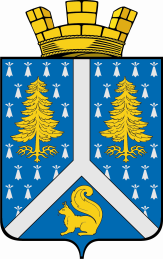 СОБРАНИЕ ДЕПУТАТОВ муниципального образования город тарко-сале 4 СОЗЫВА________________________________________________________________________________РЕШЕНИЕОб утверждении актуализированной схемы теплоснабжения муниципального образования город Тарко-Сале на 2019 год и на период до 2034 года29 марта 2018 года	г. Тарко-Сале№ 141_В соответствии с Федеральным законом от 06 октября 2003 года № 131-ФЗ "Об общих принципах организации местного самоуправления в Российской Федерации", Уставом муниципального образования город Тарко-Сале, Собранием депутатов муниципального образования город Тарко-Сале решено:1. Утвердить прилагаемую актуализированную схему теплоснабжения муниципального образования город Тарко-Сале на 2019 год и на период до 2034 года.2..Опубликовать настоящее решение в районной газете "Северный луч".3..Настоящее решение вступает в силу со дня официального опубликования.4..Контроль за исполнением настоящего решения возложить на председателя Собрания депутатов муниципального образования город Тарко-Сале П.И. Колесникова.Председатель Собрания депутатовмуниципального образования город Тарко-Сале	П.И. КолесниковПриложениек решению Собрания депутатов муниципального образования город Тарко-Салеот 29 марта 2018 года № 141Актуализированная схема теплоснабжения муниципального образования город Тарко-Салена 2019 год и на период до 2034 годаг. Тарко-Сале2018 годОбщие положенияПри разработке схемы теплоснабжения города Тарко-Сале использовались следующие нормативные документы:- Жилищный кодекс Российской Федерации;- Градостроительный кодекс Российской Федерации;- Федеральный закон от 27 июля 2010 года № 190-ФЗ "О теплоснабжении";- Федеральный закон от 23 ноября 2009 года № 261-ФЗ "Об энергосбережении и о повышении энергетической эффективности и о внесении изменений в отдельные законодательные акты Российской Федерации";- Постановление Правительства Российской Федерации от 08 августа 2012 года № 808 "Об организации теплоснабжения в Российской Федерации и о внесении изменений в некоторые акты Правительства Российской Федерации";- Постановление Правительства Российской Федерации от 16 апреля 2012 года № 307 "О порядке подключения к системам теплоснабжения и о внесении изменений в некоторые акты Правительства Российской Федерации";- Постановление Правительства Российской Федерации от 22 февраля 2012 года № 154 "О требованиях к схемам теплоснабжения, порядку их разработки и утверждения";- Постановление Правительства Российской Федерации от 06 мая 2011 года № 354 "О предоставлении коммунальных услуг собственникам и пользователям помещений в многоквартирных домах и жилых домов";- Постановление Правительства Российской Федерации от 03 ноября 2011 года № 882 "Об утверждении Правил рассмотрения разногласий, возникающих между органами исполнительной власти субъектов Российской Федерации, органами местного самоуправления поселений или городских округов, организациями, осуществляющими регулируемые виды деятельности в сфере теплоснабжения, и потребителями при утверждении и актуализации схем теплоснабжения";- Постановление Правительства Российской Федерации от 25 января 2011 года № 18 "Об утверждении правил установления требований энергетической эффективности для зданий, строений, сооружений и требования к правилам определения класса энергетической эффективности многоквартирных домов";- Постановление Правительства Российской Федерации от 28 марта 2012 года № 258 "О внесении изменений в Правила установления и определения нормативов потребления коммунальных услуг";- Постановление Правительства Российской Федерации от 27 августа 2012 года № 857 "Об особенностях применения Правил предоставления коммунальных услуг собственникам и пользователям помещений в многоквартирных домах и жилых домах";- СанПиН 2.1.4.2496-09 "Гигиенические требования к обеспечению безопасности систем горячего водоснабжения";- СП 124.13330.2012 "СНиП 41-02-2003 Тепловые сети";- СП 89.13330.2012 "СНиП II-35-76 Котельные установки";- Свод правил СП 41-101-95 "Проектирование тепловых пунктов";- Постановление Правительства Ямало-Ненецкого автономного округа от 31 октября 2012 года № 910-П "О разработке схем теплоснабжения городских округов и поселений в Ямало-Ненецком автономном округе";Целью разработки является развитие системы теплоснабжения муниципального образования город Тарко-Сале для удовлетворения спроса на тепловую энергию, обеспечение надежного теплоснабжения наиболее экономичным способом при минимальном вредном воздействии на окружающую среду, экономическое стимулирование развития энергосберегающих технологий.Схема теплоснабжения является основным предпроектным документом, определяющим направление развития теплоснабжения муниципального образования город Тарко-Сале на длительную перспективу до 2034 года, обосновывающим социальную и экономическую целесообразность строительства новых, расширения и реконструкции действующих источников тепла и тепловых сетей в соответствии с мероприятиями по рациональному использованию топливно-энергетических ресурсов.Схема теплоснабжения разработана с применением следующих принципов:- обеспечение безопасности и надёжности теплоснабжения потребителей в соответствии с требованиями технических регламентов;- обеспечение энергетической эффективности теплоснабжения и потребления тепловой энергии с учетом требований, установленных федеральными законами;- соблюдение баланса экономических интересов теплоснабжающих организаций и интересов потребителей;- минимизация затрат на теплоснабжение в расчете на каждого потребителя в долгосрочной перспективе;- обеспечение не дискриминационных и стабильных условий осуществления предпринимательской деятельности в сфере теплоснабжения;- согласованность схемы теплоснабжения с иными программами развития сетей инженерно-технического обеспечения.Схема теплоснабжения разработана на основе документов территориального планирования города Тарко-Сале. В настоящей схеме используются термины и определения, предусмотренные Федеральным законом от 27июля 2010 года № 190-ФЗ "О теплоснабжении".Общая частьТарко-Сале – город (с 23 марта 2004 года) в Ямало-Ненецком автономном округе России. Административный центр Пуровского района и городское поселение.Город Тарко-Сале расположен в зоне резко-континентального климата, средняя температура января −25°C, июля +16,7°C. Характерна суровая, сильно переменчивая погода зимой и умеренно холодная летом. Относительная влажность воздуха – 75,6 %.Средняя скорость ветра – 3,1 м/с.Том I. Схема теплоснабжения1. Показатели перспективного спроса на тепловую энергию (мощность) и теплоноситель в установленных границах территории муниципального образования город Тарко-Сале1.1. Площадь строительных фондов и приросты площади строительных фондов по расчетным элементам территориального деления с разделением объектов строительства на многоквартирные дома, жилые дома, общественные здания и производственные здания промышленных предприятий по этапам – на каждый год первого 5-летнего периода и на последующие 5-летние периоды (далее – этапы).Численность населения города Тарко-Сале на 1 января 2018 года составляет 21,518 тыс. человек.К перспективным районам застройки относятся:Микрорайон "Южный".Предполагается индивидуальная жилая застройка данного микрорайона.Микрорайон "Таежный" и "Молодежный".Развитие микрорайона "Таежный" и "Молодежный" рассматривается в квадрате улиц 50 лет Ямала - Губкина - Тарасова - Пантелеевой - Таежная.Период застройки: 2018-2024 гг. Строительные работы объектов жилой застройки уже ведутся. Суммарная нагрузка потребителей тепловой энергии данного микрорайона после завершения строительства составит 16 Гкал/час. Прирост тепловой нагрузки потребителей с учетом перспективного сноса составит 13,094 Гкал/час. Остаточные резервы мощностей, действующих на сегодняшний день в районе перспективной застройки котельных № 2 и № 4, не позволят обеспечить всех потребителей тепловой энергией в полном объёме.Резерв мощности котельной № 2 (12,74 Гкал/час) не может быть использован для подключения перспективных потребителей в связи с низким располагаемым напором тепловой сети, недостаточным для многоэтажной застройки. Ввиду высокой степени износа оборудования котельной № 2 (более 20 лет) планируется её вывод из эксплуатации. На месте котельной № 2 планируется строительство центрального теплового пункта (далее – ЦТП). Теплоснабжение данного микрорайона предлагается обеспечить частично от нового ЦТП и планируемой к строительству в 2019-2020 годах котельной 35 МВт. С 2018 года необходимо осуществить техническое перевооружение котельной № 4 с целью повышения эффективности работы теплообменного оборудования. Далее, после ввода в эксплуатацию котельной 35 МВт (2019-2020 гг.), необходимо будет вывести из эксплуатации ЦТП "Таёжный" путём переключения его потребителей на новую котельную, что обеспечит прирост резервной мощности котельной № 4 на 10 Гкал/час.На втором этапе необходимо строительство ЦТП в районе котельной № 2. После чего котельная № 2 будет выведена из эксплуатации. На третьем этапе необходимо вывести из эксплуатации котельную № 8 и перевод её потребителей на котельную 35 МВт.В настоящее время территория, подлежащая развитию, плотно застроена 2-этажными многоквартирными жилыми домами с большим процентом износа. Эти объекты подлежат сносу. Проектом планировки предусмотрено 9 этапов освоения территории, подлежащей развитию. Ввод в эксплуатацию жилых домов в конце реализации проекта составит 80 907,38 м2, что позволит обеспечить жильем 3 517 человек, из расчета средней жилищной обеспеченности 23 м2 на человека.В таблице 1.1.2 представлена очередность строительства жилых и общественных зданий.Таблица 1.1.2На рисунке 2 представлена схема расположения микрорайона.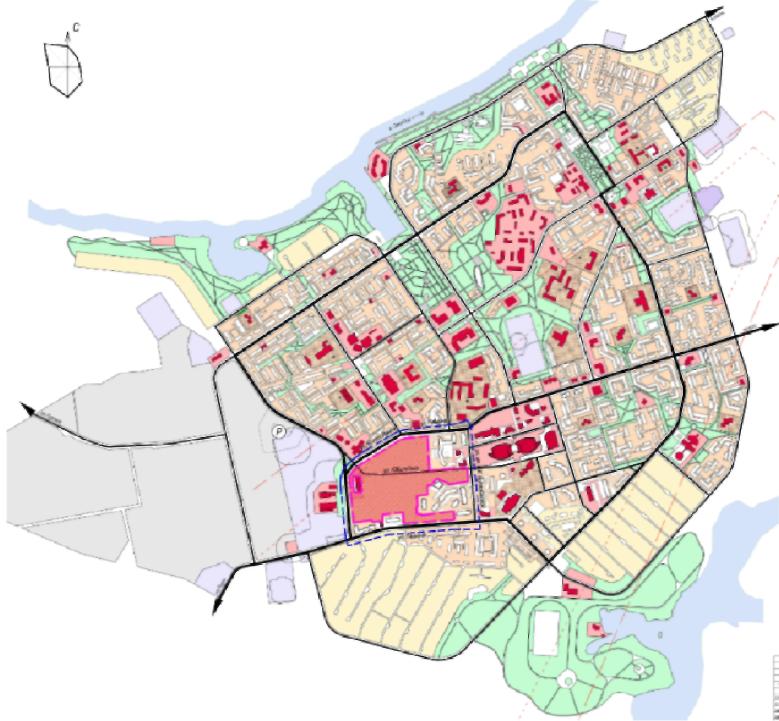 Рисунок 1 – Схема расположения микрорайонаНа рисунке 2 отображена схема этапов освоения территории.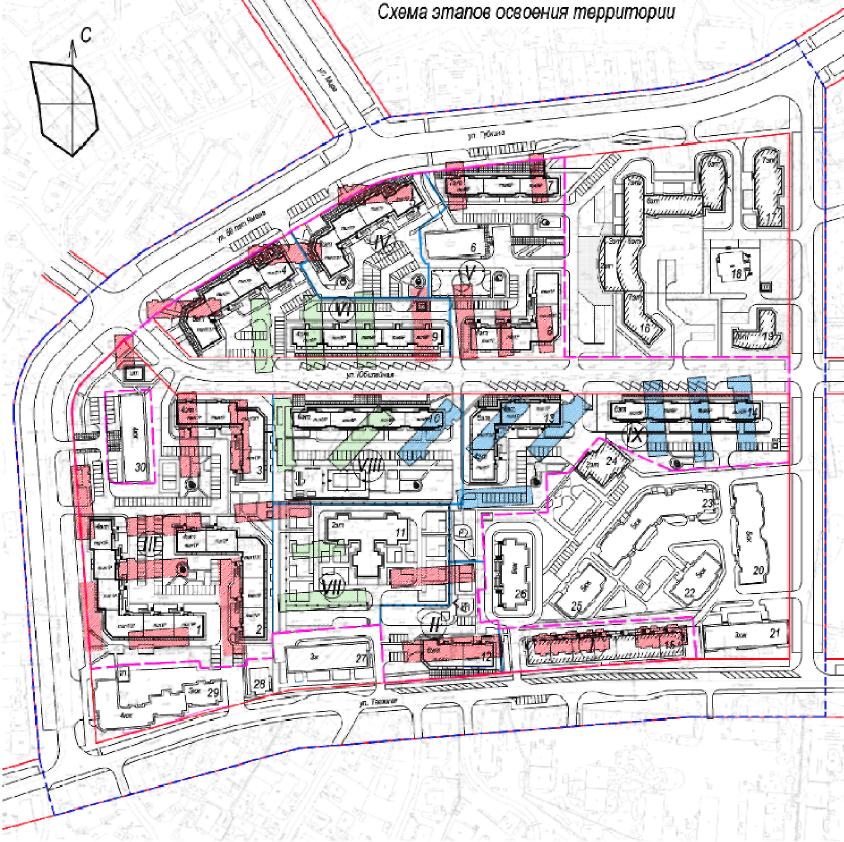 Рисунок 2 – Схема этапов освоения территорииМикрорайон "Окуневый".Микрорайон "Окуневый" ограничен улицами Совхозная - Быкова, он проектируется в основном под индивидуальную жилую застройку. Теплоснабжение данного микрорайона децентрализованное, то есть от индивидуальных источников тепла, автономных газовых теплогенераторов. Теплоснабжение объектов капитального строительства, удаленных от централизованных систем теплоснабжения, предлагается выполнять на базе автономных теплоисточников.Микрорайон "Пантелеевой - Строителей - Совхозная - Геофизиков".Микрорайон ограничивается улицами Пантелеевой, Тарасова, Совхозной, Строителей. Суммарная нагрузка потребителей тепловой энергии к 2034 году составит 13 Гкал/ч. В настоящее время часть объектов уже построена и подключена к котельной № 1, вторая часть объектов в качестве источников тепловой энергии использует автономные газовые теплогенераторы.1.2. Объемы потребления тепловой энергии (мощности), теплоносителя и приросты потребления тепловой энергии (мощности), теплоносителя с разделением по видам теплопотребления в каждом расчетном элементе территориального деления на каждом этапе.Для разработки перспективных схем теплоснабжения и оценки прироста площади строительных фондов в городе использовались следующие положения, представленные в таблице 1.2.1.Таблица 1.2.1Распределение тепловых нагрузок в новых микрорайонах отображено в таблице 1.2.2.Таблица 1.2.21.3. Потребление тепловой энергии (мощности) и теплоносителя объектами, расположенными в производственных зонах, с учетом возможных изменений производственных зон и их перепрофилирования и приросты потребления тепловой энергии (мощности), теплоносителя производственными объектами с разделением по видам теплопотребления и по видам теплоносителя (горячая вода и пар) на каждом этапе.В настоящее время на территории производственных зон (район 2-й Речки) расположена котельная № 7. Содержание данной котельной экономически нецелесообразно и убыточно. В 2018 году планируется модернизация котельной № 7. Перечень потребителей и тепловые нагрузки котельной № 7 представлены в таблице 1.3.1.Таблица 1.3.1Потребители тепловой энергии по улице Промышленной на сегодняшний день присоединены непосредственно к тепловым сетям 1 контура котельной № 4 (по графику отпуска ТЭ 130/70). При такой схеме работы все элементы системы теплоснабжения взаимосвязаны наиболее тесным образом, что выражается в следующих недостатках:- утечки теплоносителя из всех элементов системы теплоснабжения потребителей компенсируются централизованно подпиткой, осуществляемой в источнике тепла, что приводит к дополнительным затратам;- возникает вероятность проникновения загрязняющих веществ в сетевую воду из отопительных приборов абонентов и загрязнения оборудования котельных;- высокие тепловые потери.Перечень потребителей котельной № 4, подключенных непосредственно к тепловым сетям 1-го контура, представлен в таблице 1.3.2.Таблица 1.3.2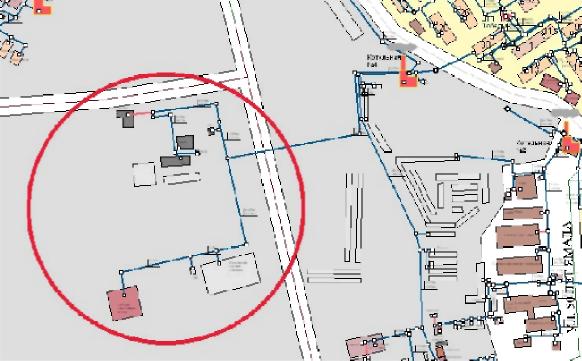 Рисунок 3 – Объекты, планируемые к отключению2. Перспективные балансы тепловой мощности источников тепловой энергии и тепловой нагрузки потребителей2.1 Радиус эффективного теплоснабжения, позволяющий определить условия, при которых подключение новых или увеличивающих тепловую нагрузку теплопотребляющих установок к системе теплоснабжения нецелесообразно вследствие увеличения совокупных расходов в указанной системе на единицу тепловой мощности, определяемый для зоны действия каждого источника тепловой энергии.Согласно пункту 30 главы 2 Федерального закона от 27 июля 2010 года № 190-ФЗ "О теплоснабжении" радиус эффективного теплоснабжения – максимальное расстояние от теплопотребляющей установки до ближайшего источника тепловой энергии в системе теплоснабжения, при превышении которого подключение теплопотребляющей установки к данной системе теплоснабжения нецелесообразно по причине увеличения совокупных расходов в системе теплоснабжения. В настоящее время методика определения радиуса эффективного теплоснабжения не утверждена федеральными органами исполнительной власти в сфере теплоснабжения. Основными критериями оценки целесообразности подключения новых потребителей в зоне действия системы централизованного теплоснабжения являются:- затраты на строительство новых участков тепловой сети и реконструкция существующих;- пропускная способность существующих магистральных тепловых сетей;- затраты на перекачку теплоносителя в тепловых сетях;- потери тепловой энергии в тепловых сетях при ее передаче;- надежность системы теплоснабжения.Комплексная оценка вышеперечисленных факторов, определяет величину оптимального радиуса теплоснабжения. В настоящий момент потребители всех котельных города Тарко-Сале находятся в пределах радиуса эффективного теплоснабжения.2.2. Описание существующих и перспективных зон действия систем теплоснабжения и источников тепловой энергии.Котельные города Тарко-Сале отапливают объекты жилой застройки, а также объекты общественно деловой застройки.На период с 2018 по 2020 год. запланированы следующие мероприятия:– переключение подключенной нагрузки действующей котельной № 6 на новую котельную, после чего в 2018 году планируется вывод из эксплуатации существующей котельной № 6. Причиной вывода из эксплуатации является значительный износ котельного оборудования. Фактический удельный расход газа достигает 200 м3/Гкал (при нормативном 163,24 м3/Гкал). Температура уходящих газов достигает 350-400°С. Котельное оборудование не поддерживает необходимые параметры, режим отпуска теплоносителя не соответствует температурному графику;– перевооружение котельной № 4 с целью повышения эффективности работы теплообменного оборудования;– модернизация котельной № 7 (нагрузка 1,16 Гкал/час);– первая очередь строительства микрорайона "Пантелеевой - Строителей - Совхозная - Геофизиков". В настоящее время часть объектов уже построена и подключена к котельной № 1, часть потребителей имеет индивидуальные источники тепловой энергии;- строительство микрорайона "Таёжный" и "Молодёжный". Строительные работы объектов жилой застройки уже ведутся;– начало строительства новой котельной мощностью 35 МВт (2019-2020 гг.);– строительство ЦТП (от котельной № 4) вместо котельной № 2, часть нагрузки которого будет распределена между потребителями микрорайона "Таёжный" и "Молодёжный";– вывод из эксплуатации ЦТП "Таёжный" путём переключения его потребителей на новую котельную 35 МВт, что обеспечит прирост резервной мощности котельной № 4 на 10 Гкал/час;– вывод из эксплуатации котельной № 2 путём переключения её потребителей на новый ЦТП и котельную 35 МВт;На период с 2020 по 2024 год запланированы следующие мероприятия:– завершение строительства котельной на 35 МВт и частичное подключение к её сетям перспективного микрорайона "Таежный" и "Молодежный" (нагрузка 16,0 Гкал/ч);– вывод из эксплуатации котельной № 8 и подключение ее потребителей к тепловым сетям котельной на 35 МВт;– прирост нагрузки потребителей тепловой энергии микрорайона "Пантелеевой -Строителей - Совхозная - Геофизиков" к существующей на 2 Гкал/час;Период с 2025 по 2034 год: К 2034 году централизованное теплоснабжение потребителей города предусматривается от 5-ти источников тепловой энергии: - котельная № 1;- котельная № 3;- котельная № 4;- котельная № 6;- котельная 35 МВт.2.3. Описание существующих и перспективных зон действия индивидуальных источников тепловой энергии.Теплоснабжение основной части жилой и общественной застройки города Тарко-Сале осуществляется за счёт централизованного отопления. Теплоснабжение объектов капитального строительства, удаленных от централизованных систем теплоснабжения, предлагается выполнять на базе автономных источников теплоснабжения.2.4. Перспективные балансы тепловой мощности и тепловой нагрузки в перспективных зонах действия источников тепловой энергии, в том числе работающих на единую тепловую сеть, на каждом этапе отображены в таблицах 2.4.1, 2.4.2.Перспективный период с 2018 по 2020 годТаблица 2.4.1Перспективный период с 2021 по 2034 годТаблица 2.4.23. Перспективные балансы теплоносителя3.1. Перспективные балансы производительности водоподготовительных установок и максимального потребления теплоносителя теплопотребляющими установками потребителей.По состоянию на 1 января 2018 года системы водоподготовки в муниципальном образовании город Тарко-Сале установлены на котельных №№ 1, 3, 4, 8.Расчет	перспективных балансов производительности водоподготовительных установок выполнен в соответствии с СО 153-34.20.523(3)-2003 "Методические указания по составлению энергетической характеристики для систем транспорта тепловой энергии по показателю "Тепловые потери" (утв. Приказом Минэнерго РФ от 30 июня 2003 года № 278) и "Порядком определения нормативов технологических потерь при передаче тепловой энергии, теплоносителя" (утв. Приказом Минэнерго РФ от 30 декабря 2008 года № 325).Согласно СП 124.13330.2012 "Тепловые сети", среднегодовая утечка теплоносителя (м³/ч) из водяных тепловых сетей должна быть не более 0,25% среднегодового объема воды в тепловой сети и присоединенных системах теплоснабжения независимо от схемы присоединения (за исключением систем горячего водоснабжения, присоединенных через теплообменники).Перспективные объемы теплоносителя, необходимые для передачи теплоносителя от источника тепловой энергии до потребителя, прогнозировались исходя из следующих условий:– регулирование отпуска тепловой энергии в тепловые сети в зависимости от температуры наружного воздуха принято по регулированию отопительно-вентиляционной нагрузки с качественным методом регулирования и с расчетными параметрами теплоносителя;– расчетный расход теплоносителя в тепловых сетях изменяется с темпом присоединения суммарной тепловой нагрузки и с учетом реализации мероприятий по наладке режимов в системе транспорта теплоносителя.Перспективные балансы производительности водоподготовительных установок представлены в таблице 3.1.Таблица 3.13.2. Перспективные балансы производительности водоподготовительных установок источников тепловой энергии для компенсации потерь теплоносителя в аварийных режимах работы систем теплоснабжения.Дополнительная аварийная подпитка тепловых сетей водоподготовительных установок предусматривается химически не обработанной и недеаэрированной водой согласно СП 124.13330.2012 "Тепловые сети".4. Предложения по строительству, реконструкции и техническому перевооружению источников тепловой энергии4.1. Предложения по строительству источников тепловой энергии, обеспечивающих перспективную тепловую нагрузку на осваиваемой территории муниципального образования город Тарко-Сале, для которой отсутствует возможность или целесообразность передачи тепловой энергии от существующих или реконструируемых источников тепловой энергии.В соответствии с инвестиционной программой филиала АО "Ямалкоммунэнерго" в Пуровском районе "Тепло", в 2017 году завершилось строительство котельной № 6 мощностью 12 МВт (рядом с существующей) без увеличения мощности.Для обеспечения тепловой энергией перспективных потребителей микрорайонов "Таежный", "Молодежный", "Пантелеевой - Строителей - Совхозная - Геофизиков" в период 2019 - 2020 годы планируется строительство новой котельной мощностью 35 МВт.4.2. Предложения по реконструкции источников тепловой энергии, обеспечивающих перспективную тепловую нагрузку в существующих и расширяемых зонах действия источников тепловой энергии отсутствуют.4.3. Предложения по техническому перевооружению источников тепловой энергии с целью повышения эффективности работы систем теплоснабжения.В связи с истечением нормативного срока эксплуатации котельного оборудования предлагается в ближайшие годы провести мероприятия по продлению эксплуатационного ресурса котлов. В период с 2018 года планируется выполнить техническое перевооружение котельной № 4 с целью повышения эффективности работы теплообменного оборудования.4.4. График совместной работы источников тепловой энергии, функционирующих в режиме комбинированной выработки электрической и тепловой энергии и котельных, меры по выводу из эксплуатации, консервации и демонтажу избыточных источников тепловой энергии, а также источников тепловой энергии, выработавших нормативный срок службы, в случае, если продление срока службы технически невозможно или экономически нецелесообразно.На момент разработки схемы теплоснабжения источники тепловой энергии, функционирующие в режиме комбинированной выработки электрической и тепловой энергии, отсутствуют.4.5. Меры по переоборудованию котельных в источники комбинированной выработки электрической и тепловой энергии для каждого этапа.Переоборудование котельных в источники комбинированной выработки не предусматривается.4.6. Меры по переводу котельных, размещенных в существующих и расширяемых зонах действия источников комбинированной выработки тепловой и электрической энергии, в пиковый режим работы для каждого этапа, в том числе график перевода.На момент разработки схемы теплоснабжения источники тепловой энергии, функционирующие в режиме комбинированной выработки электрической и тепловой энергии, отсутствуют.4.7. Решения о загрузке источников тепловой энергии, распределении (перераспределении) тепловой нагрузки потребителей тепловой энергии в каждой зоне действия системы теплоснабжения между источниками тепловой энергии, поставляющими тепловую энергию в данной системе теплоснабжения, на каждом этапе.Данные представлены ранее в таблицах 2.4.1, 2.4.2.4.8. Оптимальный температурный график отпуска тепловой энергии для каждого источника тепловой энергии или группы источников в системе теплоснабжения, работающей на общую тепловую сеть, устанавливаемый для каждого этапа, и оценка затрат при необходимости его изменения.Оптимальный температурный график отпуска тепловой энергии для каждого источника тепловой энергии или группы источников в системе теплоснабжения, работающей на общую тепловую сеть, устанавливаемый для каждого этапа, разработан с учетом действующих норм и правил.В системе теплоснабжения муниципального образования город Тарко-Сале котельные работают по температурному графику 95/70°С и 130/70°С.4.9. Предложения по перспективной установленной тепловой мощности каждого источника тепловой энергии с учетом аварийного и перспективного резерва тепловой мощности с предложениями по утверждению срока ввода в эксплуатацию новых мощностей.Предложения по перспективной установленной тепловой мощности каждого источника тепловой энергии с учетом аварийного и перспективного резерва тепловой мощности сформированы на основании расчетной величины подключенной нагрузки потребителей и представлены ранее в таблицах 2.4.1, 2.4.2. 4.10. Анализ целесообразности ввода новых и реконструкции существующих источников тепловой энергии с использованием возобновляемых источников энергии, а также местных видов топливаПри разработке схемы теплоснабжения города Тарко-Сале рассмотрены варианты использования солнечной энергии, энергии ветра, энергии воды.Солнечная энергияКлиматические условия города Тарко-Сале характеризуются относительно низкими показателями солнечного излучения. Годовой приход суммарной радиации на горизонтальную поверхность не превышает 95 ккал/см2, а число часов солнечного сияния составляет 1550-1560 час/год. Большая часть солнечного излучения приходится на летние месяцы, когда основной нагрузкой является ГВС.В связи с чем, применение солнечной энергии на территории города Тарко-Сале экономически нецелесообразно.Ветровая энергияНад территорией города зимой господствуют южные и юго-западные ветры, повторяемость их составляет 24–27 %. К концу зимы мощность антициклона ослабевает, и в мае южные и юго-западные ветры становятся менее постоянными. С июня по август повсеместно преобладают ветры северные или с северной составляющей, повторяемостью до 26 %. Средняя годовая скорость ветра составляет 3,4 м/с. Скорость ветра 5 % повторяемостью составляет 8 м/с. Скорость ветрогенератора, при которой он работает с максимальной эффективностью, составляет 9-12 м/с. Учитывая динамичность ветровой нагрузки, для бесперебойного электроснабжения в безветренные и маловетреные метеоусловия требуется резервирование мощности. Данный факт не позволяет сделать вывод о достаточности уровня надежности системы теплоснабжения города.Следовательно, использование ветровой энергии нецелесообразно в связи с несоответствием необходимых параметров для эффективного использования.Геотермальные источникиГеотермальные источники энергии отсутствуют.ЗаключениеИспользование альтернативных источников энергии требует привлечения дополнительных бюджетных средств. Ввиду высоких единовременных затрат на применение возобновляемых источников энергии тариф на тепловую энергию для потребителей может существенно возрасти.Использование возобновляемых источников энергии для обеспечения производства тепловой энергии не предусмотрено.4.11. Потребляемые источником тепловой энергии виды топлива, включая местные виды топлива, а также используемые возобновляемые источники энергииОсновным видом топлива для котельных является природный газ. Использование возобновляемых источников энергии для обеспечения производства тепловой энергии не предусмотрено.5. Предложения по строительству и реконструкции тепловых сетей5.1. Предложения по строительству и реконструкции тепловых сетей, обеспечивающих перераспределение тепловой нагрузки из зон с дефицитом располагаемой тепловой мощности источников тепловой энергии в зоны с резервом располагаемой тепловой мощности источников тепловой энергии (использование существующих резервов).Предложения по строительству и реконструкции тепловых сетей, обеспечивающих перераспределение тепловой нагрузки из зон с дефицитом располагаемой тепловой мощности источников тепловой энергии в зоны с резервом располагаемой тепловой мощности источников тепловой энергии, будут определены на каждом этапе развития после составления сметной документации.5.2. Предложения по строительству и реконструкции тепловых сетей для обеспечения перспективных приростов тепловой нагрузки в осваиваемых районах муниципального образования город Тарко-Сале под жилищную, комплексную или производственную застройку будут определены на каждом этапе развития после составления сметной документации.5.3. Предложения по строительству и реконструкции тепловых сетей в целях обеспечения условий, при наличии которых существует возможность поставок тепловой энергии потребителям от различных источников тепловой энергии при сохранении надежности теплоснабжения, будут определены на каждом этапе развития после составления сметной документации.5.4. Предложения по строительству и реконструкции тепловых сетей для повышения эффективности функционирования системы теплоснабжения, в том числе за счет перевода котельных в пиковый режим работы или ликвидации котельных.Предложения по строительству и реконструкции тепловых сетей для повышения эффективности функционирования системы теплоснабжения, в том числе за счет перевода котельных в пиковый режим работы или ликвидации котельных будут определены на каждом этапе развития после составления сметной документации.5.5. Предложения по строительству и реконструкции тепловых сетей для обеспечения нормативной надёжности и безопасности теплоснабжения будут определены на каждом этапе развития после составления сметной документации.5.6. Предложения по реконструкции тепловых сетей в целях обеспечения гидравлических режимов, обеспечивающих качество горячей воды в открытых системах теплоснабжения (горячего водоснабжения)Открытые системы теплоснабжения в муниципальном образовании город Тарко-Сале отсутствуют.6. Перспективные топливные балансыВ составе схемы теплоснабжения сформирован перспективный топливный баланс по каждому источнику тепловой энергии, расположенному в границах муниципального образования город Тарко-Сале. Как основной вид топлива по действующим и планируемым к строительству котельным принят природный газ, в качестве резервного – дизельное топливо.На перспективу до 2034 года предусмотрено изменение среднего удельного расхода топлива для выработки тепловой энергии в связи с выводом из эксплуатации котельных № 2 и № 8, а так же строительством новой котельной 34 МВт. Замена устаревшего оборудования и внедрение энергоэффективных и ресурсосберегающих технологий позволят существенно сократить удельный расход топлива.Годовые расходы основного вида топлива на перспективу представлены в таблице 6.1.Таблица 6.1Часовые расходы топлива представлены в таблице 6.2.Таблица 6. 27. Инвестиции в строительство, реконструкцию и техническое перевооружениеНеобходимый объем финансирования на реализацию мероприятий по строительству и техническому перевооружению источников тепловой энергии и тепловых сетей определен с учетом следующих документов:– методические рекомендации по применению государственных сметных нормативов - укрупненных нормативов цены строительства различных видов объектов капитального строительства непроизводственного назначения и инженерной инфраструктуры, утв. приказом Министерства регионального развития Российской Федерации от 04 октября 2011 года № 481;– укрупненные нормативы цены строительства НЦС 81-02-13-2011 "Наружные тепловые сети", утв. приказом Министерства регионального развития Российской Федерации от 30 декабря 2011 года № 643;– прогноз долгосрочного социально-экономического развития Российской Федерации на период до 2030 года (от 25 марта 2013 года);– сметная документация;– прейскуранты производителей котельного и теплосетевого оборудования и др.7.1. Предложения по величине необходимых инвестиций в строительство, реконструкцию и техническое перевооружение источников тепловой энергии на каждом этапе.Перечень мероприятий представлен в таблице 7.1.Таблица 7.17.2. Предложения по величине необходимых инвестиций в строительство, реконструкцию и техническое перевооружение тепловых сетей, насосных станций и тепловых пунктов на каждом этапе.Мероприятия по ремонту и реконструкции источников тепловой энергии и тепловых сетей планируется осуществлять как за счет средств местного бюджета, так и за счет средств ресурсоснабжающей организации.7.3 Предложения по величине инвестиций в строительство, реконструкцию и техническое перевооружение в связи с изменениями температурного графика и гидравлического режима работы системы теплоснабжения.Изменение температурного графика системы теплоснабжения в муниципальном образовании город Тарко-Сале предусмотрено для объектов, расположенных по улице Промышленной с 130/70°С на 95/70°С за счет средств ресурсоснабжающей организации. Предложения по величине инвестиций в строительство, реконструкцию и техническое перевооружение в связи с изменениями гидравлического режима работы системы теплоснабжения включены в состав предложений по величине необходимых инвестиций в части мероприятий по перекладке и строительству новых тепловых сетей. 8. Решение об определении единой теплоснабжающей организацииРешение по установлению единой теплоснабжающей организации осуществляется на основании критериев определения единой теплоснабжающей организации, установленных в правилах организации теплоснабжения, утверждаемых Правительством Российской Федерации.В соответствии с пунктом 28 статьи 2 Федерального закона от 27 июля 2010 года № 190-ФЗ "О теплоснабжении" единая теплоснабжающая организация в системе теплоснабжения – теплоснабжающая организация, которая определяется в схеме теплоснабжения федеральным органом исполнительной власти, уполномоченным Правительством Российской Федерации на реализацию государственной политики в сфере теплоснабжения или органом местного самоуправления на основании критериев и в порядке, которые установлены правилами организации теплоснабжения, утвержденными Правительством Российской Федерации.В соответствии с пунктом 6 статьи 6 Федерального закона от 27 июля 2010 года № 190-ФЗ "О теплоснабжении" к полномочиям органов местного самоуправления поселений, городских округов по организации теплоснабжения на соответствующих территориях относится утверждение схем теплоснабжения поселений, городских округов с численностью населения менее пятисот тысяч человек, в том числе определение единой теплоснабжающей организации.Предложения по установлению единой теплоснабжающей организации осуществляются на основании критериев определения единой теплоснабжающей организации, установленных в правилах организации теплоснабжения, утверждаемых Правительством Российской Федерации. В проекте схемы теплоснабжения должны быть определены границы зон деятельности единой теплоснабжающей организации (организаций). Границы зоны (зон) деятельности единой теплоснабжающей организации (организаций) определяются границами системы теплоснабжения, в отношении которой присваивается соответствующий статус.В случае если на территории поселения муниципального образования                       город Тарко-Сале существуют несколько систем теплоснабжения, уполномоченные органы вправе:– определить единую теплоснабжающую организацию (организации) в каждой из систем теплоснабжения, расположенных в границах города Тарко-Сале;– определить на несколько систем теплоснабжения единую теплоснабжающую организацию, если такая организация владеет на праве собственности или ином законном основании источниками тепловой энергии и (или) тепловыми сетями в каждой из систем теплоснабжения, входящей в зону её деятельности.Для присвоения статуса единой теплоснабжающей организации впервые на территории города Тарко-Сале, лица, владеющие на праве собственности или ином законном основании источниками тепловой энергии и (или) тепловыми сетями вправе подать в течение одного месяца с даты размещения на сайте проекта схемы теплоснабжения в орган местного самоуправления заявки на присвоение статуса единой теплоснабжающей организации с указанием зоны деятельности, в которой указанные лица планируют исполнять функции единой теплоснабжающей организации. Орган местного самоуправления обязан разместить сведения о принятых заявках на сайте.В случае если в отношении одной зоны деятельности единой теплоснабжающей организации подана одна заявка от лица, владеющего на праве собственности или ином законном основании источниками тепловой энергии и (или) тепловыми сетями в соответствующей системе теплоснабжения, то статус единой теплоснабжающей организации присваивается указанному лицу.Критериями определения единой теплоснабжающей организации являются:1) Владение на праве собственности или ином законном основании источниками тепловой энергии с наибольшей совокупной установленной тепловой мощностью в границах зоны деятельности единой теплоснабжающей организации или тепловыми сетями, к которым непосредственно подключены источники тепловой энергии с наибольшей совокупной установленной тепловой мощностью в границах зоны деятельности единой теплоснабжающей организации.2) Размер уставного (складочного) капитала хозяйственного товарищества или общества, уставного фонда унитарного предприятия должен быть не менее остаточной балансовой стоимости источников тепловой энергии и тепловых сетей, которыми указанная организация владеет на праве собственности или ином законном основании в границах зоны деятельности единой теплоснабжающей организации. Размер уставного капитала и остаточная балансовая стоимость имущества определяются по данным бухгалтерской отчетности на последнюю отчетную дату перед подачей заявки на присвоение статуса единой теплоснабжающей организации.3) В случае если в отношении одной зоны деятельности единой теплоснабжающей организации подано более одной заявки на присвоение соответствующего статуса от лиц, соответствующих критериям, статус единой теплоснабжающей организации присваивается организации, способной в лучшей мере обеспечить надежность теплоснабжения в соответствующей системе теплоснабжения.Способность обеспечить надежность теплоснабжения определяется наличием у организации технических возможностей и квалифицированного персонала по наладке, мониторингу, диспетчеризации, переключениям и оперативному управлению гидравлическими режимами и обосновывается в схеме теплоснабжения.4) В случае если в отношении зоны деятельности единой теплоснабжающей организации не подано ни одной заявки на присвоение соответствующего статуса, статус единой теплоснабжающей организации присваивается организации, владеющей в соответствующей зоне деятельности источниками тепловой энергии и (или) тепловыми сетями.5) Единая теплоснабжающая организация при осуществлении своей деятельности обязана:а) заключать и надлежаще исполнять договоры теплоснабжения со всеми обратившимися к ней потребителями тепловой энергии в своей зоне деятельности;б) осуществлять мониторинг реализации схемы теплоснабжения и подавать в орган, утвердивший схему теплоснабжения, отчеты о реализации, включая предложения по актуализации схемы теплоснабжения;в) надлежащим образом исполнять обязательства перед иными теплоснабжающими и теплосетевыми организациями в зоне своей деятельности;г) осуществлять контроль режимов потребления тепловой энергии в зоне своей деятельности.Филиал АО "Ямалкоммунэнерго" в Пуровском районе "Тепло" может претендовать на статус единой теплоснабжающей организации, осуществляющей свою деятельность в городе Тарко-Сале.Решение о присвоении статуса ЕТО будет принято на основании поданных заявок на присвоение статуса ЕТО.9. Решения о распределении тепловой нагрузки между источниками тепловой энергииРаспределение тепловой нагрузки между источниками тепловой энергии определяется в соответствии со ст. 18 Федерального закона от 27 июля 2010 года № 190-ФЗ "О теплоснабжении".Для распределения тепловой нагрузки потребителей тепловой энергии теплоснабжающая организация, владеющая источниками тепловой энергии в данной системе теплоснабжения, обязана предоставить в уполномоченный орган заявку, содержащую сведения:о количестве тепловой энергии, которую теплоснабжающая организация обязуется поставлять потребителям и теплоснабжающим организациям в данной системе теплоснабжения;об объеме мощности источников тепловой энергии, которую теплоснабжающая организация обязуется поддерживать;о действующих тарифах в сфере теплоснабжения и прогнозных удельных переменных расходах на производство тепловой энергии, теплоносителя и поддержание мощности.10. Решения по бесхозяйным тепловым сетямВыявление бесхозяйных сетей, организация управления бесхозяйными объектами и постановка на учет, признание права муниципальной собственности на бесхозяйные сети осуществляется в соответствии с действующим законодательством Российской Федерации, Ямало-Ненецкого автономного округа, муниципальными правовыми актами муниципального образования город Тарко-Сале и Администрации Пуровского района.В соответствии с пунктом 6 статьи 15 Федерального закона от 27 июля 2010 года № 190-ФЗ "О теплоснабжении" в случае выявления бесхозяйных тепловых сетей орган местного самоуправления поселения или городского округа до признания права собственности на указанные тепловые сети в течение тридцати дней с даты их выявления обязан определить теплосетевую организацию, тепловые сети которой непосредственно соединены с указанными тепловыми сетями, или единую теплоснабжающую организацию в системе теплоснабжения, в которую входят указанные бесхозяйные тепловые сети и которая осуществляет содержание и обслуживание указанных бесхозяйных тепловых сетей. Орган регулирования обязан включить затраты на содержание и обслуживание бесхозяйных тепловых сетей в тарифы соответствующей организации на следующий период регулирования.Бесхозяйные тепловые сети на территории муниципального образования               город Тарко-Сале не выявлены.Том II. Обосновывающие материалыI. Существующее положение в сфере производства, передачи и потребления тепловой энергии для целей теплоснабжения1. Функциональная структура теплоснабжения1.1. Описание эксплуатационных зон действия теплоснабжающих и теплосетевых организаций.Зоны действия теплоснабжающей организации представлены на рисунке 1.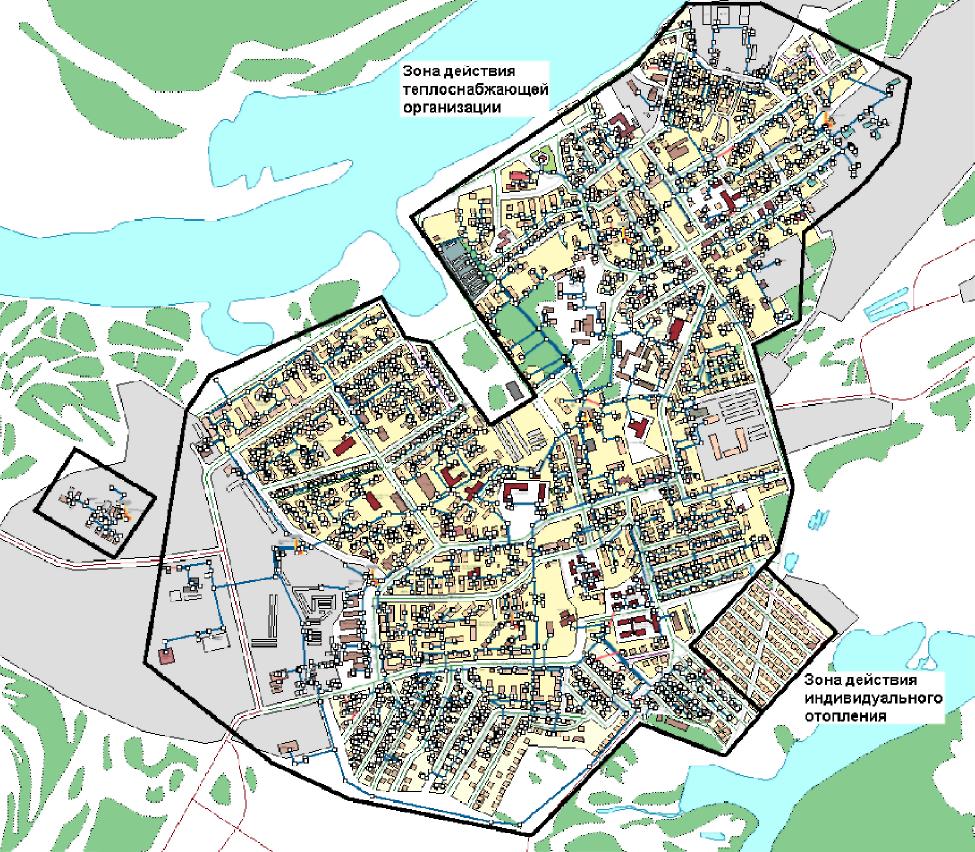 Рисунок 1 – Зоны действия теплоснабжающих организаций1.2. Зоны действия производственных котельных.На территории муниципального образования город Тарко-Сале имеются производственные котельные, вырабатывающие тепловую энергию только для собственных нужд.1.3. Зоны действия индивидуального теплоснабжения.Зоны действия индивидуального теплоснабжения расположены преимущественно в восточной части города (рис. 1).2. Источники тепловой энергии2.1. Структура основного оборудования.Перечень основного оборудования, установленного на котельных, представлен в таблице 2.1.Таблица 2.12.2. Параметры установленной тепловой мощности теплофикационного оборудования и теплофикационной установки.Данные по установленной мощности представлены в таблице 2.1.2.3. Ограничения тепловой мощности и параметры располагаемой тепловой мощности.Данные об ограничениях тепловой мощности отсутствуют.2.4. Объём потребления тепловой энергии (мощности) и теплоносителя на собственные и хозяйственные нужды и параметры тепловой мощности нетто.Данные представлены в таблице 2.4. Таблица 2.42.5. Срок ввода в эксплуатацию теплофикационного оборудования, год последнего освидетельствования при допуске к эксплуатации после ремонтов, год продления ресурса и мероприятия по продлению ресурса.Мероприятия по продлению ресурса оборудования выполняются ежегодно в ходе выполнения планово-предупредительного ремонта оборудования.2.6. Схемы выдачи тепловой мощности, структура теплофикационных установок.Схемы выдачи тепловой мощности, структура теплофикационных установок представлена в таблице 2.4.2.7. Способ регулирования отпуска тепловой энергии от источников тепловой энергии с обоснованием выбора графика изменения температур теплоносителя.Проектный температурный график отпуска тепла котельных №№ 1, 2, 3, 6, 7, 8 – 95/70°С. Проектный температурный график отпуска тепла котельной № 4 – 130/70°С.2.8. Среднегодовая загрузка оборудования.Среднегодовая загрузка оборудования представлена в таблице 2.4.2.9. Способы учета тепла, отпущенного в тепловые сети.На 01 января 2018 года доля оснащенности приборами учета тепловой энергии согласно Федеральному закону от 23 ноября 2009 года № 261-ФЗ "Об энергосбережении и о повышении энергетической эффективности и о внесении изменений в отдельные законодательные акты Российской Федерации":1) для зданий, занимаемых организациями бюджетной сферы, составляет 92%;2) для объектов МКД – 23,0%.2.10. Статистика отказов и восстановлений оборудования источников тепловой энергии.Статистика отказов и восстановлений оборудования источников тепловой энергии отсутствует.2.11. Предписания надзорных органов по запрещению дальнейшей эксплуатации источников тепловой энергии.Предписания надзорных органов по дальнейшей эксплуатации источников тепловой энергии отсутствуют.2.12. Описание источников тепловой энергии.Котельная № 1Котельная № 1 предназначена для отопления жилых и административных зданий и учреждений, расположенных в микрорайонах Водник, Молодежный, Ненецкий, Республика, Комсомольский, Восточный, Юбилейный, Геофизик, Инициатива, Окуневый.Проектный температурный график отпуска тепла котельной – 95/70°С. Система теплоснабжения котельных двухконтурная, закрытая. В первом контуре вода нагревается в водогрейных котлах до температуры 105°С и далее в теплообменниках передает тепло сетевой воде второго контура. Основным видом топлива является природный газ. Горячее водоснабжение не осуществляется.Состав насосного оборудования, установленного на котельной, приведен в таблице 2.12.1.Таблица 2.12.1Котельная № 2Котельная № 2 предназначена для отопления жилых и административных зданий и учреждений, расположенных в микрорайонах Победа, Юбилейный, Инициатива.Проектный температурный график отпуска тепла котельной – 95/70°С. Система теплоснабжения одноконтурная, закрытая. Основным видом топлива является природный газ. Горячее водоснабжение не осуществляется.Состав насосного оборудования, установленного на котельной, приведен в таблице 2.12.2.Таблица 2.12.2Котельная № 3Котельная № 3 предназначена для отопления жилых и административных зданий и учреждений, расположенных в микрорайонах Водник, Северный, Центральный, Авиатор, Ненецкий, Совхозный, Восточный.Проектный температурный график отпуска тепла котельной – 95/70°С. Система теплоснабжения котельных двухконтурная, закрытая. В первом контуре вода нагревается в водогрейных котлах до температуры 105°С и далее в теплообменниках передает тепло сетевой воде второго контура. Основным видом топлива является природный газ. Горячее водоснабжение не осуществляется.Состав насосного оборудования, установленного на котельной, приведен в таблице 2.12.3.Таблица 2.12.3Котельная № 4Котельная № 4 предназначена для отопления жилых и административных зданий и учреждений, расположенных в микрорайонах Геолог, Победа, Советский, Комсомольский, Инициатива, Окуневый. Проектный температурный график отпуска тепла котельной № 4 – 130/70°С. Котельная № 4 состоит из двух блоков: "Блок № 1" и "Блок № 2". В каждом блоке установлено по три паровых котла типа ДЕ 16-14ГМ, работающих на газообразном топливе. Установленная производительность одного котла 9 Гкал/ч, установленная мощность всей котельной – 54 Гкал/ч.Для нагрева сетевой воды в котельной установлено 8 (в каждом из блоков № 1 и № 2 – по 4 шт.) блоков подогревателей сетевой воды (БПСВ), каждый из которых состоит из пароводяного подогревателя типа ПП1-53-7-IVОСТ 108.271.105-76 и двухсекционного охладителя конденсата типа 14-273х4000-Р-2 ТУ 400-28-429-82Е. Для обеспечения циркуляции сетевой воды установлена общая группа из пяти сетевых насосов.Котельная № 4 работает по графику 130/70°С, через магистральные теплосети на 7 ЦТП, внутриквартальные сети – 95/70°С. ГВС осуществляется по независимой схеме через подогреватели, установленные в ЦТП. Вода для ГВС берется из водопровода холодной воды.Состав насосного оборудования, установленного на котельной, приведен в таблице 2.12.4.Таблица 2.12.4Котельная № 6Котельная № 6 предназначена для отопления жилых и административных зданий и учреждений, расположенных в микрорайонах Северный, Авиатор, Совхозный. Проектный температурный график отпуска тепла котельной – 95/70°С. Система теплоснабжения одноконтурная, закрытая. Основным видом топлива является природный газ. Горячее водоснабжение не осуществляется.Состав насосного оборудования, установленного на котельной, приведен в таблице 2.12.5.Таблица 2.12.5Котельная № 7Котельная № 7 отапливает только промышленные предприятия в районе 2-й Речки.Проектный температурный график отпуска тепла котельной – 95/70°С. Система теплоснабжения одноконтурная, закрытая. Основным видом топлива является природный газ. Горячее водоснабжение не осуществляется.Состав насосного оборудования, установленного на котельной, приведен в таблице 2.12.6.Таблица 2.12.6Котельная № 8 (крышная)Крышная котельная № 8 отапливает 4 жилых дома. Проектный температурный график отпуска тепла котельной – 95/70°С. Система теплоснабжения котельных двухконтурная, закрытая. В первом контуре вода нагревается в водогрейных котлах до температуры 105°С и далее в теплообменниках передает тепло сетевой воде второго контура. Основным видом топлива является природный газ. Горячее водоснабжение не осуществляется.Состав насосного оборудования, установленного на котельной, приведен в таблице 2.12.7.Таблица 2.12.73. Тепловые сети, сооружения на них и тепловые пункты3.1. Описание структуры тепловых сетей от каждого источника тепловой энергии, от магистральных выводов до центральных тепловых пунктов (если таковые имеются) или до ввода в жилой  квартал или промышленный объект.Тепловые сети имеют суммарную протяженность 69,303 км в двухтрубном исчислении, диаметры труб от 20 мм до 530 мм. Прокладка сетей – надземная на низких опорах, а также – подземная бесканальная.Компенсация температурных деформаций трубопроводов тепловой сети осуществляется за счет "П"-образных компенсаторов и углов поворота теплотрассы. Трубопроводы тепловой сети имеют изоляцию из матов минераловатных прошивных марки 100 и матов стекловатных. Состояние изоляции надземных трубопроводов неудовлетворительное.В системе теплоснабжения от котельной № 4 имеется 7 центральных тепловых пунктов: "Победы-1", "Победы-22", "Комсомольский", "Геолог-1", "Геолог-2", "Советский", "Таежный". Тепловые сети от вышеуказанных ЦТП подключены к магистральной сети по независимой схеме. В ЦТП установлены водоподогреватели отопления второго контура 95/70°С, водоподогреватели ГВС, подключенные по параллельной схеме, циркуляционно-повысительные насосы ГВС.Состав насосного оборудования, установленного в ЦТП, представлен в таблице 3.1.Таблица 3.13.2. Электронные и (или) бумажные карты (схемы) тепловых сетей в зонах действия источников тепловой энергии.Расчетная схема тепловых сетей представлена в электронном виде в программном комплексе Zulu 7.0. С помощью данной программы определяется пропускная способность трубопроводов, гидравлических потерь в них и располагаемых напоров в любой точке тепловой сети и на тепловых пунктах потребителей.3.3. Параметры тепловых сетей, включая год начала эксплуатации,  тип изоляции, тип компенсирующих устройств, тип прокладки, краткую характеристику грунтов в местах прокладки с выделением наименее надежных участков, определением их материальной характеристики и подключенной тепловой нагрузки.Параметры тепловых сетей представлены в таблице 3.3. В данной таблице использована информация из базы данных электронной модели тепловых сетей, выполненной в программе ZuluThermo.Таблица 3.33.4. Описание типов и количества секционирующей и регулирующей арматуры на тепловых сетях.Информация от филиала АО "Ямалкоммунэнерго" в Пуровском районе "Тепло" не предоставлена.3.5. Описание типов и строительных особенностей тепловых камер и павильонов.Информация от филиала АО "Ямалкоммунэнерго" в Пуровском районе "Тепло" не предоставлена.3.6. Фактические температурные режимы отпуска тепла в тепловые сети и их соответствие утвержденным графикам регулирования отпуска тепла в тепловые сети.Фактический температурный режим отпуска тепла в тепловые сети соответствует проектному.3.7. Гидравлические режимы тепловых сетей и пьезометрические графики.Данные о гидравлическом режиме работы теплосетей приведены в таблице 3.7. Таблица 3.73.8. Статистика отказов тепловых сетей (аварий, инцидентов) за последние 5 лет.Статистика отказов тепловых сетей за последние 5 лет отсутствует.3.9. Статистика восстановлений (аварийно-восстановительных ремонтов) тепловых сетей и среднее время, затраченное на восстановление работоспособности тепловых сетей за последние 5 лет.Статистика восстановлений (аварийно-восстановительных ремонтов) тепловых сетей и среднее время, затраченное на восстановление работоспособности тепловых сетей за последние 5 лет отсутствует.3.10. Описание процедур диагностики состояния тепловых сетей и  планирования капитальных (текущих) ремонтов.Согласно пункту 6.82 МДК 4-02.2001 "Типовая инструкция по технической эксплуатации тепловых сетей систем коммунального теплоснабжения":Тепловые сети, находящиеся в эксплуатации, должны подвергаться следующим испытаниям:– гидравлическим испытаниям с целью проверки прочности и плотности трубопроводов, их элементов и арматуры;– испытаниям на максимальную температуру теплоносителя (температурным испытаниям) для выявления дефектов трубопроводов и оборудования тепловой сети, контроля за их состоянием, проверки компенсирующей способности тепловой сети;– испытаниям на тепловые потери для определения фактических тепловых потерь теплопроводами в зависимости от типа строительно-изоляционных конструкций, срока службы, состояния и условий эксплуатации;– испытаниям на гидравлические потери для получения гидравлических характеристик трубопроводов;– испытаниям на потенциалы блуждающих токов (электрическим измерениям для определения коррозионной агрессивности грунтов и опасного действия блуждающих токов на трубопроводы подземных тепловых сетей).Все виды испытаний должны проводиться раздельно. Совмещение во времени двух видов испытаний не допускается.На каждый вид испытаний должна быть составлена рабочая программа, которая утверждается главным инженером организации, эксплуатирующей тепловые сети (далее – ОЭТС).При получении тепловой энергии от источника тепла, принадлежащего другой организации, рабочая программа согласовывается с главным инженером этой организации.За два дня до начала испытаний утвержденная программа передается диспетчеру ОЭТС и руководителю источника тепла для подготовки оборудования и установления требуемого режима работы сети.Рабочая программа испытания должна содержать следующие данные:– задачи и основные положения методики проведения испытания;– перечень подготовительных,   организационных   и   технологических мероприятий;– последовательность отдельных этапов и операций во время испытания;– режимы работы оборудования источника тепла и тепловой сети (расход и параметры теплоносителя во время каждого этапа испытания);– схемы работы насосно-подогревательной установки источника тепла при каждом режиме испытания;– схемы включения и переключений в тепловой сети;– сроки проведения каждого отдельного этапа или режима испытания;– точки наблюдения, объект наблюдения, количество наблюдателей в каждой точке;– оперативные средства связи и транспорта;– меры по обеспечению техники безопасности во время испытания;– список ответственных лиц за выполнение отдельных мероприятий. Руководитель испытания перед началом испытания должен:– проверить выполнение всех подготовительных мероприятий;– организовать проверку технического и метрологического состояния средств измерений согласно нормативно-технической документации;– проверить отключение предусмотренных программой ответвлений и тепловых пунктов;– провести инструктаж всех членов бригады и сменного персонала по их обязанностям во время каждого отдельного этапа испытания, а также мерам по обеспечению безопасности непосредственных участников испытания и окружающих лиц.Гидравлическое испытание на прочность и плотность тепловых сетей, находящихся в эксплуатации, должно быть проведено после капитального ремонта до начала отопительного периода. Испытание проводится по отдельным отходящим от источника тепла магистралям при отключенных водонагревательных установках источника тепла, отключенных системах теплопотребления, при открытых воздушниках на тепловых пунктах потребителей. Магистрали испытываются целиком или по частям в зависимости от технической возможности обеспечения требуемых параметров, а также наличия оперативных средств связи между диспетчером ОЭТС, персоналом источника тепла и бригадой, проводящей испытание, численности персонала, обеспеченности транспортом.Каждый участок тепловой сети должен быть испытан пробным давлением, минимальное значение которого должно составлять 1,25 рабочего давления. Значение рабочего давления устанавливается техническим руководителем ОЭТС в соответствии с требованиями Правил устройства и безопасной эксплуатации трубопроводов пара и горячей воды.Максимальное значение пробного давления устанавливается в соответствии с указанными правилами и с учетом максимальных нагрузок, которые могут принять на себя неподвижные опоры.В каждом конкретном случае значение пробного давления устанавливается техническим руководителем ОЭТС в допустимых пределах, указанных выше.При гидравлическом испытании на прочность и плотность давление в самых высоких точках тепловой сети доводится до значения пробного давления за счет давления, развиваемого сетевым насосом источника тепла или специальным насосом из опрессовочного пункта.При испытании участков тепловой сети, в которых по условиям профиля местности сетевые и стационарные опрессовочные насосы не могут создать давление, равное пробному, применяются передвижные насосные установки и гидравлические прессы.Длительность испытаний пробным давлением устанавливается главным инженером ОЭТС, но должна быть не менее 10 мин с момента установления расхода подпиточной воды на расчетном уровне. Осмотр производится после снижения пробного давления до рабочего.Тепловая сеть считается выдержавшей гидравлическое испытание на прочность и плотность, если при нахождении ее в течение 10 мин под заданным пробным давлением значение подпитки не превысило расчетного.Температура воды в трубопроводах при испытаниях на прочность и плотность не должна превышать 40°С.Периодичность проведения испытания тепловой сети на максимальную температуру теплоносителя (далее – температурные испытания) определяется руководителем ОЭТС.Температурным испытаниям должна подвергаться вся сеть от источника тепла до тепловых пунктов систем теплопотребления.Температурные испытания должны проводиться при устойчивых суточных плюсовых температурах наружного воздуха.За максимальную температуру следует принимать максимально достижимую температуру сетевой воды в соответствии с утвержденным температурным графиком регулирования отпуска тепла на источнике.Температурные испытания тепловых сетей, находящихся в эксплуатации длительное время и имеющих ненадежные участки, должны проводиться после ремонта и предварительного испытания этих сетей на прочность и плотность, но не позднее, чем за 3 недели до начала отопительного периода.Температура воды в обратном трубопроводе при температурных испытаниях не должна превышать 90°С. Попадание высокотемпературного теплоносителя в обратный трубопровод не допускается во избежание нарушения нормальной работы сетевых насосов и условий работы компенсирующих устройств.Для снижения температуры воды, поступающей в обратный трубопровод, испытания проводятся с включенными системами отопления, присоединенными через смесительные устройства (элеваторы, смесительные насосы) и водоподогреватели, а также с включенными системами горячего водоснабжения, присоединенными по закрытой схеме и оборудованными автоматическими регуляторами температуры.На время температурных испытаний от тепловой сети должны быть отключены:– отопительные системы детских и лечебных учреждений;– неавтоматизированные системы горячего водоснабжения, присоединенные по закрытой схеме;– системы горячего водоснабжения, присоединенные по открытой схеме;– отопительные системы с непосредственной схемой присоединения;– калориферные установки.Отключение тепловых пунктов и систем теплопотребления производится первыми со стороны тепловой сети задвижками, установленными на подающем и обратном трубопроводах тепловых пунктов, а в случае неплотности этих задвижек – задвижками в камерах на ответвлениях к тепловым пунктам. В местах, где задвижки не обеспечивают плотности отключения, необходимо устанавливать заглушки.3.11. Описание периодичности и соответствия техническим регламентам и иным обязательным требованиям процедур летних ремонтов с параметрами и методами испытаний (гидравлических, температурных, на тепловые потери) тепловых сетейИспытания по определению тепловых потерь в тепловых сетях должны проводиться один раз в пять лет на магистралях, характерных для данной тепловой сети по типу строительно-изоляционных конструкций, сроку службы и условиям эксплуатации, с целью разработки нормативных показателей и нормирования эксплуатационных тепловых потерь, а также оценки технического состояния тепловых сетей. График испытаний утверждается техническим руководителем ОЭТС.Испытания по определению гидравлических потерь в водяных тепловых сетях должны проводиться один раз в пять лет на магистралях, характерных для данной тепловой сети по срокам и условиям эксплуатации, с целью определения эксплуатационных гидравлических характеристик для разработки гидравлических режимов, а также оценки состояния внутренней поверхности трубопроводов. График испытаний устанавливается техническим руководителем ОЭТС.Испытания тепловых сетей на тепловые и гидравлические потери проводятся при отключенных ответвлениях тепловых пунктах систем теплопотребления.При проведении любых испытаний абоненты за три дня до начала испытаний должны быть предупреждены о времени проведения испытаний и сроке отключения систем теплопотребления с указанием необходимых мер безопасности. Предупреждение вручается под расписку ответственному лицу потребителя.Техническое обслуживание и ремонт.ОЭТС должны быть организованы техническое обслуживание и ремонт тепловых сетей. Ответственность за организацию технического обслуживания и ремонта несет административно-технический персонал, за которым закреплены тепловые сети. Объем технического обслуживания и ремонта должен определяться необходимостью поддержания работоспособного состояния тепловых сетей. При техническом обслуживании следует проводить операции контрольного характера (осмотр, надзор за соблюдением эксплуатационных инструкций, технические испытания и проверки технического состояния) и технологические операции восстановительного характера (регулирование и наладка, очистка, смазка, замена вышедших из строя деталей без значительной разборки, устранение различных мелких дефектов).Основными видами ремонтов тепловых сетей являются капитальный и текущий ремонты. При капитальном ремонте должны быть восстановлены исправность и полный или близкий к полному ресурс установок с заменой или восстановлением любых их частей, включая базовые. При текущем ремонте должна быть восстановлена работоспособность установок, заменены и (или) восстановлены отдельные их части. Система технического обслуживания и ремонта должна носить предупредительный характер.При планировании технического обслуживания и ремонта должен быть проведен расчет трудоемкости ремонта, его продолжительности, потребности в персонале, а также материалах, комплектующих изделиях и запасных частях. На все виды ремонтов необходимо составить годовые и месячные планы (графики). Годовые планы ремонтов утверждает главный инженер организации. Планы ремонтов тепловых сетей организации должны быть увязаны с планом ремонта оборудования источников тепла. В системе технического обслуживания и ремонта должны быть предусмотрены:– подготовка технического обслуживания и ремонтов;– вывод оборудования в ремонт;– оценка технического состояния тепловых сетей и составление дефектных ведомостей;– проведение технического обслуживания и ремонта;– приемка оборудования из ремонта;– контроль и отчетность о выполнении технического обслуживания и ремонта.Организационная структура ремонтного производства, технология ремонтных работ, порядок подготовки и вывода в ремонт, а также приемки и оценки состояния отремонтированных тепловых сетей должны соответствовать нормативно-техническим документам (далее – НТД). Данные о периодичности и соответствии техническим регламентам и иным обязательным требованиям процедур летних ремонтов с параметрами и методами испытаний (гидравлических, температурных, на тепловые потери) тепловых сетей отсутствуют.3.12. Описание нормативов технологических потерь при передаче тепловой энергии (мощности), теплоносителя, включаемых в расчет отпущенных тепловой энергии (мощности) и теплоносителяРасчет нормативов технологических потерь при передаче тепловой энергии осуществлен в соответствии со следующими нормативными документами:– "Порядок определения нормативов технологических потерь при передаче тепловой энергии, теплоносителя" (утв. Приказом Минэнерго РФ от 30.12.2008 № 325);– "Методика определения фактических потерь тепловой энергии через тепловую изоляцию трубопроводов водяных тепловых сетей систем централизованного теплоснабжения" (утв. Департаментом госэнергонадзора Минэнерго РФ 24 февраля 2004 года);– СНиП 2.04.14-88 "Тепловая изоляция оборудования и трубопроводов";– СНиП 2.04.14-88 "Тепловая изоляция оборудования и трубопроводов. Актуализированная редакция";– СП 61.13330.2012 "Тепловая изоляция оборудования и трубопроводов. Актуализированная редакция СНиП 41-03-2003";– СП 131.13330.2012 "Строительная климатология. Актуализированная редакция СНиП 23-01-99".В данном разделе применены расчетные данные по нормативным потерям из электронной модели теплоснабжения по каждой котельной.Данные представлены в таблице 3.12.Таблица 3.123.13. Оценка тепловых потерь в тепловых сетях за последние 3 года при отсутствии приборов учета тепловой энергииНа 01 января 2018 года доля оснащенности приборами учета тепловой энергии согласно Федеральному закону от 23 ноября 2009 года № 261-ФЗ "Об энергосбережении и о повышении энергетической эффективности и о внесении изменений в отдельные законодательные акты Российской Федерации":1) для зданий, занимаемых организациями бюджетной сферы, составляет 92%;2) для объектов МКД – 23%.В таблице 3.13 представлены нормативные и фактические потери тепла за 2017 год.Таблица 3.13Существенные тепловые потери на сетях котельной № 4 связаны с большой протяженностью тепловых сетей.3.14. Предписания надзорных органов по запрещению дальнейшей эксплуатации участков тепловой сети и результаты их исполненияПредписания надзорных органов по запрещению дальнейшей эксплуатации участков тепловых сетей отсутствуют.3.15. Описание типов присоединений теплопотребляющих установок потребителей к тепловым сетям с выделением наиболее распространенных, определяющих выбор и обоснование графика регулирования отпуска тепловой энергии потребителямСистема теплоснабжения котельных №№ 1, 3, 4, 8 двухконтурная, закрытая. В первом контуре котельных №№ 1, 3, 8 вода нагревается в водогрейных котлах до температуры 105°С и далее в теплообменниках передает тепло сетевой воде второго контура. Система теплоснабжения котельных №№ 2, 6, 7 одноконтурная, закрытая.3.16. Сведения о наличии коммерческого приборного учета тепловой энергии, отпущенной из тепловых сетей потребителям, и анализ планов по установке приборов учета тепловой энергии и теплоносителяДоля оснащенности приборами учета тепловой энергии согласно Федеральному закону от 23 ноября 2009 года № 261-ФЗ "Об энергосбережении и о повышении энергетической эффективности и о внесении изменений в отдельные законодательные акты Российской Федерации":1) для зданий, занимаемых организациями бюджетной  сферы, составляет 92%;2) для объектов МКД – 23%.3.17. Анализ работы диспетчерских служб теплоснабжающих (теплосетевых) организаций и используемых средств автоматизации, телемеханизации и связи.Данные о наличии средств автоматизации, диспетчеризации, телемеханизации теплосети отсутствуют.3.18. Уровень автоматизации и обслуживания центральных тепловых пунктов, насосных станций.Данные о наличии средств автоматизации центральных тепловых пунктов отсутствуют.3.19. Сведения о наличии защиты тепловых сетей от превышения давления.Данные о наличии систем защиты тепловых сетей от превышения давления отсутствуют.3.20. Перечень выявленных бесхозяйных тепловых сетей и обоснование выбора организации, уполномоченной на их эксплуатацию.В городе Тарко-Сале бесхозяйных тепловых сетей не выявлено.3.21. Инженерно-геологическая характеристика грунта в местах залегания тепловых сетейТерритория города Тарко-Сале и прилегающая местность относятся к зоне многолетнемерзлых пород мощностью 100 - 300 м, подзоне высокотемпературных мерзлых пород массивно-островного распространения. (Карта распространения многолетнемерзлых пород масштаба 1:4 000 000; Атлас Тюменской области, вып. II, 1976 г). В вертикальном разрезе мерзлота здесь имеет двухъярусное строение; широко распространены сквозные талики верхнего слоя мерзлоты (русло р. Пяку-Пур, озера). Кровля многолетнемерзлых пород на участках распространения болот (бугров пучения, мочажин) сливается с сезонно промерзающим слоем. На хорошо дренируемых песчаных грунтах кровля мерзлоты может опускаться до 7 - 12 м. Температура на верхней границе многолетнемерзлых пород достигает 0,0 - 1,0оС, местами до 1,5оС. Нормативная мощность сезоннопротаивающего слоя для песков не превышает 3,0 м, для торфа – 0,5 м, для супесей – 2,5 м, для суглинков – 3,0 м. Нормативная глубина сезонного промерзания соответственно равна 3,6; 0,9; 3,2; 3,1 м. Из мерзлотных процессов и явлений в данном районе отмечаются: криогенное пучение с образованием одиночных бугров и площадей пучения, заболачивание, термокарст, новообразование многолетнемерзлых грунтов, солифлюкция, особенно при изменении условий теплообмена.3.22. Описание графиков регулирования отпуска тепла в тепловые сетиПроектный температурный график отпуска тепла котельных №№ 1, 2, 3, 6, 7 и крышной котельной № 8 – 95/70°С. Проектный температурный график отпуска тепла котельной № 4 – 130/70°С (магистральные сети), 95/70°С (внутриквартальные сети).4. Зоны действия источников тепловой энергии4.1. Описание существующих зон действия источников тепловой энергии во всех системах теплоснабжения на территории муниципального образования город Тарко-Сале, включая перечень котельных, находящихся в зоне эффективного радиуса теплоснабжения источников комбинированной выработки тепловой и электрической энергииЗоны действия источников тепловой энергии представлены на рисунке 2.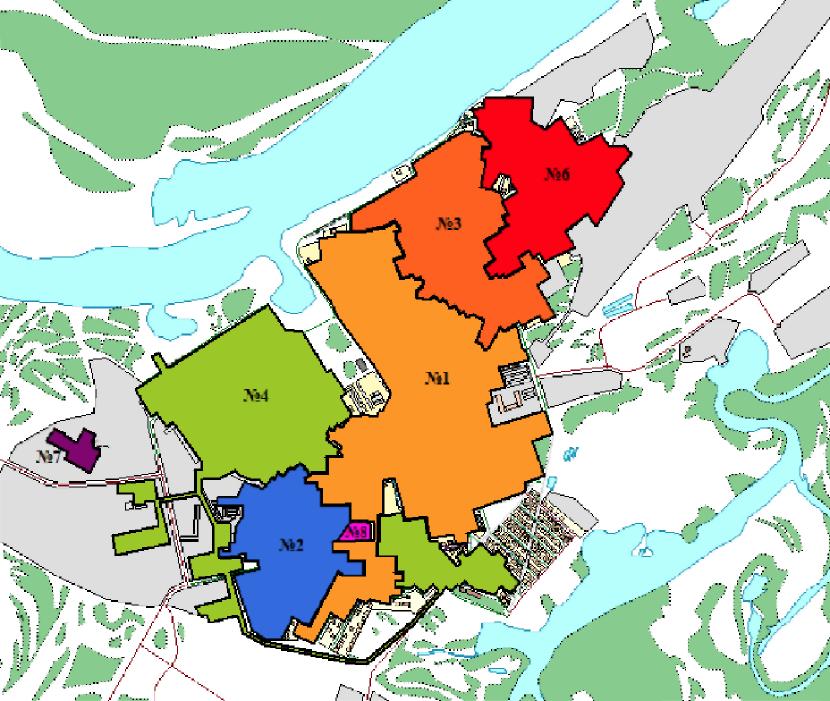 Рисунок 2 – Зоны действия источников тепловой энергии5. Тепловые нагрузки потребителей тепловой энергии, групп потребителей тепловой энергии в зонах действия источников тепловой энергии5.1. Значение потребления тепловой энергии в расчетных элементах территориального деления при расчетных температурах наружного воздухаЗначения расчетных тепловых нагрузок предоставлены филиалом АО "Ямалкоммунэнерго" в Пуровском районе "Тепло" (таблица 5.1). Расчетная температура наружного воздуха для проектирования отопления, вентиляции и ГВС на территории города Тарко-Сале составляет минус 47°С.Таблица 5.15.2. Случаи (условия) применения отопления жилых помещений в многоквартирных домах с использованием индивидуальных квартирных источников тепловой энергии.Теплоснабжение основной части жилой и общественной застройки города Тарко-Сале осуществляется за счёт централизованного отопления. Теплоснабжение объектов капитального строительства, удаленных от централизованных систем теплоснабжения, предлагается выполнять на базе автономных источников тепловой энергии.5.3. Значение потребления тепловой энергии в расчетных элементах территориального деления за отопительный период и за год в целом (2017 год).Фактические тепловые нагрузки представлены в таблице 5.3.Таблица 5.35.4. Значение потребления тепловой энергии при расчетных температурах наружного воздуха в зонах действия источника тепловой энергии.Данные представлены в таблице 5.4.Таблица 5.4.5.5. Существующие нормативы потребления тепловой энергии для населения на отопление и горячее водоснабжениеСогласно постановлению Правительства ЯНАО от 25 декабря 2014 года № 1070-П нормативы потребления тепловой энергии на нужды отопления для населения, проживающего в жилых домах и общежитиях, расположенных на территории муниципального образования город Тарко-Сале отображены в таблице 5.5.1.Таблица 5.5.1.Нормативы потребления коммунальных услуг по холодному, горячему водоснабжению и водоотведению, предоставляемых потребителям в жилых помещениях при закрытой системе горячего водоснабжения (утв. постановлением Правительства Ямало-Ненецкого автономного округа от 24 декабря 2012 года № 1111-П) отображены в таблице 5.5.2.Таблица 5.5.2Примечание.Нормативы потребления коммунальной услуги по водоотведению определены с учетом степени санитарно-технического благоустройства жилищного фонда, исходя из суммы нормативов потребления коммунальной услуги по холодному водоснабжению и коммунальной услуги по горячему водоснабжению (при наличии).Под закрытой системой горячего водоснабжения понимается комплекс технологически связанных между собой инженерных сооружений, предназначенных для горячего водоснабжения, осуществляемого путем отбора горячей воды из сетей горячего водоснабжения либо путем нагрева холодной воды с использованием центрального теплового пункта (без отбора горячей воды из тепловой сети).Нормативы потребления коммунальных услуг по холодному, горячему водоснабжению, предоставляемых потребителям на общедомовые нужды при закрытой системе горячего водоснабжения (утв. постановлением Правительства Ямало-Ненецкого автономного округа от 24 декабря 2012 года № 1111-П) отображены в таблицах 5.5.3, 5.5.4.1. В многоквартирных домах.Таблица 5.5.32. В общежитиях.Таблица 5.5.46. Балансы тепловой мощности и тепловой нагрузки в зонах действия источников тепловой энергии. Резервы и дефициты тепловой мощности по каждому источнику тепловой энергии6.1. Балансы установленной (располагаемой) тепловой мощности и тепловой мощности нетто, потерь тепловой мощности в тепловых сетях и присоединенной тепловой нагрузки по каждому источнику тепловой энергииДанные отображены в таблице 6.1.Таблица 6.16.2. Резервы и дефициты тепловой мощности нетто по каждому источнику тепловой энергии и выводам тепловой мощности от источников тепловой энергии.Данные отображены в таблице 6.2.Таблица 6.2.В настоящее время наблюдается дефицит тепловой мощности на котельной № 8. В будущем планируется подключить потребителей котельной № 8 к тепловым сетям новой котельной мощностью 35 МВт.6.3. Гидравлические режимы, обеспечивающие передачу тепловой энергии от источника тепловой энергии до самого удаленного потребителя.Данные отображены в таблице 6.3.Таблица 6.3.6.4. Причины возникновения дефицитов тепловой мощности и последствий влияния дефицитов на качество теплоснабжения.В настоящее время утверждены проекты планировки и проекты межевания территории микрорайонов "Окуневый", "Таежный", "Молодежный", "Пантелеевой -Строителей - Совхозная - Геофизиков". Развитие данных районов влечет за собой приросты тепловой нагрузки. Тепловые нагрузки на централизованную систему теплоснабжения для данных районов представлены в таблице 6.4.Таблица 6.4Для того чтобы подключить новых потребителей к тепловым сетям источников централизованного теплоснабжения необходимо произвести перераспределение тепловой нагрузки между существующими источниками тепловой энергии. Также планируется строительство новой котельной мощностью 34 МВт в микрорайоне "Окуневый".6.5. Резерв тепловой мощности нетто источников тепловой энергии и возможность расширения технологических зон действия источников с резервами тепловой мощности нетто в зоны действия с дефицитом тепловой мощности.Резервы и дефициты тепловой мощности представлены в таблице 6.5.Таблица 6.57. Балансы теплоносителя7.1. Утвержденный баланс производительности водоподготовительных установок теплоносителя для тепловых сетей и максимального потребления теплоносителя в теплоиспользующих установках потребителей в перспективных зонах действия систем теплоснабжения и источников тепловой энергии, в том числе работающих на единую тепловую сетьТехническое водоснабжение осуществляется из речного водозабора на котельную № 4, далее – на другие котельные, за исключением крышной котельной № 8, которая запитана от сетей городского водопровода. Химическая подготовка воды на котельных №№ 2, 6, 7 отсутствует. На новых котельных №№ 1, 3 и крышной котельной № 8 производится очищение воды в первом контуре комплексонным методом, а на котельной № 4 установлена система ХВО с натрий – катионитовыми фильтрами для паровых котлов.Суммарное потребление воды для нужд теплоснабжения источниками тепловой энергии представлено в таблице 7.1.Таблица 7.17.2. Утвержденный баланс производительности водоподготовительных установок теплоносителя для тепловых сетей и максимального потребления теплоносителя в аварийных режимах систем теплоснабженияУтвержденный баланс производительности водоподготовительных установок теплоносителя для тепловых сетей и максимального потребления теплоносителя в аварийных режимах систем теплоснабжения филиалом АО "Ямалкоммунэнерго" в Пуровском районе "Тепло" не предоставлен.8. Топливные балансы источников тепловой энергии и система обеспечения топливом8.1. Описание видов и количества используемого основного топлива для каждого источника тепловой энергии.Основным видом топлива на всех котельных является природный газ. В качестве резервного топлива на части котельных используется дизельное топливо. Плановая потребность в топливных ресурсах за 2017 года представлена в таблице 8.1.Таблица 8.18.2. Описание видов резервного и аварийного топлива и возможности их обеспечения в соответствии с нормативными требованиямиСогласно СНиП II-35-76 "Котельные установки" виды топлива основного, резервного и аварийного, а также необходимость резервного или аварийного вида топлива для котельных устанавливаются с учетом категории котельной, исходя из местных условий эксплуатации и по согласованию с топливоснабжающими организациями.Согласно пункту 1.11. потребители тепла по надежности теплоснабжения относятся:– к первой категории – потребители, нарушение теплоснабжения которых связано с опасностью для жизни людей или со значительным ущербом народному хозяйству (повреждение технологического оборудования, массовый брак продукции);– ко второй категории – остальные потребители тепла.Согласно пункту 1.12. котельные по надежности отпуска тепла потребителям относятся:– к первой категории – котельные, являющиеся единственным источником тепла системы теплоснабжения и обеспечивающие потребителей первой категории, не имеющих индивидуальных резервных источников тепла;– ко второй категории – остальные котельные.Согласно пункту 1.38. ёмкость хранилищ жидкого топлива в зависимости от суточного расхода следует принимать:– аварийное для котельных, работающих на газе, доставляемое по железной дороге или автомобильным транспортом на 3-суточный расход;– основное, резервное и аварийное, доставляемое по трубопроводам на 2-суточный расход;– растопочное, для котельных производительностью 100 Гкал/ч и не менее чем два резервуара по 100 т.Для хранения аварийного топлива допускается установка одного резервуара.8.3. Описание особенностей характеристик топлив в зависимости от мест поставкиВ качестве резервного вида топлива используется "зимнее" дизельное топливо.8.4. Анализ поставки топлива в периоды расчетных температур наружного воздухаПоставки топлива осуществляются в соответствии с графиком.9. Надежность теплоснабженияВ зоне эксплуатационной ответственности филиала находится 7 котельных, общей установленной мощностью 152,94 Гкал/час. Системы теплоснабжения охватывают все районы города. На котельных №№ 1, 4 основными видами топлива является природный газ, резервный вид топлива – дизельное топливо. На котельных №№ 2, 3, 6, 7 основной вид топлива – природный газ, резервное топливо не предусмотрено. Крышная котельная № 8 является индивидуальным источником теплоснабжения многоквартирного дома по ул. Е. Колесниковой. Анализ и оценка надежности систем теплоснабженияПоказатель надежности электроснабжения источников тепловой энергии (Кэ).Из 7-ми источников тепловой энергии систем теплоснабжения 5-ть обеспечены резервными источниками электроснабжения. Отсутствует отдельное резервное электроснабжения на котельных № 2 и 8.По котельным №№ 1, 3, 4, 6, 7 значение Кэ принято равным 1.По котельным №№ 2, 8 значение Кэ принято равным 0,6.Показатель надежности водоснабжения источников тепловой энергии (Кв).Из 7-ми источников тепловой энергии систем теплоснабжения 6-ть обеспечены резервным источником водоснабжения.Отсутствует отдельное резервное водоснабжение на котельной № 8.По котельным №№ 1, 2, 3, 4, 6, 7 значение Кв принято равным 1.По котельной № , 8 значение Кв принято равным 0,6.Показатель надежности топливоснабжения источников тепловой энергии (Кт).Из 7-ми источников теплоснабжения, работающих на природном газе, котельные № 1, 4 обеспечены резервным видом топлива (дизельное топливо).На котельной № 4 на резервном виде топлива функционируют 2 котла ДЕ 16-14ГМ, при этом обеспечивается только 50% максимальной подключенной нагрузки.Значение Кт по данным источникам тепловой энергии принято равным 1.Котельные №№ 2, 3, 6, 7, 8 не обеспечены резервным топливом.Значение Кт по данным источникам тепловой энергии принято равным 0,5.Показатель соответствия тепловой мощности источников тепловой энергии и пропускной способности тепловых сетей расчетным тепловым нагрузкам потребителей (Кб).Из 7-ми систем теплоснабжения тепловая мощность источников тепловой энергии и пропускная способность тепловых сетей соответствуют расчетным тепловым нагрузкам потребителей.По каждой системе теплоснабжения значение Кб принято равным 1.Показатель уровня резервирования источников тепловой энергии и элементов тепловой сети путем их кольцевания и устройства перемычек (Кр)Для всех систем теплоснабжения резервирование элементов тепловой сети путем их кольцевания и устройства перемычек составляет менее 30% тепловых нагрузок подлежащих резервированию.По каждой системе теплоснабжения значение Кр принято равным 0,2.Показатель технического состояния тепловых сетей (Кс).Во всех системах теплоснабжения техническое состояние тепловых сетей находится на высоком уровне. Общая протяженность эксплуатируемых тепловых сетей составляет 69,303 км, в том числе ветхих сетей 17,976 км (25,9%). Показатель надежности тепловых сетей (Ктс).Показатель надежности тепловых сетей определяется как средний по частным показателям соответствия тепловой мощности источников тепла и пропускной способности тепловых сетей расчетным тепловым нагрузкам потребителей (Кб), уровня резервирования источников тепловой энергии и элементов тепловой сети путем их кольцевания и устройства перемычек (Кр), технического состояния тепловых сетей (Кс), относительного аварийного недоотпуска тепла (Кнед) и интенсивности отказов тепловых сетей (Котк тс).Исходя из результатов расчетов надежности тепловых сетей от котельных №№ 1, 2, 3, 4, 6, 7 значение Ктс принято равным 0,788.Показатель интенсивности отказов тепловых сетей (Котк тс).Вынужденных отключения участков тепловой сети с ограничениями отпуска тепловой энергии потребителям не выявлено, показатель интенсивности отказов Иотк тс равен 0.Для всех сетей теплоснабжения значение Котк тс принято равным 1.Показатель интенсивности отказов теплового источника (Котк ит).Вынужденных отказов тепловых источников с ограничением отпуска тепловой энергии потребителям по причине нарушения электроснабжения, водоснабжения или топливоснабжения не выявлено. Значение показателя интенсивности отказов источника теплоснабжения принято равным 0. Для всех источников тепловой энергии значение Котк ит  принято равным 1.Показатель относительного аварийного недоотпуска тепла (Кнед).Внеплановые отключения теплопотребляющих установок потребителей не выявлены. Величина относительного недоотпуска тепла принята равной 0%. Для всех систем теплоснабжения значение Кнед принято равным 1.Показатель укомплектованности ремонтным и оперативно-ремонтным персоналом (Кп).Фактическая численность ремонтного и оперативного персонала 83 чел., плановая нормативная численность составляет 97 чел. Для всех систем теплоснабжения значение Кп принято равным 0,86Показатель оснащенности машинами, специальными механизмами и оборудованием (Км).Фактическое наличие машин, специальных механизмов и оборудования составляет 21 ед. при нормативной плановой потребности 21 ед.Для всех систем теплоснабжения значение Км принято равным 1.Показатель основных материально-технических ресурсов (Ктр).Фактическое количество материально-технических ресурсов соответствует плановому номенклатурному значению.Для всех систем теплоснабжения значение Ктр принято равным 1.Показатель укомплектованности передвижными автономными источниками электропитания (Кист) для ведения аварийно-восстановительных работ.Теплоснабжающая организация имеет 1 ед. передвижного автономного источника электроснабжения. О потребности в дополнительных передвижных автономных источниках электропитания не заявляет. Значение Кист принято равным 1.Показатель готовности к проведению восстановительных работ (Кгот).Общий показатель готовности к проведению восстановительных работ в системе теплоснабжения принят исходя из полученных результатов по определению показателей:укомплектованности ремонтным и оперативно-ремонтным персоналом (Кп);оснащенности машинами, специальными механизмами и оборудованием (Км);наличия основных материально-технических ресурсов (Ктр);укомплектованности передвижными автономными источниками электропитания для ведения аварийно-восстановительных работ (Кист).по формуле: Готовность теплоснабжающей организации к выполнению аварийно-восстановительных работ, исходя из установленных критериев, оценивается как удовлетворительная готовность.Показатель бесперебойного теплоснабжения (Кж).Жалобы от потребителей на работу систем теплоснабжения в отопительный период 2016/2017 годов в адрес теплоснабжающей организации не поступали.Для всех систем теплоснабжения значение Кж принято равным 1.Оценка надежности систем теплоснабжения.Сводные результаты расчетов показателей надежности систем теплоснабжения, приведены в приложение к настоящему отчету.Оценка надежности источников тепловой энергии.Исходя из полученных результатов по определению показателей надежности электроснабжения, водоснабжения, топливоснабжения источников тепловой энергии, а также наличия актов готовности к работе в отопительный период 2017/2018 годов:по котельным №№ 1, 4 Кэ =1, Кв =1, Кт =1, Ки =1. Данные источники тепловой энергии оцениваются как высоконадежные;по котельным №№ 3, 6, 7  Кэ =1, Кв =1, Кт =0,5, Ки =1. Данный источник тепловой энергии оценивается как малонадежные;по котельной № 2 Кэ =0,6, Кв =1, Кт =0,5, Ки =1. Данный источник тепловой энергии оценивается как ненадежные;по крышной котельной № 8 Кэ =0,6, Кв =0,6, Кт =0,5, Ки =1. Данный источники тепловой энергии оценивается как ненадежный.Повышение оценки надежности источников теплоснабжения возможно при выполнении мероприятий по показателям, характеризующим надежность электроснабжения источников тепловой энергии (Кэ), надежность водоснабжения источников тепловой энергии (Кв) и надежность топливоснабжения источников тепловой энергии (Кт).Оценка надежности тепловых сетей.Исходя из полученных результатов расчетов надежности тепловых сетей от источников тепловой энергии значение Ктс находится в пределах от 0,75 до 0,89 тепловые сети оцениваются как надежные. Общая оценка надежности системы теплоснабженияСистемы теплоснабжения по котельным №№ 1, 4 оцениваются как  надежные.Системы теплоснабжения по котельным № 3, 6, 7 оценивается как малонадежная.Системы теплоснабжения по котельным №№ 2, 8 оцениваются как ненадежные.10. Технико-экономические показатели теплоснабжающих и теплосетевых организацийСведения о технико-экономических показателях филиала АО "Ямалкоммунэнерго" в Пуровском районе "Тепло" отсутствуют.11. Цены (тарифы) в сфере теплоснабжения11.1. Динамика утвержденных тарифов, устанавливаемых органами исполнительной власти Ямало-Ненецкого автономного округа в области государственного регулирования цен (тарифов) по каждому из регулируемых видов деятельности и по каждой теплосетевой и теплоснабжающей организации с учетом последних 3 лет.11.2. Структура цен (тарифов), установленных на момент разработки схемы теплоснабжения.Тарифы на тепловую энергию на 2018 год представлены в таблице 11.2.1.Таблица 11.2.1Тарифы на горячее водоснабжение на 2018 год представлены в таблице 11.2.2.Таблица 11.2.211.3. Плата за подключение к системе теплоснабжения и поступления денежных средств от осуществления указанной деятельностиВ соответствии с Федеральным законом "О теплоснабжении" потребители тепловой энергии, в том числе застройщики, планирующие подключение (технологическое присоединение) к системе теплоснабжения, заключают договоры о подключении (технологическом присоединении) к системе теплоснабжения и вносят плату за подключение (технологическое присоединение) к системе теплоснабжения.При наличии технической возможности подключения (технологического присоединения) к системе теплоснабжения и при наличии свободной мощности в соответствующей точке подключения (технологического присоединения) отказ потребителю, в том числе застройщику, в заключении договора на подключение (технологическое присоединение) объекта капитального строительства, находящегося в границах определенного схемой теплоснабжения радиуса эффективного теплоснабжения, не допускается.В случае технической невозможности подключения (технологического присоединения) к системе теплоснабжения объекта капитального строительства вследствие отсутствия свободной мощности в соответствующей точке подключения (технологического присоединения) на момент обращения соответствующего потребителя, в том числе застройщика, но при наличии в утвержденной в установленном порядке инвестиционной программе теплоснабжающей организации или теплосетевой организации мероприятий по развитию системы теплоснабжения и снятию технических ограничений, позволяющих обеспечить техническую возможность подключения (технологического присоединения) к системе теплоснабжения объекта капитального строительства, отказ в заключении договора на его подключение (технологическое присоединение) не допускается. Нормативные сроки его подключения (технологического присоединения) к системе теплоснабжения устанавливаются в соответствии с инвестиционной программой теплоснабжающей организации или теплосетевой организации в пределах нормативных сроков подключения (технологического присоединения) к системе теплоснабжения.В случае технической невозможности подключения (технологического присоединения) к системе теплоснабжения объекта капитального строительства вследствие отсутствия свободной мощности в соответствующей точке подключения (технологического присоединения) на момент обращения соответствующего потребителя, в том числе застройщика, и при отсутствии в утвержденной в установленном порядке инвестиционной программе теплоснабжающей организации или теплосетевой организации мероприятий по развитию системы теплоснабжения и снятию технических ограничений, позволяющих обеспечить техническую возможность подключения (технологического присоединения) к системе теплоснабжения этого объекта капитального строительства, теплоснабжающая организация или теплосетевая организация в сроки и в порядке, которые установлены правилами подключения (технологического присоединения) к системам теплоснабжения, утвержденными Правительством Российской Федерации, обязана обратиться в федеральный орган исполнительной власти, уполномоченный на реализацию государственной политики в сфере теплоснабжения, или Администрацию Пуровского района, утвердившую схему теплоснабжения, с предложением о включении в нее мероприятий по обеспечению технической возможности подключения (технологического присоединения) к системе теплоснабжения этого объекта капитального строительства. Федеральный орган исполнительной власти, уполномоченный на реализацию государственной политики в сфере теплоснабжения, или Администрация района, утвердившая схему теплоснабжения, в сроки, в порядке и на основании критериев, которые установлены порядком разработки и утверждения схем теплоснабжения, утвержденным Правительством Российской Федерации, принимает решение о внесении изменений в схему теплоснабжения или об отказе во внесении в нее таких изменений. В случае если теплоснабжающая или теплосетевая организация не направит в установленный срок и (или) представит с нарушением установленного порядка в федеральный орган исполнительной власти, уполномоченный на реализацию государственной политики в сфере теплоснабжения, или Администрация района, утвердившая схему теплоснабжения, предложения о включении в нее соответствующих мероприятий, потребитель, в том числе застройщик, вправе потребовать возмещения убытков, причиненных данным нарушением, и (или) обратиться в федеральный антимонопольный орган с требованием о выдаче в отношении указанной организации предписания о прекращении нарушения правил недискриминационного доступа к товарам.В соответствии с Правилами подключения к системам теплоснабжения подключение к системам теплоснабжения осуществляется на основании договора о подключении к системам теплоснабжения (далее – договор о подключении).По договору о подключении исполнитель обязуется осуществить подключение, а заявитель обязуется выполнить действия по подготовке объекта к подключению и оплатить услуги по подключению.Основанием для заключения договора о подключении является подача заявителем заявки на подключение к системе теплоснабжения в случаях:- необходимости подключения к системам теплоснабжения вновь создаваемого или созданного подключаемого объекта, но не подключенного к системам теплоснабжения, в том числе при уступке права на использование тепловой мощности;- увеличения тепловой нагрузки (для теплопотребляющих установок) или тепловой мощности (для источников тепловой энергии и тепловых сетей) подключаемого объекта;- реконструкции или модернизации подключаемого объекта, при которых не осуществляется увеличение тепловой нагрузки или тепловой мощности подключаемого объекта, но требуется строительство (реконструкция, модернизация) тепловых сетей или источников тепловой энергии в системе теплоснабжения, в том числе при повышении надежности теплоснабжения и изменении режимов потребления тепловой энергии.Договор о подключении является публичным для теплоснабжающих и теплосетевых организаций.Договор о подключении содержит следующие существенные условия:а) перечень мероприятий (в том числе технических) по подключению объекта к системе теплоснабжения и обязательства сторон по их выполнению;б) срок подключения;в) размер платы за подключение;г) порядок и сроки внесения заявителем платы за подключение;д) размер и виды тепловой нагрузки подключаемого объекта;е) местоположение точек подключения;ж) условия и порядок подключения внутриплощадочных и (или) внутридомовых сетей и оборудования подключаемого объекта к системе теплоснабжения;з) обязательства заявителя по оборудованию подключаемого объекта приборами учета тепловой энергии и теплоносителя;и) ответственность сторон за неисполнение либо за ненадлежащее исполнение договора о подключении;к) право заявителя в одностороннем порядке отказаться от исполнения договора о подключении при нарушении исполнителем сроков исполнения обязательств, указанных в договоре.Плата за подключение (технологическое присоединение) к системе теплоснабжения устанавливается органом регулирования в расчете на единицу мощности подключаемой тепловой нагрузки и может быть дифференцирована в зависимости от параметров данного подключения (технологического присоединения).Плата за подключение (технологическое присоединение) к системе теплоснабжения в случае отсутствия технической возможности подключения (технологического присоединения) к системе теплоснабжения для каждого потребителя, в том числе застройщика, устанавливается в индивидуальном порядке.Внесение заявителем платы за подключение осуществляется в следующем порядке:- не более 15 процентов платы за подключение вносится в течение 15 дней с даты заключения договора о подключении;- не более 50 процентов платы за подключение вносится в течение 90 дней с даты заключения договора о подключении, но не позднее даты фактического подключения;- оставшаяся доля платы за подключение вносится в течение 15 дней с даты подписания сторонами акта о подключении, фиксирующего техническую готовность к подаче тепловой энергии или теплоносителя на подключаемые объекты.В случае если плата за подключение к системе теплоснабжения устанавливается регулирующим органом в индивидуальном порядке, порядок и сроки внесения платы устанавливаются соглашением сторон договора о подключении.В случае если подключаемая тепловая нагрузка более 0,1 Гкал/ч и не превышает 1,5 Гкал/ч, в состав платы за подключение, устанавливаемой органом регулирования с учетом подключаемой тепловой нагрузки, включаются средства для компенсации регулируемой организации расходов на проведение мероприятий по подключению объекта капитального строительства потребителя, в том числе застройщика, расходов на создание (реконструкцию) тепловых сетей от существующих тепловых сетей или источников тепловой энергии до точки подключения объекта капитального строительства потребителя, а также налог на прибыль, определяемый в соответствии с налоговым законодательством.При отсутствии технической возможности подключения к системе теплоснабжения плата за подключение для потребителя, суммарная подключаемая тепловая нагрузка которого превышает 1,5 Гкал/ч суммарной установленной тепловой мощности системы теплоснабжения, к которой осуществляется подключение, устанавливается в индивидуальном порядке.Расчет платы за подключение к системе теплоснабжения регулируется Методическими указаниями по расчету регулируемых цен (тарифов) в сфере теплоснабжения.Органом регулирования утверждается:1) плата за подключение к системе теплоснабжения (далее – плата за подключение), равная 550 рублям (с НДС), в случае если подключаемая тепловая нагрузка объекта капитального строительства заявителя, в том числе застройщика (далее – объект заявителя), не превышает 0,1 Гкал/ч;2) на расчетный период регулирования плата за подключение в расчете на единицу мощности подключаемой тепловой нагрузки, в случае если подключаемая тепловая нагрузка объекта заявителя более 0,1 Гкал/ч и не превышает 1,5 Гкал/ч (в тыс. руб./Гкал/ч);3) на расчетный период регулирования плата за подключение в расчете на единицу мощности подключаемой тепловой нагрузки, в случае если подключаемая тепловая нагрузка объекта заявителя превышает 1,5 Гкал/ч при наличии технической возможности подключения (в тыс. руб./Гкал/ч);4) плата за подключение в индивидуальном порядке, в случае если подключаемая тепловая нагрузка объекта заявителя превышает 1,5 Гкал/ч при отсутствии технической возможности подключения (в тыс. руб.).Следует отметить, что плата за подключение дифференцируется:по диапазонам диаметров тепловых сетей: 50 - 250 мм, 251 - 400 мм, 401 - 550 мм, 551 - 700 мм, 701 мм и выше;по типу прокладки тепловых сетей: подземная (канальная и бесканальная) или надземная (наземная).Размер платы за подключение объекта заявителя, подключаемая тепловая нагрузка которого более 0,1 Гкал/ч и не превышает 1,5 Гкал/ч или подключаемая тепловая нагрузка которого превышает 1,5 Гкал/ч, при наличии технической возможности подключения, рассчитывается теплоснабжающей (теплосетевой) организацией путем умножения платы за подключение в расчете на единицу мощности подключаемой тепловой нагрузки, на подключаемую тепловую нагрузку объекта заявителя.Подключение (технологическое присоединение) к системам теплоснабжения тепловых сетей и источников тепловой энергии осуществляется в сроки, определенные в соответствии со схемой теплоснабжения.Нормативный срок подключения не может превышать для теплопотребляющих установок 18 месяцев с даты заключения договора о подключении, если более длительные сроки не указаны в инвестиционной программе исполнителя, а также в инвестиционных программах организаций, владеющих на праве собственности или ином законном основании смежными тепловыми сетями и (или) источниками тепловой энергии, с которыми заключены договоры о подключении, в связи с обеспечением технической возможности подключения, но при этом срок подключения не должен превышать 3 лет.Подключение к системам теплоснабжения тепловых сетей и источников тепловой энергии осуществляется в сроки, определенные в соответствии со схемой теплоснабжения.11.4. Плата за услуги по поддержанию резервной тепловой мощности, в том числе для социально значимых категорий потребителей.Плата за услуги по поддержанию резервной тепловой мощности устанавливается органами регулирования в соответствии с методическими указаниями для категорий (групп) социально значимых потребителей, если указанные потребители не потребляют тепловую энергию, но не осуществили отсоединение принадлежащих им теплопотребляющих установок от тепловой сети в целях сохранения возможности возобновить потребление тепловой энергии при возникновении такой необходимости.Плата за услуги по поддержанию резервной тепловой мощности устанавливается органами регулирования за услуги, оказываемые:а) регулируемыми организациями, мощность тепловых источников и (или) тепловых сетей которых используется для поддержания резервной мощности в соответствии со схемой теплоснабжения, – для оказания указанных услуг единой теплоснабжающей организации;б) единой теплоснабжающей организацией в зоне ее деятельности – категориям (группам) социально значимых потребителей, находящимся в зоне деятельности единой теплоснабжающей организации.Плата за услуги по поддержанию резервной тепловой мощности устанавливается органом регулирования для каждой регулируемой организации равной ставке за мощность установленного для такой организации тарифа или, если для такой организации установлен одноставочный тариф, равной ставке за мощность двухставочного тарифа, рассчитанного для такой организации в соответствии с методическими указаниями.Плата за услуги по поддержанию резервной тепловой мощности единой теплоснабжающей организации устанавливается равной ставке за мощность единого тарифа на тепловую энергию (мощность) в зоне ее деятельности или, если в зоне ее деятельности установлен одноставочный единый тариф на тепловую энергию (мощность), равной ставке за мощность двухставочного единого тарифа на тепловую энергию (мощность), рассчитанного для такой организации в соответствии с методическими указаниями.К социально значимым потребителям, для которых устанавливается плата за услуги по поддержанию резервной тепловой мощности, относятся следующие категории (группы) потребителей:а) физические лица, приобретающие тепловую энергию в целях потребления в населенных пунктах и жилых зонах при воинских частях;б) исполнители коммунальных услуг, приобретающие тепловую энергию в целях обеспечения предоставления собственникам и пользователям помещений в многоквартирных домах или жилых домах коммунальной услуги теплоснабжения и (или) горячего водоснабжения с использованием открытых систем теплоснабжения (горячего водоснабжения) в объемах их фактического потребления и объемах тепловой энергии, израсходованной на места общего пользования;в) теплоснабжающие организации, приобретающие тепловую энергию в целях дальнейшей продажи физическим лицам и (или) исполнителям коммунальной услуги теплоснабжения, в объемах фактического потребления физических лиц и объемах тепловой энергии, израсходованной на места общего пользования;г) религиозные организации;д) бюджетные и казенные учреждения, осуществляющие в том числе деятельность в сфере науки, образования, здравоохранения, культуры, социальной защиты, занятости населения, физической культуры и спорта;е) воинские части Министерства обороны Российской Федерации, Министерства внутренних дел Российской Федерации, Федеральной службы безопасности Российской Федерации, Министерства Российской Федерации по делам гражданской обороны, чрезвычайным ситуациям и ликвидации последствий стихийных бедствий и Федеральной службы охраны Российской Федерации;ж) исправительно-трудовые учреждения, следственные изоляторы, тюрьмы.12. Описание существующих технических и технологических проблем в системах теплоснабжения муниципального образования город Тарко-Сале12.1. Описание существующих проблем организации качественного теплоснабжения.Распределение тепловой нагрузки между источниками тепловой энергии определяется в соответствии со статьей 18 Федерального закона от 27 июля 2010 года № 190-ФЗ "О теплоснабжении".Крышная котельная № 8 резервным источником электроснабжения не обеспечена. Котельные №№ 3, 7, 8 не обеспечены резервными источниками водоснабжения.На котельной № 4 на резервном виде топлива функционируют 2 котла ДЕ 16-14ГМ, при этом обеспечивается только 50% максимальной подключенной нагрузки.Котельные №№ 2, 3, 6, 7, 8 не обеспечены резервным топливом.12.2. Описание существующих проблем организации надежного и безопасного теплоснабжения.1) Котельная № 4 требует технического перевооружения.2) Оборудование котельной № 2 устарело и имеет низкий КПД. Всего на котельной установлено 13 котлов, для обеспечения тепловой энергией потребителей при низких температурах наружного воздуха в работу включаются все котлы.3) Котельное оборудование на котельной № 6 физически и морально устарело. Фактический удельный расход газа достигает 200 м3/Гкал (при нормативном 163,24 м3/Гкал). Температура уходящих газов достигает 350 - 400°С. Котельное оборудование не поддерживает необходимые параметры, режим отпуска теплоносителя не соответствует температурному графику.4) На котельной № 8 имеет место дефицит тепловой мощности. Необходимо рассмотреть варианты перевода потребителей котельной № 8 на другие источники тепловой энергии.12.3. Описание существующих проблем развития систем теплоснабжения.Основной проблемой развития систем теплоснабжения города Тарко-Сале является недостаточный резерв тепловой мощности для подключения перспективных развивающихся районов. Ранее были представлены перспективные приросты нагрузок по каждому из развивающихся районов. В настоящее время для подключения данных районов к системе централизованного теплоснабжения необходимо иметь резервные мощности порядка 17,6 Гкал/ч.Необходимо строительство новых мощностей.12.4. Описание существующих проблем надежного и эффективного снабжения топливом действующих систем теплоснабжения.Основной проблемой надежного и эффективного снабжения топливом является недостаточный объем емкостного парка для размещения резервного топлива.12.5. Анализ предписаний надзорных органов об устранении нарушений, влияющих на безопасность и надёжность.Предписания надзорных органов, влияющих на безопасность и надёжность, отсутствуют.II. Перспективное потребление тепловой энергии на цели теплоснабженияДанные базового уровня потребления тепла на цели теплоснабженияДанные представлены в таблице 1.1Таблица 1.12. Прогнозы приростов на каждом этапе площади строительных фондов, сгруппированные по расчетным элементам территориального деления и по зонам действия источников тепловой энергии с разделением объектов строительства на многоквартирные дома, жилые дома, общественные здания и производственные здания промышленных предприятийПо данным Росстата численность населения города Тарко-Сале на 2017 год составляет 21,518 тыс. человек.В таблице 2.1 отображена информация приростов площади строительных фондов.Таблица 2.1 3. Прогнозы перспективных удельных расходов тепловой энергии на отопление, вентиляцию и горячее водоснабжение, согласованные с требованиями к энергетической эффективности объектов теплопотребления, устанавливаемые в соответствии с законодательством Российской ФедерацииДанные представлены в таблицах 3.1 - 3.2. Перспективный период с 2018 по 2020 годТаблица 3.1Перспективный период с 2021 по 2034 годТаблица 3.24. Прогнозы перспективных удельных расходов тепловой энергии для обеспечения технологических процессовДанные отображены в таблице 4.Таблица 45. Объемы потребления тепловой энергии (мощности), теплоносителя и приросты потребления тепловой энергии (мощности), теплоносителя с разделением по видам теплопотребления в каждом расчетном элементе территориального деления на каждом этапеДля разработки перспективных схем теплоснабжения и оценки прироста площади строительных фондов в городе использовались положения, отображенные в таблице 5.Таблица 5*теплоснабжение части потребителей планируется от индивидуальных источников6. Прогнозы приростов объемов потребления тепловой энергии (мощности) и теплоносителя с разделением по видам теплопотребления в расчетных элементах территориального деления и в зонах действия индивидуального теплоснабжения на каждом этапеПрогнозы приростов объемов потребления тепловой энергии (мощности) представлены в таблице 5.7. Прогноз перспективного потребления тепловой энергии отдельными категориями потребителей, в том числе социально значимых, для которых устанавливаются льготные тарифы на тепловую энергию (мощность), теплоноситель будет составлен по итогу плана ввода объектов теплоснабжения и оценки количества проживающих льготных категорий граждан.8. Прогноз перспективного потребления тепловой энергии потребителями, с которыми заключены или могут быть заключены в перспективе свободные долгосрочные договоры теплоснабжения будет составлен по итогу плана ввода объектов теплоснабжения.9. Прогноз перспективного потребления тепловой энергии потребителями, с которыми заключены или могут быть заключены долгосрочные договоры теплоснабжения по регулируемой цене.Прогноз будет составлен по итогу плана ввода объектов теплоснабжения.III. Электронная модель системы теплоснабженияЭлектронная модель системы теплоснабжения выполнена в ГИС Zulu 7.0. Все расчеты, приведенные в данной работе, сделаны на электронной модели. Для дальнейшего использования электронной модели теплоснабжающие организации должны быть обеспечены данной программой. Пакет ZuluThermo позволяет создать расчетную математическую модель сети, выполнить паспортизацию сети, и на основе созданной модели решать информационные задачи, задачи топологического анализа, и выполнять различные теплогидравлические расчеты. Расчету подлежат тупиковые и кольцевые тепловые сети, в том числе с повысительными насосными станциями и дросселирующими устройствами, работающие от одного или нескольких источников.Программа предусматривает теплогидравлический расчет с присоединением к сети индивидуальных тепловых пунктов (ИТП) и центральных тепловых пунктов (ЦТП) по нескольким десяткам схемных решений, применяемых на территории России.Расчет систем теплоснабжения может производиться с учетом утечек из тепловой сети и систем теплопотребления, а также тепловых потерь в трубопроводах тепловой сети. Расчет тепловых потерь ведется либо по нормативным потерям, либо по фактическому состоянию изоляции.Расчеты ZuluThermo могут работать как в тесной интеграции с геоинформационной системой (в виде модуля расширения ГИС), так и в виде отдельной библиотеки компонентов, которые позволяют выполнять расчеты из приложений пользователей.В настоящий момент продукт существует в следующих вариантах: ZuluThermo – расчеты тепловых сетей для ГИС Zulu, ZuluArcThermo – расчеты тепловых сетей для ESRI ArcGIS, ZuluNetTools – ActiveX компоненты для расчетов инженерных сетей.Состав задач:- построение расчетной модели тепловой сети;- паспортизация объектов сети;- наладочный расчет тепловой сети;- поверочный расчет тепловой сети;- конструкторский расчет тепловой сети;- построение пьезометрического графика;- расчет нормативных потерь тепла через изоляцию;- построение расчетной модели тепловой сети.Наладочный расчет тепловой сети.Целью наладочного расчета является обеспечение потребителей расчетным количеством воды и тепловой энергии. В результате расчета осуществляется подбор элеваторов и их сопел, производится расчет смесительных и дросселирующих устройств, определяется количество и место установки дроссельных шайб. Расчет может производиться при известном располагаемом напоре на источнике и его автоматическом подборе в случае, если заданного напора не достаточно.В результате расчета определяются расходы и потери напора в трубопроводах, напоры в узлах сети, в том числе располагаемые напоры у потребителей, температура теплоносителя в узлах сети (при учете тепловых потерь), величина избыточного напора у потребителей, температура внутреннего воздуха.Дросселирование избыточных напоров на абонентских вводах производят с помощью сопел элеваторов и дроссельных шайб. Дроссельные шайбы перед абонентскими вводами устанавливаются автоматически на подающем, обратном или обоих трубопроводах в зависимости от необходимого для системы гидравлического режима. При работе нескольких источников на одну сеть определяется распределение воды и тепловой энергии между источниками. Подводится баланс по воде и отпущенной тепловой энергией между источником и потребителями. Определяются потребители и соответствующий им источник, от которого данные потребители получают воду и тепловую энергию.Поверочный расчет тепловой сети.Целью поверочного расчета является определение фактических расходов теплоносителя на участках тепловой сети и у потребителей, а также количестве тепловой энергии, получаемой потребителем при заданной температуре воды в подающем трубопроводе и располагаемом напоре на источнике.Созданная математическая имитационная модель системы теплоснабжения, служащая для решения поверочной задачи, позволяет анализировать гидравлический и тепловой режим работы системы, а также прогнозировать изменение температуры внутреннего воздуха у потребителей. Расчеты могут проводиться при различных исходных данных, в том числе аварийных ситуациях, например, отключении отдельных участков тепловой сети, передачи воды и тепловой энергии от одного источника к другому по одному из трубопроводов и т.д.В результате расчета определяются расходы и потери напора в трубопроводах, напоры в узлах сети, в том числе располагаемые напоры у потребителей, температура теплоносителя в узлах сети (при учете тепловых потерь), температура внутреннего воздуха у потребителей, расход и температура воды на входе и выходе в каждую систему теплопотребления. При работе нескольких источников на одну сеть определяется распределение воды и тепловой энергии между источниками. Подводится баланс по воде и отпущенной тепловой энергией между источником и потребителями. Определяются потребители и соответствующий им источник, от которого данные потребители получают воду и тепловую энергию.Конструкторский расчет тепловой сети.Целью конструкторского расчета является определение диаметров трубопроводов тупиковой и кольцевой тепловой сети при пропуске по ним расчетных расходов при заданном (или неизвестном) располагаемом напоре на источнике.Данная задача может быть использована при выдаче разрешения на подключение потребителей к тепловой сети, так как в качестве источника может выступать любой узел системы теплоснабжения, например тепловая камера. Для более гибкого решения данной задачи предусмотрена возможность изменения скорости движения воды по участкам тепловой сети, что приводит к изменению диаметров трубопровода, а значит и располагаемого напора в точке подключения.В результате расчета определяются диаметры трубопроводов тепловой сети, располагаемый напор в точке подключения, расходы, потери напора и скорости движения воды на участках сети, располагаемые напоры на потребителях.Пьезометрический график.Целью построения пьезометрического графика является наглядная иллюстрация результатов гидравлического расчета (наладочного, поверочного, конструкторского). При этом на экран выводятся:– линия давления в подающем трубопроводе;– линия давления в обратном трубопроводе;– линия поверхности земли;– линия потерь напора на шайбе;– высота здания;– линия вскипания;– линия статического напора.Цвет и стиль линий задается пользователем.В таблице под графиком выводятся для каждого узла сети наименование, геодезическая отметка, высота потребителя, напоры в подающем и обратном трубопроводах, величина дросселируемого напора на шайбах у потребителей, потери напора по участкам тепловой сети, скорости движения воды на участках тепловой сети и т.д. Количество выводимой под графиком информации настраивается пользователем.IV. Перспективные балансы тепловой мощности источников тепловой энергии и тепловой нагрузки1. Балансы тепловой энергии (мощности) и перспективной тепловой нагрузки в каждой из выделенных зон действия источников тепловой энергии с определением резервов (дефицитов) существующей располагаемой тепловой мощности источников тепловой энергииДанные представлены в таблицах 1.1 – 1.2. Перспективный период с 2018 по 2020 годТаблица 1.1Перспективный период с 2021 по 2034 годТаблица 1.22. Балансы тепловой мощности источника тепловой энергии и присоединенной тепловой нагрузки в каждой зоне действия источника тепловой энергии по каждому из магистральных выводов (если таких выводов несколько) тепловой мощности источника тепловой энергииК перспективным районам застройки относятся:Микрорайон "Южный"Предполагается индивидуальная жилая застройка данного микрорайона.Микрорайон "Таежный" и "Молодежный"Развитие микрорайона "Таежный" и "Молодежный" рассматривается в квадрате улиц 50 лет Ямала - Губкина - Тарасова - Пантелеевой - Таежная.Период застройки: 2018 - 2024 гг. Строительные работы объектов жилой застройки уже ведутся. Суммарная нагрузка потребителей тепловой энергии данного микрорайона после завершения строительства составит 16 Гкал/час. Тепловая нагрузка новых потребителей, с учетом перспективного сноса (13,094 Гкал/час) и остаточные резервы мощностей, действующих на сегодняшний день в районе перспективной застройки котельных №№ 2, 4 не позволят обеспечить всех потребителей тепловой энергией в полном объёме.Резерв мощности котельной № 2 (12,74 Гкал/час) не может быть использован для подключения перспективных потребителей в связи с низким располагаемым напором тепловой сети, недостаточным для многоэтажной застройки. Ввиду высокой степени износа оборудования котельной № 2 (более 20 лет) планируется её вывод из эксплуатации. На месте котельной № 2 планируется строительство ЦТП. Теплоснабжение данного микрорайона предлагается обеспечить частично от нового ЦТП и планируемой к строительству в 2018-2020 годах котельной 35 МВт. С 2018 года, необходимо осуществить техническое перевооружение котельной № 4 с целью повышения эффективности работы теплообменного оборудования. Далее, после ввода в эксплуатацию котельной 35 МВт (2019 - 2020 гг.), необходимо будет вывести из эксплуатации ЦТП "Таёжный" путём переключения его потребителей на новую котельную, что обеспечит прирост резервной мощности котельной № 4 на 10 Гкал/час.На втором этапе необходимо вывести из эксплуатации котельную № 2 после переключения ее потребителей на новый ЦТП и котельную 35 МВт.На третьем этапе необходимо вывести из эксплуатации котельную № 8 и перевод её потребителей на котельную 35 МВт.В настоящее время территория, подлежащая развитию, плотно застроена 2 - этажными многоквартирными жилыми домами с большим процентом износа. Эти объекты подлежат сносу. Проектом планировки предусмотрено 9 этапов освоения территории, подлежащей развитию. Ввод в эксплуатацию жилых домов в конце реализации проекта составит 80 907,38 м2, что позволит обеспечить жильем 3 517 человек, из расчета средней жилищной обеспеченности 23 м2 на человека.В таблице 2 представлена очередность строительства жилых и общественных зданий.Таблица 2На рисунке 2 представлена схема расположения микрорайона.Рисунок 2 – Схема расположения микрорайонаНа рисунке 3 отображена схема этапов освоения территории.Рисунок 3 – Схема этапов освоения территорииМикрорайон "Окуневый"Микрорайон "Окуневый" ограничен улицами Совхозная - Быкова, он проектируется в основном под индивидуальную жилую застройку. Теплоснабжение данного микрорайона децентрализованное, то есть от индивидуальных источников тепла, автономных газовых теплогенераторов. Теплоснабжение объектов капитального строительства, удаленных от централизованных систем теплоснабжения, предлагается выполнять на базе автономных теплоисточников.Микрорайон "Пантелеевой - Строителей - Совхозная - Геофизиков"Микрорайон ограничивается улицами Пантелеевой, Тарасова, Совхозная, Строителей. Суммарная нагрузка потребителей тепловой энергии к 2034 году составит 13 Гкал/ч. В настоящее время часть объектов уже построена и подключена к котельной № 1, вторая часть объектов в качестве источников тепловой энергии использует автономные газовые теплогенераторы.3. Гидравлический расчет передачи теплоносителя для каждого магистрального вывода с целью определения возможности (невозможности) обеспечения тепловой энергией существующих и перспективных потребителей, присоединенных к тепловой сети от каждого магистрального выводаДанные представлены в таблице 3.Таблица 34. Выводы о резервах и (дефицитах) существующей системы теплоснабжения при обеспечении перспективной тепловой нагрузки потребителейДля дальнейшего развития системы теплоснабжения города в связи с высокими темпами строительства необходимо как можно раньше начать строительство новой котельной.V. Перспективные балансы производительности водоподготовительных установок и максимального потребления теплоносителя теплопотребляющими установками потребителей, в том числе в аварийных режимахРасчет перспективных балансов производительности водоподготовительных установок выполнен в соответствии с СО 153-34.20.523(3)-2003 "Методические указания по составлению энергетической характеристики для систем транспорта тепловой энергии по показателю "тепловые потери" (утв. приказом Минэнерго РФ от 30 июня 2003 года № 278) и "Порядком определения нормативов технологических потерь при передаче тепловой энергии, теплоносителя " (утв. Приказом Минэнерго РФ от 30 декабря 2008 года № 325)".Согласно СП 124.13330.2012 "Тепловые сети" среднегодовая утечка теплоносителя (м³/ч) из водяных тепловых сетей должна быть не более 0,25% среднегодового объема воды в тепловой сети и присоединенных системах теплоснабжения независимо от схемы присоединения (за исключением систем горячего водоснабжения, присоединенных через водоподогреватели).Перспективные балансы производительности водоподготовительных установок представлены в таблице 5.Таблица 5VI. Предложения по строительству, реконструкции и техническому
перевооружению источников тепловой энергии1. Определение условий организации централизованного теплоснабжения, индивидуального теплоснабжения, а также поквартирного отопленияСогласно статье 14 Федерального закона от 27 июля 2010 года № 190-ФЗ "О теплоснабжении" подключение теплопотребляющих установок и тепловых сетей потребителей тепловой энергии, в том числе застройщиков, к системе теплоснабжения осуществляется в порядке, установленном законодательством о градостроительной деятельности для подключения объектов капитального строительства к сетям инженерно-технического обеспечения, с учетом особенностей, предусмотренных Федеральным законом от 27 июля 2010 года № 190-ФЗ "О теплоснабжении" и правилами подключения к системам теплоснабжения, утвержденными Правительством Российской Федерации.Подключение осуществляется на основании договора на подключение к системе теплоснабжения, который является публичным для теплоснабжающей организации, теплосетевой организации. Правила выбора теплоснабжающей организации или теплосетевой организации, к которой следует обращаться заинтересованным в подключении к системе теплоснабжения лицам и которая не вправе отказать им в услуге по такому подключению и в заключение соответствующего договора, устанавливаются правилами подключения к системам теплоснабжения, утвержденными Правительством Российской Федерации.При наличии технической возможности подключения к системе теплоснабжения и при наличии свободной мощности в соответствующей точке подключения отказ потребителю, в том числе застройщику, в заключении договора на подключение объекта капитального строительства, находящегося в границах определенного схемой теплоснабжения радиуса эффективного теплоснабжения, не допускается. Нормативные сроки подключения к системе теплоснабжения этого объекта капитального строительства устанавливаются правилами подключения к системам теплоснабжения, утвержденными Правительством Российской Федерации.В случае технической невозможности подключения к системе теплоснабжения объекта капитального строительства вследствие отсутствия свободной мощности в соответствующей точке подключения на момент обращения соответствующего потребителя, в том числе застройщика, но при наличии в утвержденной в установленном порядке инвестиционной программе теплоснабжающей организации или теплосетевой организациимероприятий по развитию системы теплоснабжения и снятию технических ограничений, позволяющих обеспечить техническую возможность подключения к системе теплоснабжения объекта капитального строительства, отказ в заключение договора на его подключение не допускается. Нормативные сроки его подключения к системе теплоснабжения устанавливаются в соответствии с инвестиционной программой теплоснабжающей организации или теплосетевой организации в пределах нормативных сроков подключения к системе теплоснабжения, установленных правилами подключения к системам теплоснабжения, утвержденными Правительством Российской Федерации.В случае технической невозможности подключения к системе теплоснабжения объекта капитального строительства вследствие отсутствия свободной мощности в соответствующей точке подключения на момент обращения соответствующего потребителя, в том числе застройщика, и при отсутствии в утвержденной в установленном порядке инвестиционной программе теплоснабжающей организации или теплосетевой организации мероприятий по развитию системы теплоснабжения и снятию технических ограничений, позволяющих обеспечить техническую возможность подключения к системе теплоснабжения этого объекта капитального строительства, теплоснабжающая организация или теплосетевая организация в сроки и в порядке, которые установлены правилами подключения к системам теплоснабжения, утвержденными Правительством Российской Федерации, обязана обратиться в федеральный орган исполнительной власти, уполномоченный на реализацию государственной политики в сфере теплоснабжения, или орган местного самоуправления, утвердивший схему теплоснабжения, с предложением о включении в нее мероприятий по обеспечению технической возможности подключения к системе теплоснабжения этого объекта капитального строительства. Федеральный орган исполнительной власти, уполномоченный на реализацию государственной политики в сфере теплоснабжения, или орган местного самоуправления, утвердивший схему теплоснабжения, в сроки, в порядке и на основании критериев, которые установлены порядком разработки и утверждения схем теплоснабжения, утвержденным Правительством Российской Федерации, принимает решение о внесении изменений в схему теплоснабжения или об отказе во внесении в нее таких изменений. В случае, если теплоснабжающая или теплосетевая организация не направит в установленный срок и (или) представит с нарушением установленного порядка в федеральный орган исполнительной власти, уполномоченный нареализацию государственной политики в сфере теплоснабжения, или орган местного самоуправления, утвердивший схему теплоснабжения, предложения о включении в нее соответствующих мероприятий, потребитель, в том числе застройщик, вправе потребовать возмещения убытков, причиненных данным нарушением, и (или) обратиться в федеральный антимонопольный орган с требованием о выдаче в отношении указанной организации предписания о прекращении нарушения правил недискриминационного доступа к товарам.В случае внесения изменений в схему теплоснабжения теплоснабжающая организация или теплосетевая организация обращается в орган регулирования для внесения изменений в инвестиционную программу. После принятия органом регулирования решения об изменении инвестиционной программы он обязан учесть внесенное в указанную инвестиционную программу изменение при установлении тарифов в сфере теплоснабжения в сроки и в порядке, которые определяются основами ценообразования в сфере теплоснабжения и правилами регулирования цен (тарифов) в сфере теплоснабжения, утвержденными Правительством Российской Федерации. Нормативные сроки подключения объекта капитального строительства устанавливаются в соответствии с инвестиционной программой теплоснабжающей организации или теплосетевой организации, в которую внесены изменения, с учетом нормативных сроков подключения объектов капитального строительства, установленных правилами подключения к системам теплоснабжения, утвержденными Правительством Российской Федерации.Таким образом, вновь вводимые потребители, обратившиеся соответствующим образом в теплоснабжающую организацию, должны быть подключены к централизованному теплоснабжению, если такое подсоединение возможно в перспективе.2. Обоснование предлагаемых для строительства источников тепловой энергии с комбинированной выработкой тепловой и электрической энергии для обеспечения перспективных тепловых нагрузокСтроительство котельных с комбинированной выработкой тепловой и электрической энергии на территории города Тарко-Сале не планируется.3. Обоснование предлагаемых для реконструкции действующих источников тепловой энергии с комбинированной выработкой тепловой и электрической энергии для обеспечения перспективных приростов тепловых нагрузокСтроительство котельных с комбинированной выработкой тепловой и электрической энергии на территории города Тарко-Сале не планируется.4. Обоснование предлагаемых для реконструкции котельных для выработки электроэнергии в комбинированном цикле на базе существующих и перспективных тепловых нагрузокСтроительство котельных с комбинированной выработкой тепловой и электрической  энергии на территории города Тарко-Сале не планируется.5. Обоснование предлагаемых для реконструкции котельных с увеличением зоны их действия путем включения в нее зон действия существующих источников тепловой энергииРеконструкция котельных с увеличением зоны их действия не планируется.6. Обоснование предлагаемых для перевода в пиковый режим работы котельных по отношению к источникам тепловой энергии с комбинированной выработкой тепловой и электрической энергииСтроительство котельных с комбинированной выработкой тепловой и электрической энергии на территории города Тарко-Сале не планируется.7. Обоснование предложений по расширению зон действия действующих источников тепловой энергии с комбинированной выработкой тепловой и электрической энергииСтроительство котельных с комбинированной выработкой тепловой и электрической энергии на территории города Тарко-Сале не планируется.8. Обоснование предлагаемых для вывода в резерв и (или) вывода из эксплуатации котельных при передаче тепловых нагрузок на другие источники тепловой энергииВ 2018 году планируется вывод из эксплуатации существующей котельной № 6. Причиной вывода из эксплуатации является значительный износ котельного оборудования. Фактический удельный расход газа достигает 200 м3/Гкал (при нормативном 163,24 м3/Гкал). Температура уходящих газов достигает 350 - 400°С. Котельное оборудование не поддерживает необходимые параметры, режим отпуска теплоносителя не соответствует температурному графику.С 2018 года необходимо осуществить техническое перевооружение котельной № 4, с целью повышения эффективности работы теплообменного оборудования. Далее, после ввода в эксплуатацию котельной 35 МВт (2019 - 2020 гг.), необходимо будет вывести из эксплуатации ЦТП "Таёжный" путём переключения его потребителей на новую котельную, что обеспечит прирост резервной мощности котельной № 4 на 10 Гкал/час.На втором этапе необходимо вывести из эксплуатации котельную № 2 после переключения ее потребителей на новый ЦТП и котельную 35 МВт.На третьем этапе необходимо вывести из эксплуатации котельную № 8 и перевод её потребителей на котельную 35 МВт.Потребители тепловой энергии по улице Промышленной на сегодняшний день присоединены непосредственно к тепловым сетям 1 контура котельной № 4 (по графику отпуска ТЭ 130/70). При такой схеме работы все элементы системы теплоснабжения взаимосвязаны наиболее тесным образом, что выражается в следующих недостатках: утечки теплоносителя из всех элементов системы теплоснабжения потребителей компенсируются централизованно подпиткой, осуществляемой в источнике тепла, что приводит к дополнительным затратам; возникает вероятность проникновения загрязняющих веществ в сетевую воду из отопительных приборов абонентов и загрязнения оборудования котельных; высокие тепловые потери.С целью исключения влияния вышеуказанных факторов на систему теплоснабжения, в 2017 году планируется переключение всех потребителей по улице Промышленная с 1-го на 2-й контур (график 95/70) котельной № 4 по независимой схеме. Мероприятия предусмотрены к реализации ресурсоснабжающей организацией.Перечень потребителей котельной № 4, подключенных непосредственно к тепловым сетям 1-го контура, представлен в таблице 8.1.Таблица 8.1Рисунок 4 – Объекты, планируемые к отключению9. Обоснование организации индивидуального теплоснабжения в зонах застройки поселения малоэтажными жилыми зданиямиТеплоснабжение от индивидуальных источников тепловой энергии (газовых котлов) предполагается в микрорайоне "Окуневый" и частично в микрорайоне "Пантелеевой -Строителей - Совхозная - Геофизиков".Микрорайон "Окуневый" ограничен улицами Совхозная - Быкова, он проектируется в основном под индивидуальную жилую застройку. Теплоснабжение данного микрорайона децентрализованное, то есть от индивидуальных источников тепла, автономных газовых теплогенераторов. Теплоснабжение объектов капитального строительства, удаленных от централизованных систем теплоснабжения предлагается выполнять на базе автономных теплоисточников.Микрорайон "Пантелеевой - Строителей - Совхозная - Геофизиков" ограничивается улицами Пантелеевой, Тарасова, Совхозная, Строителей. Суммарная нагрузка потребителей тепловой энергии к 2034 году составит 13 Гкал/ч. В настоящее время часть объектов уже построена и подключена к котельной № 1, вторая часть объектов в качестве источников тепловой энергии использует автономные газовые теплогенераторы.10. Обоснование организации теплоснабжения в производственных зонах на территории поселения, городского округаВ настоящее время на территории производственных зон (район 2-й Речки) расположена котельная № 7. Содержание данной котельной экономически нецелесообразно и убыточно. В 2018 году планируется модернизация котельной № 7 (нагрузка 1,16 Гкал/час). Потребители тепловой энергии по улице Промышленной на сегодняшний день присоединены непосредственно к тепловым сетям 1 контура котельной № 4 (по графику отпуска ТЭ 130/70). При такой схеме работы все элементы системы теплоснабжения взаимосвязаны наиболее тесным образом, что выражается в следующих недостатках:- утечки теплоносителя из всех элементов системы теплоснабжения потребителей компенсируются централизованно подпиткой, осуществляемой в источнике тепла, что приводит к дополнительным затратам;- возникает вероятность проникновения загрязняющих веществ в сетевую воду из отопительных приборов абонентов и загрязнения оборудования котельных;- высокие тепловые потери.С целью исключения влияния вышеуказанных факторов на систему теплоснабжения, в 2017 году планируется переключение всех потребителей по улице Промышленная с 1-го на 2-й контур (график 95/70) котельной № 4 по независимой схеме. Мероприятия предусмотрены к реализации ресурсоснабжающей организацией.Перечень потребителей и тепловые нагрузки котельной № 4 представлены в таблице 10.1.Таблица 10.1Рисунок 5 – Объекты, планируемые к отключениюПеречень потребителей и тепловые нагрузки котельной № 7 представлены в таблице 10.2.Таблица 10.211. Обоснование перспективных балансов тепловой мощности источников тепловой энергии и теплоносителя и присоединенной тепловой нагрузки в каждой из систем теплоснабжения поселения, городского округа и ежегодное распределение объемов тепловой нагрузки между источниками тепловой энергииДанные представлены в таблице 11.1Таблица 11.112. Расчет радиусов эффективного теплоснабжения (зоны действия источников тепловой энергии) в каждой из систем теплоснабжения, позволяющий определить условия, при которых подключение теплопотребляющих установок к системе теплоснабжения нецелесообразно вследствие увеличения совокупных расходов в указанной системеСогласно пункту 30 главы 2 Федерального закона от 27 июля 2010 года № 190-ФЗ "О теплоснабжении" радиус эффективного теплоснабжения – максимальное расстояние от теплопотребляющей установки до ближайшего источника тепловой энергии в системе теплоснабжения, при превышении которого подключение теплопотребляющей установки к данной системе теплоснабжения нецелесообразно по причине увеличения совокупных расходов в системе теплоснабжения.В настоящее время методика определения радиуса эффективного теплоснабжения не утверждена федеральными органами исполнительной власти в сфере теплоснабжения.Основными критериями оценки целесообразности подключения новых потребителей в зоне действия системы централизованного теплоснабжения являются:- затраты на строительство новых участков тепловой сети и реконструкция существующих;- пропускная способность существующих магистральных тепловых сетей;- затраты на перекачку теплоносителя в тепловых сетях;- потери тепловой энергии в тепловых сетях при ее передаче;- надежность системы теплоснабжения.Комплексная оценка вышеперечисленных факторов определяет величину оптимального радиуса теплоснабжения.VII. Предложения по строительству и реконструкции тепловых сетей и сооружений на них1. Реконструкция и строительство тепловых сетей, обеспечивающих перераспределение тепловой нагрузки из зон с дефицитом тепловой мощности в зоны с избытком тепловой мощности (использование существующих резервов)Предложения по строительству и реконструкции тепловых сетей, обеспечивающих перераспределение тепловой нагрузки из зон с дефицитом располагаемой тепловой мощности источников тепловой энергии в зоны с резервом располагаемой тепловой мощности источников тепловой энергии будут определены на каждом этапе развития после составления сметной документации.2. Строительство тепловых сетей для обеспечения перспективных приростов тепловой нагрузки под жилищную комплексную застройку во вновь осваиваемых районах города Будут определены на каждом этапе развития после составления сметной документации.3. Строительство тепловых сетей, обеспечивающих условия, при наличии которых существует возможность поставок тепловой энергии потребителям от различных источников тепловой энергии при сохранении надежности теплоснабженияБудут определены на каждом этапе развития после составления сметной документации.4. Строительство или реконструкция тепловых сетей для повышения эффективности функционирования системы теплоснабжения, в том числе за счет перевода котельных в пиковый режим работы или ликвидации котельныхБудут определены на каждом этапе развития после составления сметной документации.5. Строительство тепловых сетей для обеспечения нормативной надежности теплоснабженияБудут определены на каждом этапе развития после составления сметной документации.6. Реконструкция тепловых сетей с увеличением диаметра трубопроводов для обеспечения перспективных приростов тепловой нагрузкиБудет определена на каждом этапе развития после составления сметной документации.7. Реконструкция тепловых сетей, подлежащих замене в связи с исчерпанием эксплуатационного ресурсаБудет определена на каждом этапе развития после составления сметной документации.8. Строительство и реконструкция насосных станцийНе предусмотрены.VIII. Перспективные топливные балансы1. Расчеты по каждому источнику тепловой энергии перспективных максимальных часовых и годовых расходов основного вида топлива для зимнего, летнего и переходного периодов, необходимого для обеспечения нормативного функционирования источников тепловой энергии на территории муниципального образования город Тарко-СалеГодовые расходы основного вида топлива на перспективу представлены в таблице 1.1.Таблица 1.1Часовые расходы топлива представлены в таблице 1.2.Таблица 1.22. Расчеты по каждому источнику тепловой энергии нормативных запасов аварийных видов топлива Представлены в таблице 2.Таблица 2IX. Оценка надежности теплоснабженияПоказатель надежности электроснабжения источников тепловой энергии (Кэ).Из 7-ми источников тепловой энергии систем теплоснабжения 5-ть обеспечены резервными источниками электроснабжения. Отсутствует отдельное резервное электроснабжения на котельных № 2 и 8.По котельным №№ 1, 3, 4, 6, 7 значение Кэ принято равным 1.По котельным №№ 2, 8 значение Кэ принято равным 0,6.Показатель надежности водоснабжения источников тепловой энергии (Кв).Из 7-ми источников тепловой энергии систем теплоснабжения 6-ть обеспечены резервным источником водоснабжения.Отсутствует отдельное резервное водоснабжение на котельной № 8.По котельным №№ 1, 2, 3, 4, 6, 7 значение Кв принято равным 1.По котельной № , 8 значение Кв принято равным 0,6.Показатель надежности топливоснабжения источников тепловой энергии (Кт).Из 7-ми источников теплоснабжения, работающих на природном газе, котельные № 1, 4 обеспечены резервным видом топлива (дизельное топливо).На котельной № 4 на резервном виде топлива функционируют 2 котла ДЕ 16-14ГМ, при этом обеспечивается только 50% максимальной подключенной нагрузки.Значение Кт по данным источникам тепловой энергии принято равным 1.Котельные №№ 2, 3, 6, 7, 8 не обеспечены резервным топливом.Значение Кт по данным источникам тепловой энергии принято равным 0,5.Показатель соответствия тепловой мощности источников тепловой энергии и пропускной способности тепловых сетей расчетным тепловым нагрузкам потребителей (Кб).Из 7-ми систем теплоснабжения тепловая мощность источников тепловой энергии и пропускная способность тепловых сетей соответствуют расчетным тепловым нагрузкам потребителей.По каждой системе теплоснабжения значение Кб принято равным 1.Показатель уровня резервирования источников тепловой энергии и элементов тепловой сети путем их кольцевания и устройства перемычек (Кр)Для всех систем теплоснабжения резервирование элементов тепловой сети путем их кольцевания и устройства перемычек составляет менее 30% тепловых нагрузок подлежащих резервированию.По каждой системе теплоснабжения значение Кр принято равным 0,2.Показатель технического состояния тепловых сетей (Кс).Во всех системах теплоснабжения техническое состояние тепловых сетей находится на высоком уровне. Общая протяженность эксплуатируемых тепловых сетей составляет 69,303 км, в том числе ветхих сетей 17,976 км (25,9%). Показатель надежности тепловых сетей (Ктс).Показатель надежности тепловых сетей определяется как средний по частным показателям соответствия тепловой мощности источников тепла и пропускной способности тепловых сетей расчетным тепловым нагрузкам потребителей (Кб), уровня резервирования источников тепловой энергии и элементов тепловой сети путем их кольцевания и устройства перемычек (Кр), технического состояния тепловых сетей (Кс), относительного аварийного недоотпуска тепла (Кнед) и интенсивности отказов тепловых сетей (Котк тс).Исходя из результатов расчетов надежности тепловых сетей от котельных №№ 1, 2, 3, 4, 6, 7 значение Ктс принято равным 0,788.Показатель интенсивности отказов тепловых сетей (Котк тс).Вынужденных отключения участков тепловой сети с ограничениями отпуска тепловой энергии потребителям не выявлено, показатель интенсивности отказов Иотк тс равен 0.Для всех сетей теплоснабжения значение Котк тс принято равным 1.Показатель интенсивности отказов теплового источника (Котк ит).Вынужденных отказов тепловых источников с ограничением отпуска тепловой энергии потребителям по причине нарушения электроснабжения, водоснабжения или топливоснабжения не выявлено. Значение показателя интенсивности отказов источника теплоснабжения принято равным 0. Для всех источников тепловой энергии значение Котк ит  принято равным 1.Показатель относительного аварийного недоотпуска тепла (Кнед).Внеплановые отключения теплопотребляющих установок потребителей не выявлены. Величина относительного недоотпуска тепла принята равной 0%. Для всех систем теплоснабжения значение Кнед принято равным 1.Показатель укомплектованности ремонтным и оперативно-ремонтным персоналом (Кп).Фактическая численность ремонтного и оперативного персонала 83 чел., плановая нормативная численность составляет 97 чел. Для всех систем теплоснабжения значение Кп принято равным 0,86Показатель оснащенности машинами, специальными механизмами и оборудованием (Км).Фактическое наличие машин, специальных механизмов и оборудования составляет 21 ед. при нормативной плановой потребности 21 ед.Для всех систем теплоснабжения значение Км принято равным 1.Показатель основных материально-технических ресурсов (Ктр).Фактическое количество материально-технических ресурсов соответствует плановому номенклатурному значению.Для всех систем теплоснабжения значение Ктр принято равным 1.Показатель укомплектованности передвижными автономными источниками электропитания (Кист) для ведения аварийно-восстановительных работ.Теплоснабжающая организация имеет 1 ед. передвижного автономного источника электроснабжения. О потребности в дополнительных передвижных автономных источниках электропитания не заявляет. Значение Кист принято равным 1.Показатель готовности к проведению восстановительных работ (Кгот).Общий показатель готовности к проведению восстановительных работ в системе теплоснабжения принят исходя из полученных результатов по определению показателей:укомплектованности ремонтным и оперативно-ремонтным персоналом (Кп);оснащенности машинами, специальными механизмами и оборудованием (Км);наличия основных материально-технических ресурсов (Ктр);укомплектованности передвижными автономными источниками электропитания для ведения аварийно-восстановительных работ (Кист).по формуле: Готовность теплоснабжающей организации к выполнению аварийно-восстановительных работ, исходя из установленных критериев, оценивается как удовлетворительная готовность.Показатель бесперебойного теплоснабжения (Кж).Жалобы от потребителей на работу систем теплоснабжения в отопительный период 2016/2017 годов в адрес теплоснабжающей организации не поступали.Для всех систем теплоснабжения значение Кж принято равным 1.Оценка надежности систем теплоснабжения.Сводные результаты расчетов показателей надежности систем теплоснабжения, приведены в приложение к настоящему отчету.Оценка надежности источников тепловой энергии.Исходя из полученных результатов по определению показателей надежности электроснабжения, водоснабжения, топливоснабжения источников тепловой энергии, а также наличия актов готовности к работе в отопительный период 2017/2018 годов:по котельным №№ 1, 4 Кэ =1, Кв =1, Кт =1, Ки =1. Данные источники тепловой энергии оцениваются как высоконадежные;по котельным №№ 3, 6, 7  Кэ =1, Кв =1, Кт =0,5, Ки =1. Данный источник тепловой энергии оценивается как малонадежные;по котельной № 2 Кэ =0,6, Кв =1, Кт =0,5, Ки =1. Данный источник тепловой энергии оценивается как ненадежные;по крышной котельной № 8 Кэ =0,6, Кв =0,6, Кт =0,5, Ки =1. Данный источники тепловой энергии оценивается как ненадежный.Повышение оценки надежности источников теплоснабжения возможно при выполнении мероприятий по показателям, характеризующим надежность электроснабжения источников тепловой энергии (Кэ), надежность водоснабжения источников тепловой энергии (Кв) и надежность топливоснабжения источников тепловой энергии (Кт).Оценка надежности тепловых сетей.Исходя из полученных результатов расчетов надежности тепловых сетей от источников тепловой энергии значение Ктс находится в пределах от 0,75 до 0,89 тепловые сети оцениваются как надежные. Общая оценка надежности системы теплоснабженияСистемы теплоснабжения по котельным №№ 1, 4 оцениваются как  надежные.Системы теплоснабжения по котельным № 3, 6, 7 оценивается как малонадежная.Системы теплоснабжения по котельным №№ 2, 8 оцениваются как ненадежные.1. Перспективные показатели надежности, определяемые числом нарушений в подаче тепловой энергииБезотказность – основной показатель соответствия предлагаемых в проекте технических решений нормативному требованию к безотказности. При расширении зоны действия теплоисточника и проектировании новых сетей необходимо учитывать нормативные (минимально допустимые) показатели надежности. Вероятность безотказной работы для различных элементов тепловой сети, а также для всей системы представлены в таблице 1Таблица 1X. Обоснование инвестиций в строительство, реконструкцию и техническое перевооружение1. Оценка финансовых потребностей для осуществления строительства, реконструкции и технического перевооружения источников тепловой энергии и тепловых сетейПеречень мероприятий представлен в таблице 1.Таблица 12. Предложения по источникам инвестиций, обеспечивающих финансовые потребностиМероприятия по ремонту и реконструкции источников тепловой энергии и тепловых сетей планируется осуществлять как за счет средств местного бюджета, так и за счет средств ресурсоснабжающей организации.3. Расчеты эффективности инвестицийРасчет эффективности инвестиций будет выполнен по итогу составления сметной документации.4. Расчеты ценовых последствий для потребителей при реализации программ строительства, реконструкции и технического перевооружения систем теплоснабженияРасчеты будут произведены после определения сметной стоимости работ. Тарифы на тепловую энергию утверждаются регулирующим органом с учетом критериев доступности стоимости оказываемых слуг для населения.XI. Обоснование предложения по определению единой теплоснабжающей организацииРешение по установлению единой теплоснабжающей организации осуществляется на основании критериев определения единой теплоснабжающей организации, установленных в правилах организации теплоснабжения, утверждаемых Правительством Российской Федерации.В соответствии с пунктом 28 статьи 2 Федерального закона от 27 июля 2010 года № 190-ФЗ "О теплоснабжении" единая теплоснабжающая организация в системе теплоснабжения – теплоснабжающая организация, которая определяется в схеме теплоснабжения федеральным органом исполнительной власти, уполномоченным Правительством Российской Федерации на реализацию государственной политики в сфере теплоснабжения или органом местного самоуправления на основании критериев и в порядке, которые установлены правилами организации теплоснабжения, утвержденными Правительством Российской Федерации.В соответствии с пунктом 6 статьи 6 Федерального закона от 27 июля 2010 года № 190-ФЗ "О теплоснабжении" к полномочиям органов местного самоуправления поселений, городских округов по организации теплоснабжения на соответствующих территориях относится утверждение схем теплоснабжения поселений, городских округов с численностью населения менее пятисот тысяч человек, в том числе определение единой теплоснабжающей организации.Предложения по установлению единой теплоснабжающей организации осуществляются на основании критериев определения единой теплоснабжающей организации, установленных в правилах организации теплоснабжения, утверждаемых Правительством Российской Федерации. В проекте схемы теплоснабжения должны быть определены границы зон деятельности единой теплоснабжающей организации (организаций). Границы зоны (зон) деятельности единой теплоснабжающей организации (организаций) определяются границами системы теплоснабжения, в отношении которой присваивается соответствующий статус.В случае если на территории поселения муниципального образования город Тарко-Сале существуют несколько систем теплоснабжения, уполномоченные органы вправе:- определить единую теплоснабжающую организацию (организации) в каждой из систем теплоснабжения, расположенных в границах города Тарко-Сале;- определить на несколько систем теплоснабжения единую теплоснабжающую организацию, если такая организация владеет на праве собственности или ином законном основании источниками тепловой энергии и (или) тепловыми сетями в каждой из систем теплоснабжения, входящей в зону её деятельности.Для присвоения статуса единой теплоснабжающей организации впервые на территории города Тарко-Сале, лица, владеющие на праве собственности или ином законном основании источниками тепловой энергии и (или) тепловыми сетями вправе подать в течение одного месяца с даты размещения на сайте проекта схемы теплоснабжения в орган местного самоуправления заявки на присвоение статуса единой теплоснабжающей организации с указанием зоны деятельности, в которой указанные лица планируют исполнять функции единой теплоснабжающей организации. Орган местного самоуправления обязан разместить сведения о принятых заявках на сайте.В случае если в отношении одной зоны деятельности единой теплоснабжающей организации подана одна заявка от лица, владеющего на праве собственности или ином законном основании источниками тепловой энергии и (или) тепловыми сетями в соответствующей системе теплоснабжения, то статус единой теплоснабжающей организации присваивается указанному лицу.Критериями определения единой теплоснабжающей организации являются:1) Владение на праве собственности или ином законном основании источниками тепловой энергии с наибольшей совокупной установленной тепловой мощностью в границах зоны деятельности единой теплоснабжающей организации или тепловыми сетями, к которым непосредственно подключены источники тепловой энергии с наибольшей совокупной установленной тепловой мощностью в границах зоны деятельности единой теплоснабжающей организации.2) Размер уставного (складочного) капитала хозяйственного товарищества или общества, уставного фонда унитарного предприятия должен быть не менее остаточной балансовой стоимости источников тепловой энергии и тепловых сетей, которыми указанная организация владеет на праве собственности или ином законном основании в границах зоны деятельности единой теплоснабжающей организации. Размер уставного капитала и остаточная балансовая стоимость имущества определяются по данным бухгалтерской отчетности на последнюю отчетную дату перед подачей заявки на присвоение статуса единой теплоснабжающей организации.3) В случае если в отношении одной зоны деятельности единой теплоснабжающей организации подано более одной заявки на присвоение соответствующего статуса от лиц, соответствующих критериям, статус единой теплоснабжающей организации присваивается организации, способной в лучшей мере обеспечить надежность теплоснабжения в соответствующей системе теплоснабжения.Способность обеспечить надежность теплоснабжения определяется наличием у организации технических возможностей и квалифицированного персонала по наладке, мониторингу, диспетчеризации, переключениям и оперативному управлению гидравлическими режимами и обосновывается в схеме теплоснабжения.4) В случае если в отношении зоны деятельности единой теплоснабжающей организации не подано ни одной заявки на присвоение соответствующего статуса, статус единой теплоснабжающей организации присваивается организации, владеющей в соответствующей зоне деятельности источниками тепловой энергии и (или) тепловыми сетями.5) Единая теплоснабжающая организация при осуществлении своей деятельности обязана:а) заключать и надлежаще исполнять договоры теплоснабжения со всеми обратившимися к ней потребителями тепловой энергии в своей зоне деятельности;б) осуществлять мониторинг реализации схемы теплоснабжения и подавать в орган, утвердивший схему теплоснабжения, отчеты о реализации, включая предложения по актуализации схемы теплоснабжения;в) надлежащим образом исполнять обязательства перед иными теплоснабжающими и теплосетевыми организациями в зоне своей деятельности;г) осуществлять контроль режимов потребления тепловой энергии в зоне своей деятельности.Филиал АО "Ямалкоммунэнерго" в Пуровском районе "Тепло" может претендовать на статус единой теплоснабжающей организации, осуществляющей свою деятельность в г. Тарко-Сале.Решение о присвоении статуса ЕТО будет принято на основании поданных заявок на присвоение статуса ЕТО.Численность населенияЧисленность населенияЧисленность населенияЧисленность населенияЧисленность населенияЧисленность населенияЧисленность населенияЧисленность населения1939[2]1959[2]1970[2]1979[3]1989[4]2000[2]2001[2]2002[5]400↗944↗2703↗6216↗17 400↗18 300↗18 600↘18 5172003[2]2005[2]2006[2]2007[2]2008[2]2009[6]2010[7]2011[8]↘18 500↗19 500↗19 800↗20 000↗20 100↘20 083↗20 398↗20 4592012[9]2013[10]2014[11]2015[12]2016[13]2017[1]↗20 697↗20 906↗21 151↗21 304↗21 448↗21 665Климат Тарко-СалеКлимат Тарко-СалеКлимат Тарко-СалеКлимат Тарко-СалеКлимат Тарко-СалеКлимат Тарко-СалеКлимат Тарко-СалеКлимат Тарко-СалеКлимат Тарко-СалеКлимат Тарко-СалеКлимат Тарко-СалеКлимат Тарко-СалеКлимат Тарко-СалеКлимат Тарко-СалеПоказательЯнв.Фев.МартАпр.МайИюньИюльАвг.Сен.Окт.Нояб.Дек.ГодСредняя температура, °C−25−22,3−14,1−8,71,411,316,712,85,5−3,8−16,5−22,1−5,3Наименование и обозначениеЭтажностьКоличествоКоличествоКоличествоКоличествоКоличествоПлощадь, м2Площадь, м2Площадь, м2Площадь, м2Наименование и обозначениеЭтажностьзданийзданийквартиржителейжителейзастройкиобщая жилаяобщая жилаяобщая нежилая1 очередь строительства (строительство завершено)1 очередь строительства (строительство завершено)1 очередь строительства (строительство завершено)1 очередь строительства (строительство завершено)1 очередь строительства (строительство завершено)1 очередь строительства (строительство завершено)1 очередь строительства (строительство завершено)1 очередь строительства (строительство завершено)1 очередь строительства (строительство завершено)1 очередь строительства (строительство завершено)1 очередь строительства (строительство завершено)Жилой дом411121122231808,01808,01808,07061,9-Итого по 1 очередиИтого по 1 очереди11121122231808,01808,01808,07061,9-2 очередь строительства (строительство уже ведется)2 очередь строительства (строительство уже ведется)2 очередь строительства (строительство уже ведется)2 очередь строительства (строительство уже ведется)2 очередь строительства (строительство уже ведется)2 очередь строительства (строительство уже ведется)2 очередь строительства (строительство уже ведется)2 очередь строительства (строительство уже ведется)2 очередь строительства (строительство уже ведется)2 очередь строительства (строительство уже ведется)2 очередь строительства (строительство уже ведется)Жилой дом с предприятиями торговли5170701821319,91319,91319,94179,2686,5Итого по 2 очередиИтого по 2 очереди170701821319,91319,91319,94179,2686,53 очередь строительства3 очередь строительства3 очередь строительства3 очередь строительства3 очередь строительства3 очередь строительства3 очередь строительства3 очередь строительства3 очередь строительства3 очередь строительства3 очередь строительстваЖилой дом511201202341712,81712,81712,85 391,6-Жилой дом511201202341712,81712,81712,85 391,6-Жилой дом511051052031 681,871 681,871 681,874667,7610Жилой дом4140401121581,01581,01581,02580,0-Жилой дом511601603122125,72125,72125,77188,81776,3Торговый центр21---660,0660,0660,0-1013,0Жилой дом511201202341712,81712,81712,85391,6-Итого по 3 очередиИтого по 3 очереди6665665132911186,9711186,9711186,9730611,33399,34 очередь строительства4 очередь строительства4 очередь строительства4 очередь строительства4 очередь строительства4 очередь строительства4 очередь строительства4 очередь строительства4 очередь строительства4 очередь строительства4 очередь строительстваЖилой дом с аптекой, оптикой и сервисным центром511201202341 712,81 712,81 712,87 074,62970Итого по 4 очередиИтого по 4 очереди11201202341712,81712,81712,87 074,629705 очередь строительства5 очередь строительства5 очередь строительства5 очередь строительства5 очередь строительства5 очередь строительства5 очередь строительства5 очередь строительства5 очередь строительства5 очередь строительства5 очередь строительстваЖилой дом с предприятиями общественного питания4182822132011,372011,372011,374894,27-Жилой дом4167671741 656,271 656,271 656,273 993,93-Жилой дом4171711311652,971652,971652,973018,0-Итого по 5 очередиИтого по 5 очереди32202205185320,615320,615320,6111906,2-6 очередь строительства6 очередь строительства6 очередь строительства6 очередь строительства6 очередь строительства6 очередь строительства6 очередь строительства6 очередь строительства6 очередь строительства6 очередь строительства6 очередь строительстваЖилой дом с предприятиями торговли811261263081852,351852,351852,357074,62970Жилой дом с учреждениями здравоохранения4160601161955,651955,651955,652674,8890Итого по 6 очередиИтого по 6 очереди21861864243808,03808,03808,09749,4218607 очередь строительства7 очередь строительства7 очередь строительства7 очередь строительства7 очередь строительства7 очередь строительства7 очередь строительства7 очередь строительства7 очередь строительства7 очередь строительства7 очередь строительстваДетский сад – ясли на 280 мест21---1613,11613,11613,1-2223,66Итого по 7 очередиИтого по 7 очереди1---1613,11613,11613,12223,668 очередь строительства8 очередь строительства8 очередь строительства8 очередь строительства8 очередь строительства8 очередь строительства8 очередь строительства8 очередь строительства8 очередь строительства8 очередь строительства8 очередь строительстваЖилой дом с предприятиями бытового обслуживания611001001771716,351716,351716,354075,0815Итого по 8 очередиИтого по 8 очереди11001001771716,351716,351716,354075,08159 очередь строительства9 очередь строительства9 очередь строительства9 очередь строительства9 очередь строительства9 очередь строительства9 очередь строительства9 очередь строительства9 очередь строительства9 очередь строительства9 очередь строительстваЖилой дом с офисами4/6169691781799,471799,471799,474098,43495Жилой дом с предприятиями торговли611001001771716,351716,351716,354075,0815Итого по 9 очередиИтого по 9 очереди21691693553515,823515,823515,828173,431310ВсегоВсего1816421642321931794,2131794,2131794,2180907,3811264,46№п/пПериодМероприятияПрирост тепловой нагрузки, Гкал/ч1.2018 - 2024Строительство микрорайонов "Таежный" и "Молодежный"5,62.2025 - 2034Строительство микрорайона "Пантелеевой - Строителей - Совхозная - Геофизиков"2№ п/пНаименование перспективных мкр. застройкиИсточники теплоснабжения (существующие)Период застройкиТепловая нагрузка, Гкал/час (централизованное ТС)Тепловая нагрузка, Гкал/час (централизованное ТС)Тепловая нагрузка, Гкал/час (централизованное ТС)Тепловая нагрузка, Гкал/час (централизованное ТС)Тепловая нагрузка, Гкал/час (централизованное ТС)№ п/пНаименование перспективных мкр. застройкиИсточники теплоснабжения (существующие)Период застройки201820192020202420341.мкр. "Таежный" и "Молодежный"котельная № 2
котельная № 1
котельная № 8
ЦТП "Таежный"
автономное отопление2018-202410,410,410,416,016,02.мкр. "Пантелеевой - Строителей - Совхозная - Геофизиков"котельная № 1
ЦТП "Таежный"
автономное отопление2025-203011,011,011,013,013,03.мкр. "Окуневый"автономное отопление-----Итого:21,421,421,429,029,0№ п/пНаименование узлаРасчетная нагрузка на отопление, Гкал/ч1.Корпус № 20,682.Корпус № 2 пристройка0,0673.Склад0,0014.ул. 2 Речка-2, гараж0,0635.ул. 2 Речка-2, общежитие0,0286.Общежитие0,0337.Общежитие0,0288.Производство бетона0,039.Общежитие0,02310.Склад0,10911.Баня0,00212.Столовая0,01713.Бойлерная0,00714.Склад0,03215.Бытовка 10,00116.Бытовка 30,00717.Бытовка 20,00718.Гараж ДСУ0,14519.ул. 2 Речка-2, гараж0,0120.ул. 2 Речка-2, кислородная станция0,047Итого:1,337№ п/пНаименование узлаРасчетная нагрузка на отопление, Гкал/ч1.ДСУ администрация0,0152.АЗС0,0123.ДЮСШ Виктория0,2854.ДСУ КПП0,0015.ДСУ гараж0,4626.Московская буровая компания0,0647.ПВ0,016Итого:0,855Наименование котельнойПроизводительность, Гкал/чПроизводительность, Гкал/чФактическая нагрузка, Гкал/чРазрешенная нагрузка, Гкал/чРезерв тепловоймощности,Гкал/чпо паспортуфактическиКотельная № 134,434,721,52530,3308,805Котельная № 226,725,510,0622,80012,74Котельная № 317,217,410,4913,1002,61Котельная № 454,3447,6835,8738,6202,75Котельная № 612,810,3187,0910,3183,228Котельная № 82,12,131,681,6000Котельная № 75,45,41,164,53,34Итого:152,94143,12887,875121,26833,473Наименование котельнойПроизводительность, Гкал/чПроизводительность, Гкал/чФактическаянагрузка,Гкал/чРазрешеннаянагрузка,Гкал/чРезервтепловоймощности,Гкал/чпо паспортуфактическиКотельная № 134,434,729,88630,3306,805Котельная № 317,217,410,48513,1002,615Котельная № 454,3447,6835,87238,6202,748Котельная № 612,810,3187,0910,3183,228Котельная 35 МВт30,0930,0927,3030,092,79Итого:148,83140,188110,633122,45818,186Наименование источникаОбъем воды (2018-2019)Объем воды (2020-2024)Объем воды (2025-2034)Подпитка (2018-2019)Подпитка (2020-2024)Подпитка(2025-2034)Котельная № 11627,181340,452285,3912,2010,0517,14Котельная № 2619,014,64Котельная № 3988,33988,33988,337,417,417,41Котельная № 42867,702968,842968,8421,5122,2722,27Котельная № 6534,00534,00534,004,014,014,01Котельная № 8127,230,95Новая котельная 35 МВт216,732906,332906,331,6321,8021,80№ п/пНаименование источника2018-20192018-20192020-20242020-20242025-20342025-2034№ п/пНаименование источникат.у.т./годтыс.м3 прир.газат.у. т.тыс.м3 прир.газат. у.т.тыс.м3 прир.газа1.Котельная № 110295,908921,928481,627349,7614460,6512530,902.Котельная № 23916,753394,060,000,000,000,003.Котельная № 36253,595419,066253,595419,066253,595419,064.Котельная № 418145,1715723,7218785,1716278,3118785,1716278,315.Котельная № 53378,872927,973378,872927,973378,872927,976.Котельная № 8805,02697,590,000,000,000,007.Котельная 35 МВт1371,351188,3518389,6015935,5318389,6015935,53№ п/пНаименование источника2018-20192018-20192020-20242020-20242025-20342025-2034№ п/пНаименование источникат.у.т./частыс.м3 прир.газат.у.т.тыс.м3 прир.газат.у.т.тыс.м3 прир.газа1.Котельная № 13,082,662,532,204,323,742.Котельная № 21,171,010,000,000,000,003.Котельная № 31,871,621,871,621,871,624.Котельная № 45,424,705,614,865,614,865.Котельная № 51,010,871,010,871,010,876.Котельная № 80,240,210,000,000,000,007.Котельная 35 МВт0,410,355,494,765,494,76№ п/пМероприятиеСрок реализации, г.Ориентировочная стоимость, тыс. руб.1.Источники тепловой энергии1.1.Строительство новой котельной мощностью 35 МВт2019-2020определяется в ходе составления проектно-сметной документации2.Тепловые сети2.1.Строительство тепловых сетей в новых микрорайонах2018-2020определяется в ходе составления проектно-сметной документации2.2.Строительство тепловых сетей при перераспределении нагрузок и магистральных тепловых сетей от новой котельной 35 МВт2018-2024определяется в ходе составления проектно-сметной документации2.3.Плановая замена ветхих тепловых сетей2018-2034определяется в ходе составления проектно-сметной документацииНаименование объекта№Марка котлаТип котловГод ввода в эксплуатациюЗавод изготовитель (страна)Производительность(паспорт.), Гкал/час *т/ч (пар)Производительность(фактич.), Гкал/час *т/ч (пар)Подключенная нагрузка Гкал/час123456789Котельная № 11КВСА-5вод-й2011-4,34,31Котельная № 12КВСА-5вод-й2011-4,34,31Котельная № 13КВСА-5вод-й2011-4,34,31Котельная № 14КВСА-5вод-й2011-4,34,31Котельная № 15КВСА-5вод-й2011-4,34,31Котельная № 16КВСА-5вод-й2011-4,34,31Котельная № 17КВСА-5вод-й2011-4,34,31Котельная № 18КВСА-5вод-й2011-4,34,31Итого834,429,886Котельная № 2 1ВК-21вод-й1995г. Тюмень ОАО"Гром"1,61,48Котельная № 2 2ВК-21вод-й1995г. Тюмень ОАО"Гром"1,61,38Котельная № 2 3ВК-21вод-й1995г. Тюмень ОАО"Гром"1,61,32Котельная № 2 4ВК-21вод-й1995г. Тюмень ОАО"Гром"1,61,26Котельная № 2 5ВК-21вод-й1995г. Тюмень ОАО"Гром"1,61,32Котельная № 2 6ВК-21вод-й1995г. Тюмень ОАО"Гром"1,61,43Котельная № 2 7АВА-4пар-й1984г. Клуж-Напока Румыния2,72,2Котельная № 2 8ВК-21вод-й1995г. Тюмень ОАО"Гром"1,61,48Котельная № 2 9ВК-21вод-й1987г. Сызрань АО"Тэмос"1,6-Котельная № 2 10ВК-21вод-й1995г. Тюмень ОАО"Гром"1,61,5Котельная № 2 11ВК-21вод-й1995г. Сызрань АО"Тэмос"1,61,16Котельная № 2 12АВА-4вод-й1981г. Клуж-Напока Румыния2,72,1Котельная № 2 13АВА-4вод-й1981г. Клуж-Напока Румыния2,72,1Итого1324,110,059Котельная № 3 ул.Первомайская1КВСА-5вод-й2006г. Омск (Октан)4,34,3Котельная № 3 ул.Первомайская2КВСА-5вод-й2006г. Омск (Октан)4,34,3Котельная № 3 ул.Первомайская3КВСА-5вод-й2006г. Омск (Октан)4,34,3Наименование объекта№Марка котлаТип котловГод ввода в эксплуатациюЗавод изготовитель (страна)Производительность (паспорт.), Гкал/час *т/чПроизводительность(фактич.), Гкал/час *т/ч (пар)Подключенная нагрузка Гкал/час1234567894КВСА-5вод-й2006г. Омск (Октан)4,3Итого417,210,485Котельная  № 41ДЕ16-14ГМпар-й1990г. Бийск котельный завод9,068,4Котельная  № 42ДЕ16-14ГМпар-й1990г. Бийск котельный завод9,069,3Котельная  № 43ДЕ16-14ГМпар-й1990г. Бийск котельный завод9,067,8Котельная  № 44ДЕ16-14ГМпар-й1989г. Бийск котельный завод9,068,4Котельная  № 45ДЕ16-14ГМпар-й1989г. Бийск котельный завод9,068,8Котельная  № 46ДЕ16-ГМпар-й1989г. Бийск котельный завод9,068,40Итого654,335,872Котельная  № 61ВК-21вод-й1981г. Сызрань "Тэмос"1,61,36Котельная  № 62ВК-21вод-й1981г. Чебоксары ТОО"Мальба"1,61,44Котельная  № 63ВК-21вод-й1981г. Сызрань "Тэмос"1,60,95Котельная  № 64ВК-1,6вод-й1981г. Сызрань "Тэмос"1,61,39Котельная  № 65ВК-21вод-й1981г. Чебоксары ТОО"Мальба"1,61,26Котельная  № 66ВК-1,6(ВК-21)вод-й1981г. Сызрань "Тэмос"1,61,25Котельная  № 67ВК-1,6(ВК-21)вод-й1981г. Сызрань "Тэмос"1,61,25Котельная  № 68ВК-1,6вод-й1981г. Сызрань "Тэмос"1,61,51Итого812,87,090Котельная  № 71АВА-4вод-й1984г. Клуж-Напока предп. КУГ2,72,07Котельная  № 72АВА-4вод-й1984г. Клуж-Напока предп. КУГ2,72,01Итого25,41,158Котельная № 81SuperRAC 810вод-й2008Италия0,70,7Котельная № 82SuperRAC 810вод-й2008Италия0,70,7Котельная № 83SuperRAC 810вод-й2008Италия0,70,7Итого32,11,683Всего62155,196,234Наименование объектаГодоваявыработка (покотельной),Гкал.Потребление т/э насобствен. нуждыГкал/годПараметрытепловоймощности нетто,Гкал/годПотребление воды, тыс.м3/годкотельная № 171532,929776,56870756,36160,269котельная № 226435,311161,04926274,26230,287котельная № 322636,25938,32022597,93919,072котельная № 483692,1272795,66980896,45895,887котельная № 615191,216206,679149884,53766,340котельная № 73190,47558,4963131,9793,655котельная № 82579,5787,7742571,8048,772Итого:225257,8954044,56221213,335284,282Наименование котельнойУстановленная мощность, Гкал/чФактическая мощность, Гкал/чПрисоединенная нагрузка, Гкал/чКотельная № 134,434,729,886№ п/пНасосное оборудованиеКол-воМощность, кВтГод установки1.Насос сетевой Д 500-63113220112.Насос сетевой Д 500-63113220113.Насос сетевой Д 500-63113220114.Насос сетевой Д 500-63113220115.Насос сетевой Д 500-63113220116.Насос сетевой Д 500-63113220117.Насос подпит CR 32-3-217,520118.Насос подпит CR 32-3-217,520119.Насос циркуляционный Г/В TP 65-460\215,5201110.Насос циркуляционный Г/В TP 65-460\217,5201111.Насос циркуляционный Г/В ТP 65-460\217,5201112.Насос циркуляционный TP150-130\4 к17,5201113.Насос циркуляционный TP150-130\4 к17,5201114.Насос циркуляционный TP150-130\4 к17,5201115.Насос повысит. КМ 100-65-250145201116.Насос повысит. КМ 100-65-250145201117.Насос повысит. СМ 100-65-250145201118.Насос циркуляционный TP150-130\4 к17,5201119.Насос циркуляционный TP150-130\4 к17,5201120.Насос циркуляционный TP150-130\4 к17,5201121.Насос циркуляционный TP150-130\4 к17,5201122.Насос циркуляционный TP150-130\4 к17,52011Наименование котельнойУстановленная мощность, Гкал/чФактическая мощность, Гкал/чПрисоединенная нагрузка, Гкал/чКотельная № 226,725,510,059№ п/пМарка насосаПодача,м3/ часНапор, мЧастотавращения,об/минМощностьэл.двиг.,кВтКПДнасоса, %1.Насос сетевой 1Д 450-634506315001320,72.Насос сетевой Д 315-50315502900550,73.Насос сетевой Д 500-635006314501600,74.Насос сетевой Д 500-635006314501600,75.Насос сетевой Д 315-50315502900550,76.Насос сетевой Д 200-36200361450300,77.Насос сетевой Д 200-36200361450300,78.Насос подпит. КМ 100-65-200 (КМ 80-50-200)100502900300,669.Насос подпит. КМ 100-65-200 (Моноблок 50/50)100502900300,6610.Насос питающий паровой котёл САДУ 65-8а6163000300,65Наименование котельнойУстановленная мощность, Гкал/чФактическая мощность, Гкал/чПрисоединенная нагрузка, Гкал/чКотельная № 317,217,410,485№ п/пМарка насосаПодача,м3/ часНапор, мЧастотавращения,об/минМощностьэл. двиг.,кВтКПДнасоса,%1.Насос сетевой Д 320-50320501450750,72.Насос сетевой Д 320-50320501450750,73.Насос сетевой Д 320-50320501450750,74.Насос подп. Котловой СР-48/2700Т № 11521285020,75.Насос подп. Котловой СР-48/2700Т № 21521285020,76.Насос котловой КМ-Q125-250 (266)А № 6290201460250,77.Насос котловой КМ-Q125-250 (266)А № 7290201460250,78.Насос котловой КМ-Q125-250 (266)А № 8290201460250,79.Насос рецирк.на котле СМ-100/1500Т № 1290201460250,710.Насос рецирк.на котле СМ-100/1500Т № 29014,214004,750,711.Насос рецирк.на котле СМ-100/1500Т № 39014,214004,750,712.Насос рецирк.на котле СМ-100/1500Т № 49014,214004,750,713.Насос подпитки сети СР 65/3700 Т372928507,50,714.Насос подпитки сети СР 65/3700 Т372928507,50,7Наименование котельнойУстановленная мощность, Гкал/чФактическая мощность, Гкал/чПрисоединенная нагрузка, Гкал/чКотельная № 454,3447,6835,872№ п/пМарка насосаПодача,м3/ часНапор, мЧастотавращения,об/минМощностьэл. двиг.,кВтКПД насоса, %1.Насос сетевой 1Д800-635006314502000,72.Насос сетевой 1Д630-906309014502500,773.Насос сетевой 1Д630-906309014502500,774.Насос сетевой СД 450-954509515002500,75.Насос питательный ЦНСГ 105-19610519629501100,76.Насос питательный ЦНСГ 105-19610519630001100,77.Насос питательный ЦНСГ 105-19610519630001100,78.Насос подпиточный К 100-65-200100502900300,69.Насос подпиточный К 100-65-200100502900300,610.Насос солевой СМ 100-65-200100502900370,611.Насос солевой СМ 100-65-200100502900370,612.Насос повысительный ЦНСГ 38-4438442950110,713.Насос повысительный ЦНСГ 38-4438442950110,714.Насос повысительный ЦНСГ 38-4438442950110,7Наименование котельнойУстановленная мощность, Гкал/чФактическая мощность, Гкал/чПрисоединенная нагрузка, Гкал/чКотельная № 612,811,77,09№ п/пМарка насосаПодача,м3/ часНапор, мЧастотавращения,об/минМощностьэл. двиг.,кВтКПД насоса, %1.Насос сетевой 1Д 315-71315712900900,72.Насос сетевой 1Д 315-50315502900550,73.Насос сетевой 1Д 320-50320501450550,74.Насос сетевой 1Д 315-71 а300602900900,75.Насос 1Д 315-71 сетевой № 4315712900900,76.Насос сетевой 1Д 320-50320501450750,77.Насос подпиточный К 20/3020302900300,58.Насос подп. К 100-65-200100502900300,659.Насос ЭЦВ 5-6,5-80 (н/ч)6,580285030,46Наименование котельнойУстановленная мощность, Гкал/чФактическая мощность, Гкал/чПрисоединенная нагрузка, Гкал/чКотельная № 75,45,41,158№ п/пМарка насосаПодача,м3/ часНапор, мЧастотавращения,об/минМощностьэл. двиг.,кВтКПД насоса, %1.Насос сетевой Д 200-36200361450370,72.Насос сетевой Д 200-36200361450370,73.Насос пожарный К 45/30453029007,50,624.Насос подпит. ВК-1/16 (н/Ч0)11620002,20,65.Насос ЭЦВ 6-10-110 (н/ч)1611028505,50,52Наименование котельнойУстановленная мощность, Гкал/чФактическая мощность, Гкал/чПрисоединенная нагрузка, Гкал/чКрышная котельная № 82,12,131,683№ п/пМарка насосаПодача,м³ / часНапор, мЧастотавращения,об/минМощностьэл. двиг.,кВтКПД насоса, %1.Насос цирк. по Г/В Wilo 40/150-3-22820285040,82.Насос цир. по Г/В Wilo 40/150-3-22820285040,83.Насос цир.внут.контур Wilo 80/150-7,5/26720285030,84.Насос отопл. внут.конт. Wilo 80/150-7,5/26720285030,85.Насос сетевой Wilo 80/170-15,210036,7285040,86.Насос сетевой Wilo 80/170-15,210036,7285040,87.Насос цир. Wilo 80/150-7,5/2672028500,80,88.Насос подпит. Wilo MP 605..28500,40,89.Насос подпит. Wilo MP 605..28500,40,8№ п/пМарка насосаПодача,м³ / часНапор, мЧастота вращ., об/минМощн.эл. двиг., кВтКПД насоса, %ЦТП "Таёжный"1.Насос подпит Д 200-36200361450300,72.Насос подпит Д 200-36200361450300,73.Насос сетевой Д 320-50320501450750,654.Насос сетевой Д 320-50320501450750,655.Насос по Г/В к 80-65-160503229007,50,656.Насос по Г/В к 80-65-160503229007,50,65ЦТП "Победа-1"1.Насос сетевой К 100-65-200100502900300,652.Насос сетевой К 100-65-200100502900300,653.Насос сетевой Д 320-50320501450550,654.Насос по Г/В КМ 80-50-20050502900300,655.Насос по Г/В К 45-30453029007,50,65ЦТП "Победа-2"1.Насос по Г/В КМ 80-50-20050502900350,652.Насос по Г/В КМ 100-80-160100322900350,663.Насос сетевой Д 315-71315712900550,654.Насос сетевой Д 200-90А180742900550,65ЦТП "Советский"1.Насос сетевой Д 320-50320501450550,652.Насос сетевой Д 200-36200361450370,653.Насос по Г/В К 100-65-200100502900300,654.Насос по Г/В КМ 100-65-200100502900300,665.Насос Х/В КМ 80-50-20050502900110,65ЦТП "Геолог-1"1.Насос сетевой КМ 100-65-200100502900300,662.Насос сетевой КМ 100-65-200100502900300,663.Насос по Г/В К 45/30453029007,50,654.Насос по Г/В К 100-65-200100502900300,65ЦТП "Геолог-2"1.Насос сетевой1Д 315-71315712900900,652.Насос сетевой Д 315-71315712900300,653.Насос сетевой К 100-65-200100502900300,654.Насос по Г/В К 100-65-200100502900300,655.Насос по Г/В К 100-65-200100502900300,65ЦТП "Комсомольский"1.Насос сетевой 1Д 200-90200902900900,652.Насос сетевой Д 200-90200902900900,653.Насос по Г/В К 45/30 (К 80-50)45302900150,654.Насос по Г/В К 45/30 (К80-50)45302900150,65Наименование котельнойПротяженность сетей, мТип прокладкиТип теплоизоляцииТемпературный график работы сетейКотельная № 123368,32надземная,подземная,бесканальнаяматы минераловатные,пенопласт, резопен.,скорлупыминераловатные, ППУ95/70°СКотельная № 27661,50надземная,подземная,бесканальная,подвальнаяматы минераловатные95/70°СКотельная № 37733,50надземная,подземная,бесканальнаяматы минераловатные95/70°СКотельная № 424825,5надземная,подземная,бесканальная,подвальнаяматы минераловатные, ППУ130/70°С, 95/70°СКотельная № 64763,48надземная, подземная бесканальнаяматы минераловатные95/70°СКотельная № 7398надземная,подземная,бесканальнаяматы минераловатные95/70°СКотельная № 8552,7надземная,подземная,бесканальная,подвальнаяматы минераловатные95/70°СИтого69 303,0№ п/пНаименование котельнойНапор в подающем трубопроводе, мНапор в обратном трубопроводе, м1.Котельная № 159272.Котельная № 242223.Котельная № 340224.Котельная № 454295.Котельная № 642226.Котельная № 740307.Котельная № 86130№ п/п Наименование котельнойГкал/чГкал/чГкал/чГкал/чГкал/чТепловые потери в подающ. трубопр.Тепловые потери в обратном трубопр.Потери тепла от утечек в подающемтрубопроводеПотери теплаот утечек вобратномтрубопроводеПотери тепла от утечек в системах теплопотреблен.1.Котельная № 11,499970,914400,0770,0530,0812.Котельная № 20,496980,305410,0190,0130,0273.Котельная № 30,590880,336080,0210,0150,0264.Котельная № 41.297280,827950,1760,0920,0835.Котельная № 60,335330,230910,0150,0110,0236.Котельная № 70,051330,037790,0020,0010,0067.Котельная № 80,006640,004330,00010,00010,007№ п/пНаименование котельнойНормативные тепловые потери, Гкал/чФактические тепловые потери, Гкал/ч1.Котельная № 12,6252,7512.Котельная № 20,8610,7033.Котельная № 30,9890,6654.Котельная № 41,1792,5585.Котельная № 60,6150,4396.Котельная № 70,0980,037.Котельная № 80,0070,02Наименование котельнойГкал/чГкал/чГкал/чГкал/годГкал/годГкал/годИтогоОтоплениеГВСИтогоОтоплениеГВСКотельная № 129,88629,0330,85371534,01669629,9061904,110Котельная № 210,05910,0590,00026435,31126346,28489,027Котельная № 310,48510,4850,00022636,25922636,2590,000Котельная № 435,87234,8491,02383691,04072503,42211187,618Котельная № 67,0907,0900,00015191,21615191,2160,000Котельная № 71,1581,1580,0003190,4753190,4750,000Котельная № 81,6831,6510,0322579,2782230,941348,337Итого:96,23494,3261,908№ п/пНаименованиеГкал/годГкал/годГкал/год№ п/пНаименованиеГкал/годОтоплениеГВС1.Выработано244442,846231078,45213364,3942.Получено со стороны3.Всего244442,846231078,45213364,3943.1.Собственные нужды цеха1893,3531210,220683,1333.1.1.Хозяйственно-бытовые нужды1454,342779,030675,3123.1.2.Технологические нужды439,011431,1907,8214.Отпущено в сеть242549,493229868,23212681,2614.1.Потери в тепловых сетях52118,72847421,8304696,8985.Полезный отпуск всего190430,765182446,4027984,3635.1.Реализовано потребителям всего188269,054180287,9037981,1515.1.1.Бюджетные потребители35241,00834582,748658,2605.1.2.Прочие потребители23243,85823118,301125,5575.1.3.Население (жилой фонд)129784,188122586,8547197,3345.2.Собственные нужды предприятия2161,7112158,4993,2125.2.1.Участок водоснабжения.1143,2841143,2840,0005.2.2.Участок канализации465,649465,6490,0005.2.3.Прочие подразделения филиала190,291190,2910,0005.2.4.Общехозяйственные нужды филиала362,487359,2753,212№ п/пНаименованиеQ отопл.                                               Гкал/ часQгвс                                           Гкал/ час1.Выработано2.Получено со стороны3.Всего93,8331,9413.1.Собственные нужды цеха0,4200,0863.1.1.хозяйственно-бытовые нужды 0,2390,0863.1.2.технологические нужды 0,1570,0004.Отпущено в сеть93,4131,8554.1.Потери в тепловых сетях5.Полезный отпуск всего93,4131,8555.1.Реализовано потребителям всего92,6991,8545.1.1.Бюджетные потребители5.1.2.Прочие потребители5.1.3.Население (жилой фонд)5.2.Собственные нужды предприятия0,7140,0015.2.1.Участок водоснабжения.0,3790,0005.2.2.Участок канализации0,1550,0005.2.3.Прочие подразделения филиала0,0630,0005.2.4.Общехозяйственные нужды филиала0,1170,001Характеристика жилищного фонда муниципального образованияНормативы потребления коммунальной услуги по отоплению (Гкал на 1 кв. м общей площади всех помещений в многоквартирном доме или жилого дома в месяц)Характеристика жилищного фонда муниципального образованиямуниципальное образование город Тарко-Сале12Многоквартирные и жилые дома в капитальном исполнении от 1 до 2 этажей0,0364Многоквартирные и жилые дома в капитальном исполнении от 3 этажей и выше0,0358Многоквартирные и жилые дома в деревянном и сборно-щитовом исполнении от 1 этажа и выше0,0460Наименование муниципального образования/ вид благоустройства, коммунальной услугиНаименование муниципального образования/ вид благоустройства, коммунальной услугиПуровский районЖилые дома и общежития с центральным холодным и горячим водоснабжением, канализацией (или септиком), ванной, душемводоснабжение5,86в т.ч. холодное3,36в т.ч. горячее2,50водоотведение5,86Жилые дома с центральным холодным и горячим водоснабжением, канализацией (или септиком), душемводоснабжение5,27в т.ч. холодное3,02в т.ч. горячее2,25водоотведение5,27Общежития с центральным холодным и горячим водоснабжением, канализацией (или септиком), душемводоснабжение4,74в т.ч. холодное2,72в т.ч. горячее2,02водоотведение4,74Жилые дома и общежития с центральным холодным водоснабжением, канализацией (или септиком) и ванной с водонагревателямиводоснабжение5,32в т.ч. холодное5,32водоотведение5,32Жилые дома и общежития с центральным холодным водоснабжением, канализацией (или септиком) и душем с водонагревателямиводоснабжение4,78в т.ч. холодное4,78водоотведение4,78Жилые дома и общежития с центральным холодным водоснабжением, канализацией (или септиком),  без горячего водоснабженияводоснабжение3,36в т.ч. холодное3,36водоотведение3,36Жилые дома и общежития с центральным холодным водоснабжением без канализации (или септика)водоснабжение1,36в т.ч. холодное1,36Жилые дома и общежития с привозной питьевой водой и забором воды из водозаборной колонки с канализацией (или септиком)водоснабжение1,56в т.ч. холодное1,56водоотведение1,56Жилые дома и общежития с привозной питьевой водой и забором воды из водозаборной колонки без канализации (или септика)водоснабжение1,03в т.ч. холодное1,03Наименование муниципального образования/вид благоустройства, коммунальной услугиНаименование муниципального образования/вид благоустройства, коммунальной услугим3 в месяц на м2 общей площади помещений, входящих в состав общего имущества в многоквартирном домеПуровский районПуровский районПуровский районС центральным холодным и горячим водоснабжениемводоснабжение0,06в т.ч. холодное0,03в т.ч. горячее0,03С центральным холодным водоснабжением,   без горячего водоснабженияводоснабжение0,03Наименование муниципального образования/вид благоустройства, коммунальной услугиНаименование муниципального образования/вид благоустройства, коммунальной услугим3 в месяц на м2 общей площади помещений, входящих в состав общего имущества в многоквартирном домеПуровский районПуровский районПуровский районС центральным холодным и горячим водоснабжениемводоснабжение0,02в т.ч. холодное0,01в т.ч. горячее0,01С центральным холодным водоснабжением,   без горячего водоснабженияводоснабжение0,01Наименование объектаГодоваявыработка (покотельной),Гкал.Потребление т/э насобствен. нуждыГкал/годПараметрытепловоймощности нетто,Гкал/годПотребление воды, тыс.м3/годкотельная № 171532,929776,56870756,36160,269котельная № 226435,311161,04926274,26230,287котельная № 322636,25938,32022597,93919,072котельная № 483692,1272795,66980896,45895,887котельная № 615191,216206,679149884,53766,340котельная № 73190,47558,4963131,9793,655котельная № 82579,5787,7742571,8048,772Итого225257,8954044,56221213,335284,282Наименование котельнойПроизводительность, Гкал/чПроизводительность, Гкал/чФактическая нагрузка, Гкал/чРазрешенная нагрузка, Гкал/чРезерв тепловоймощности,Гкал/чпо паспортуфактическиКотельная № 134,434,721,52530,3308,805Котельная № 226,725,510,0622,80012,74Котельная № 317,217,410,4913,1002,61Котельная № 454,3447,6835,8738,6202,75Котельная № 612,810,3187,0910,3183,228Котельная № 82,12,131,681,6000Котельная № 75,45,41,164,53,34Котельная 35 МВт МВт30,0930,0927,330,092,79Итого183,03173,218115,175151,35836,263№ п/пНаименование котельнойНапор в подающем трубопроводе, мНапор в обратном трубопроводе, м1.Котельная № 159272.Котельная № 242223.Котельная № 340224.Котельная № 454295.Котельная № 642226.Котельная № 740307.Котельная № 86130№ п/пНаименование районаИтого, Гкал/чПримечание1."Таежный", "Молодежный"16нагрузка на проектируемые здания составит 13,094 Гкал/ч, на существующую застройку - 2,868 Гкал/ч2."Окуневый"7,43теплоснабжение в индивидуальных и блокированных домах предлагается осуществлять от индивидуальных газовых котлов, ориентировочная нагрузка составит 7,430 Гкал/ч3."Пантелеевой-Строителей-Совхозная-Геофизиков"13,0суммарная нагрузка к 2034 году4."Южный"-теплоснабжение в индивидуальных застройке предлагается осуществлять от индивидуальных газовых котловНаименование котельнойПроизводительность, Гкал/чПроизводительность, Гкал/чФактическая нагрузка, Гкал/чРазрешенная нагрузка, Гкал/чРезерв тепловоймощности,Гкал/чпо паспортуфактическиКотельная № 134,434,721,52530,3308,805Котельная № 226,725,510,0622,80012,74Котельная № 317,217,410,4913,1002,61Котельная № 454,3447,6835,8738,6202,75Котельная № 612,810,3187,0910,3183,228Котельная № 82,12,131,681,6000Котельная № 75,45,41,164,53,34Котельная 35 МВт30,130,12930,11,1Итого183,04173,228116,875151,36834,573Наименование объектаПотребление воды, тыс. м3/годКотельная № 160,269Котельная № 230,287Котельная № 319,072Котельная № 495,887Котельная № 666,340Котельная № 73,655Котельная № 88,772Итого284,282№ п/пПериодПлановая потребность в топливных ресурсах. Природный газ, м³/годНорматив удельногорасхода топлива, кг. у. т./Гкал1.январь6086 157197,282.февраль5 679 533197,283.март5 086 111197,284.апрель3 755 371197,285.май3 142 596197,286.июнь887 146197,287.июль286 998197,288.август244 781197,289.сентябрь2 009 234197,2810.октябрь3 411 440197,2811.ноябрь4 828 897197,2812.декабрь5 479 311197,28Итогогод40 897 575197,28Наименование источникаПротяженность сетей теплоснабжения (км)в том числе ветхих сетей теплоснабжения (км)Значение КсКотельная №123,2956,0420,741Котельная №27,6381,9810,741Котельная №37,6991,9970,741Котельная №424,3416,3140,741Котельная №64,7491,2320,741Котельная №70,9480,2460,741Котельная №80,6330,1640,741Наименование органа регулирования, принявшего решение об утверждении тарифа на  тепловую энергию (мощность)Департамент тарифной политики,энергетики и жилищно-коммунального комплекса ЯНАОРеквизиты (дата, номер) решения об утверждении тарифа на  тепловую энергию (мощность)Приказ от 11 декабря 2015 года № 237-ТВеличина установленного тарифа на  тепловую энергию (мощность)Иные потребители:1.	1 924 руб./Гкал (без НДС);2.	2 814 руб./Гкал (без НДС).Население:1.	1 204 руб./Гкал (с НДС);2.	1 204 руб./Гкал (с НДС).Срок действия установленного тарифа на тепловую энергию (мощность)1.	с 01.01.2016 по 01.01.2018;2.	с 01.01.2016 по 01.01.2018.Наименование органа регулирования, принявшего решение об утверждении тарифа на горячую воду (горячее водоснабжение)Департамент тарифной политики,энергетики и жилищно-коммунального комплекса ЯНАОРеквизиты (дата, номер) решения об утверждении тарифа на горячую воду (горячее водоснабжение)Приказ от 24 апреля 2014 года № 238-ТВеличина установленного тарифа на горячую воду (горячее водоснабжение)Иные потребители:1.	206,45 руб./м3 (без НДС);2.	285,87 руб./м3 (без НДС).Население:1.	126,15 руб./м3 (с НДС);2.	126,15 руб./м3 (с НДС).Срок действия установленного тарифа на горячую воду (горячее водоснабжение)1.	с 01.01.2016 по 01.01.2018;2.	с 01.01.2016 по 01.01.2018.№п/пНаименованиеГкал/годГкал/годГкал/год№п/пНаименованиеГкал/годОтоплениеГВС1.Выработано244442,846231078,45213364,3942.Получено со стороны3.Всего244442,846231078,45213364,3943.1.Собственные нужды цеха1893,3531210,220683,1333.1.1.Хозяйственно-бытовые нужды1454,342779,030675,3123.1.2.Технологические нужды439,011431,1907,8214.Отпущено в сеть242549,493229868,23212681,2614.1.Потери в тепловых сетях52118,72847421,8304696,8985.Полезный отпуск всего190430,765182446,4027984,3635.1.Реализовано потребителям всего188269,054180287,9037981,1515.1.1.Бюджетные потребители:35241,00834582,748658,2605.1.2.Прочие потребители:23243,85823118,301125,5575.1.3.Население (жилой фонд)129784,188122586,8547197,3345.2.Собственные нужды предприятия2161,7112158,4993,2125.2.1.Участок водоснабжения1143,2841143,2840,0005.2.2.Участок канализации465,649465,6490,0005.2.3.Прочие подразделения филиала190,291190,2910,0005.2.4.Общехозяйственные нужды филиала362,487359,2753,212Наименование и обозначениеЭтажностьКоличествоКоличествоКоличествоКоличествоКоличествоПлощадь, м2Площадь, м2Площадь, м2Площадь, м2Наименование и обозначениеЭтажностьзданийзданийквартиржителейжителейзастройкиобщая жилаяобщая жилаяобщая нежилая1 очередь строительства (строительство завершено)1 очередь строительства (строительство завершено)1 очередь строительства (строительство завершено)1 очередь строительства (строительство завершено)1 очередь строительства (строительство завершено)1 очередь строительства (строительство завершено)1 очередь строительства (строительство завершено)1 очередь строительства (строительство завершено)1 очередь строительства (строительство завершено)1 очередь строительства (строительство завершено)1 очередь строительства (строительство завершено)Жилой дом411121122231808,01808,01808,07061,9-Итого по 1 очередиИтого по 1 очереди11121122231808,01808,01808,07061,9-2 очередь строительства (строительство уже ведется)2 очередь строительства (строительство уже ведется)2 очередь строительства (строительство уже ведется)2 очередь строительства (строительство уже ведется)2 очередь строительства (строительство уже ведется)2 очередь строительства (строительство уже ведется)2 очередь строительства (строительство уже ведется)2 очередь строительства (строительство уже ведется)2 очередь строительства (строительство уже ведется)2 очередь строительства (строительство уже ведется)2 очередь строительства (строительство уже ведется)Жилой дом с предприятиями торговли5170701821319,91319,91319,94179,2686,5Итого по 2 очередиИтого по 2 очереди170701821319,91319,91319,94179,2686,53 очередь строительства3 очередь строительства3 очередь строительства3 очередь строительства3 очередь строительства3 очередь строительства3 очередь строительства3 очередь строительства3 очередь строительства3 очередь строительства3 очередь строительстваЖилой дом511201202341712,81712,81712,85 391,6-Жилой дом511201202341712,81712,81712,85 391,6-Жилой дом511051052031 681,871 681,871 681,874667,7610Жилой дом4140401121581,01581,01581,02580,0-Жилой дом511601603122125,72125,72125,77188,81776,3Торговый центр21---660,0660,0660,0-1013,0Жилой дом511201202341712,81712,81712,85391,6-Итого по 3 очередиИтого по 3 очереди6665665132911186,9711186,9711186,9730611,33399,34 очередь строительства4 очередь строительства4 очередь строительства4 очередь строительства4 очередь строительства4 очередь строительства4 очередь строительства4 очередь строительства4 очередь строительства4 очередь строительства4 очередь строительстваЖилой дом с аптекой, оптикой и сервисным центром511201202341 712,81 712,81 712,87 074,62970Итого по 4 очередиИтого по 4 очереди11201202341712,81712,81712,87 074,629705 очередь строительства5 очередь строительства5 очередь строительства5 очередь строительства5 очередь строительства5 очередь строительства5 очередь строительства5 очередь строительства5 очередь строительства5 очередь строительства5 очередь строительстваЖилой дом с предприятиями общественного питания4182822132011,372011,372011,374894,27-Жилой дом4167671741 656,271 656,271 656,273 993,93-Жилой дом4171711311652,971652,971652,973018,0-Итого по 5 очередиИтого по 5 очереди32202205185320,615320,615320,6111906,2-6 очередь строительства6 очередь строительства6 очередь строительства6 очередь строительства6 очередь строительства6 очередь строительства6 очередь строительства6 очередь строительства6 очередь строительства6 очередь строительства6 очередь строительстваЖилой дом с предприятиями торговли811261263081852,351852,351852,357074,62970Жилой дом с учреждениями здравоохранения4160601161955,651955,651955,652674,8890Итого по 6 очередиИтого по 6 очереди21861864243808,03808,03808,09749,4218607 очередь строительства7 очередь строительства7 очередь строительства7 очередь строительства7 очередь строительства7 очередь строительства7 очередь строительства7 очередь строительства7 очередь строительства7 очередь строительства7 очередь строительстваДетский сад – ясли  на 280 мест21---1613,11613,11613,1-2223,66Итого по 7 очередиИтого по 7 очереди1---1613,11613,11613,12223,668 очередь строительства8 очередь строительства8 очередь строительства8 очередь строительства8 очередь строительства8 очередь строительства8 очередь строительства8 очередь строительства8 очередь строительства8 очередь строительства8 очередь строительстваЖилой дом с предприятиями бытового обслуживания611001001771716,351716,351716,354075,0815Итого по 8 очередиИтого по 8 очереди11001001771716,351716,351716,354075,08159 очередь строительства9 очередь строительства9 очередь строительства9 очередь строительства9 очередь строительства9 очередь строительства9 очередь строительства9 очередь строительства9 очередь строительства9 очередь строительства9 очередь строительстваЖилой дом с офисами4/6169691781799,471799,471799,474098,43495Жилой дом с предприятиями торговли611001001771716,351716,351716,354075,0815Итого по 9 очередиИтого по 9 очереди21691693553515,823515,823515,828173,431310ВсегоВсего1816421642321931794,2131794,2131794,2180907,3811264,46Наименование котельнойПроизводительность, Гкал/чПроизводительность, Гкал/чФактическая нагрузка, Гкал/чРазрешенная нагрузка, Гкал/чРезерв тепловоймощности,Гкал/чпо паспортуфактическиКотельная № 134,434,721,52530,3308,805Котельная № 226,725,510,0622,80012,74Котельная № 317,217,410,4913,1002,61Котельная № 454,3447,6835,8738,6202,75Котельная № 612,810,3187,0910,3183,228Котельная № 82,12,131,681,6000Котельная № 75,45,41,164,53,34Итого152,94143,12887,875121,26833,473Наименование котельнойПроизводительность, Гкал/чПроизводительность, Гкал/чФактическаянагрузка,Гкал/чРазрешеннаянагрузка,Гкал/чРезервтепловоймощности,Гкал/чпо паспортуфактическиКотельная № 134,434,729,88630,3306,805Котельная № 317,217,410,48513,1002,615Котельная № 454,3447,6835,87238,6202,748Котельная № 612,810,3187,0910,3183,228Котельная 35 МВт30,0930,0927,330,092,79Итого148,83140,188110,633122,45818,186№ п/пНаименование перспективных мкр. застройкиИсточники теплоснабжения (существующие)Период застройкиТепловая нагрузка мкр., Гкал/час (централизованное ТС)Тепловая нагрузка мкр., Гкал/час (централизованное ТС)Тепловая нагрузка мкр., Гкал/час (централизованное ТС)Тепловая нагрузка мкр., Гкал/час (централизованное ТС)Тепловая нагрузка мкр., Гкал/час (централизованное ТС)№ п/пНаименование перспективных мкр. застройкиИсточники теплоснабжения (существующие)Период застройки201820192020202420341.мкр. "Таежный" и "Молодежный"котельная № 2
котельная № 1
котельная № 8
ЦТП "Таежный"
автономное отопление2018-202410,410,410,416,016,02.мкр. "Южный"автономное отопление2018-2024-----3.мкр. "Пантелеевой -Строителей -Совхозная -Геофизиков"котельная № 1
ЦТП "Таежный"
автономное отопление2025-203411,011,011,013,013,04.мкр. "Окуневый"автономное отопление-----ИТОГО21,421,421,429,029,0№п/пПериод, г.МероприятияПрирост тепловой нагрузки, Гкал/ч12018-2024Строительство микрорайонов "Таежный", "Молодежный"5,622025 - 2034Строительство микрорайона "Пантелеевой -Строителей -Совхозная - Геофизиков"23Строительство микрорайона "Окуневый"*4Строительство микрорайона "Южный"*Наименование котельнойПроизводительность, Гкал/чПроизводительность, Гкал/чФактическая нагрузка, Гкал/чРазрешенная нагрузка, Гкал/чРезерв тепловоймощности,Гкал/чпо паспортуфактическиКотельная № 134,434,721,52530,3308,805Котельная № 226,725,510,0622,80012,74Котельная № 317,217,410,4913,1002,61Котельная № 454,3447,6835,8738,6202,75Котельная № 612,810,3187,0910,3183,228Котельная № 82,12,131,681,6000Котельная № 75,45,41,164,53,34Итого152,94143,12887,875121,26833,473Наименование котельнойПроизводительность, Гкал/чПроизводительность, Гкал/чФактическаянагрузка,Гкал/чРазрешеннаянагрузка,Гкал/чРезервтепловоймощности,Гкал/чпо паспортуфактическиКотельная № 134,434,729,88630,3306,805Котельная № 317,217,410,48513,1002,615Котельная № 454,3447,6835,87238,6202,748Котельная № 612,810,3187,0910,3183,228Котельная 35 МВт30,0930,0927,330,092,79Итого148,83140,188112,633122,45816,186Наименование и обозначениеЭтажностьКоличествоКоличествоКоличествоКоличествоКоличествоПлощадь, м2Площадь, м2Площадь, м2Площадь, м2Наименование и обозначениеЭтажностьзданийзданийквартиржителейжителейзастройкиобщая жилаяобщая жилаяобщая нежилая1 очередь строительства (строительство завершено)1 очередь строительства (строительство завершено)1 очередь строительства (строительство завершено)1 очередь строительства (строительство завершено)1 очередь строительства (строительство завершено)1 очередь строительства (строительство завершено)1 очередь строительства (строительство завершено)1 очередь строительства (строительство завершено)1 очередь строительства (строительство завершено)1 очередь строительства (строительство завершено)1 очередь строительства (строительство завершено)      Жилой дом411121122231808,01808,01808,07061,9-Итого по 1 очередиИтого по 1 очереди11121122231808,01808,01808,07061,9-2 очередь строительства (строительство уже ведется)2 очередь строительства (строительство уже ведется)2 очередь строительства (строительство уже ведется)2 очередь строительства (строительство уже ведется)2 очередь строительства (строительство уже ведется)2 очередь строительства (строительство уже ведется)2 очередь строительства (строительство уже ведется)2 очередь строительства (строительство уже ведется)2 очередь строительства (строительство уже ведется)2 очередь строительства (строительство уже ведется)2 очередь строительства (строительство уже ведется)Жилой дом с предприятиями торговли5170701821319,91319,91319,94179,2686,5Итого по 2 очередиИтого по 2 очереди170701821319,91319,91319,94179,2686,53 очередь строительства3 очередь строительства3 очередь строительства3 очередь строительства3 очередь строительства3 очередь строительства3 очередь строительства3 очередь строительства3 очередь строительства3 очередь строительства3 очередь строительстваЖилой дом511201202341712,81712,81712,85 391,6-Жилой дом511201202341712,81712,81712,85 391,6-Жилой дом511051052031 681,871 681,871 681,874667,7610Жилой дом4140401121581,01581,01581,02580,0-Жилой дом511601603122125,72125,72125,77188,81776,3Торговый центр21---660,0660,0660,0-1013,0Жилой дом511201202341712,81712,81712,85391,6-Итого по 3 очередиИтого по 3 очереди6665665132911186,9711186,9711186,9730611,33399,34 очередь строительства4 очередь строительства4 очередь строительства4 очередь строительства4 очередь строительства4 очередь строительства4 очередь строительства4 очередь строительства4 очередь строительства4 очередь строительства4 очередь строительстваЖилой дом с аптекой, оптикой и сервисным центром511201202341 712,81 712,81 712,87 074,62970Итого по 4 очередиИтого по 4 очереди11201202341712,81712,81712,87 074,629705 очередь строительства5 очередь строительства5 очередь строительства5 очередь строительства5 очередь строительства5 очередь строительства5 очередь строительства5 очередь строительства5 очередь строительства5 очередь строительства5 очередь строительстваЖилой дом с предприятиями общественного питания4182822132011,372011,372011,374894,27-Жилой дом4167671741 656,271 656,271 656,273 993,93-Жилой дом4171711311652,971652,971652,973018,0-Итого по 5 очередиИтого по 5 очереди32202205185320,615320,615320,6111906,2-6 очередь строительства6 очередь строительства6 очередь строительства6 очередь строительства6 очередь строительства6 очередь строительства6 очередь строительства6 очередь строительства6 очередь строительства6 очередь строительства6 очередь строительстваЖилой дом с предприятиями торговли811261263081852,351852,351852,357074,62970Жилой дом с учреждениями здравоохранения4160601161955,651955,651955,652674,8890Итого по 6 очередиИтого по 6 очереди21861864243808,03808,03808,09749,4218607 очередь строительства7 очередь строительства7 очередь строительства7 очередь строительства7 очередь строительства7 очередь строительства7 очередь строительства7 очередь строительства7 очередь строительства7 очередь строительства7 очередь строительстваДетский сад – ясли  на 280 мест21---1613,11613,11613,1-2223,66Итого по 7 очередиИтого по 7 очереди1---1613,11613,11613,12223,668 очередь строительства8 очередь строительства8 очередь строительства8 очередь строительства8 очередь строительства8 очередь строительства8 очередь строительства8 очередь строительства8 очередь строительства8 очередь строительства8 очередь строительстваЖилой дом с предприятиями бытового обслуживания611001001771716,351716,351716,354075,0815Итого по 8 очередиИтого по 8 очереди11001001771716,351716,351716,354075,08159 очередь строительства9 очередь строительства9 очередь строительства9 очередь строительства9 очередь строительства9 очередь строительства9 очередь строительства9 очередь строительства9 очередь строительства9 очередь строительства9 очередь строительстваЖилой дом с офисами4/6169691781799,471799,471799,474098,43495Жилой дом с предприятиями торговли611001001771716,351716,351716,354075,0815Итого по 9 очередиИтого по 9 очереди21691693553515,823515,823515,828173,431310ВсегоВсего1816421642321931794,2131794,2131794,2180907,3811264,46№ п/пНаименование котельнойНапор в подающем трубопроводе, мНапор в обратном трубопроводе, м1.Котельная № 159272.Котельная № 242223.Котельная № 340224.Котельная № 454295.Котельная № 642226.Котельная № 740307.Котельная № 86130Наименование источникаОбъем воды (2016-2019)Объем воды (2020-2024)Объем воды (2025-2030)Подпитка (2016-2019)Подпитка (2020-2024)Подпитка (2025-2030)Котельная № 11627,181340,452285,3912,2010,0517,14Котельная № 2619,014,64Котельная № 3988,33988,33988,337,417,417,41Котельная № 42867,702968,842968,8421,5122,2722,27Котельная № 6534,00534,00534,004,014,014,01Котельная № 8127,230,95Новая котельная 35 МВт216,732906,332906,331,6321,8021,80№ п/пНаименование узлаРасчетная нагрузка на отопление, Гкал/ч1.ДСУ администрация0,0152.АЗС0,0123.ДЮСШ Виктория0,2854.ДСУ КПП0,0015.ДСУ гараж0,4626.Московская буровая компания0,0647.ПВ0,016Итого0,855№ п/пНаименование узлаРасчетная нагрузка на отопление, Гкал/ч1.ДСУ администрация0,0152.АЗС0,0123.ДЮСШ Виктория0,2854.ДСУ КПП0,0015.ДСУ гараж0,4626.Московская буровая компания0,0647.ПВ0,016Итого0,855№ п/пНаименование узлаРасчетная нагрузка на отопление, Гкал/ч1.Корпус № 20,682.Корпус № 2 пристройка0,0673.Склад0,0014.ул. 2 Речка-2, гараж0,0635.ул. 2 Речка-2, общежитие0,0286.Общежитие0,0337.Общежитие0,0288.Производство бетона0,039.Общежитие0,02310.Склад0,10911.Баня0,00212.Столовая0,01713.Бойлерная0,00714.Склад0,03215.Бытовка 10,00116.Бытовка 30,00717.Бытовка 20,00718.Гараж ДСУ0,14519.ул. 2 Речка-2, гараж0,0120.ул. 2 Речка-2, кислородная станция0,047Итого1,337№ п/пНаименование перспективных мкр. застройкиИсточники теплоснабжения (существующие)Период застройкиТепловая нагрузка мкр., Гкал/час (централизованное ТС)Тепловая нагрузка мкр., Гкал/час (централизованное ТС)Тепловая нагрузка мкр., Гкал/час (централизованное ТС)Тепловая нагрузка мкр., Гкал/час (централизованное ТС)Тепловая нагрузка мкр., Гкал/час (централизованное ТС)№ п/пНаименование перспективных мкр. застройкиИсточники теплоснабжения (существующие)Период застройки201820192020202420341.мкр. "Таежный" и "Молодежный"котельная № 2
котельная № 1
котельная № 8
ЦТП "Таежный"
автономное отопление2018-202410,410,410,416,016,02.мкр. "Южный"автономное отопление-----3.мкр. "Пантелеевой-Строителей-Совхозная-Геофизиков"котельная № 1
ЦТП "Таежный"
автономное отопление2025-203411,011,011,013,013,04.мкр. "Окуневый"автономное отопление-----Итого21,421,421,429,029,0№ п/пНаименование источника2018-20192018-20192020-20242020-20242025-20342025-2034№ п/пНаименование источникат.у.т./годтыс.м3 прир.газат.у. т.тыс.м3 прир.газат. у.т.тыс.м3 прир.газа1.Котельная № 110295,908921,928481,627349,7614460,6512530,902.Котельная № 23916,753394,060,000,000,000,003.Котельная № 36253,595419,066253,595419,066253,595419,064.Котельная № 418145,1715723,7218785,1716278,3118785,1716278,315.Котельная № 53378,872927,973378,872927,973378,872927,976.Котельная № 8805,02697,590,000,000,000,007.Котельная 35 МВт1371,351188,3518389,6015935,5318389,6015935,53№ п/пНаименование источника2018-20192018-20192020-20242020-20242025-20342025-2034№ п/пНаименование источникат.у.т./частыс.м3 прир.газат.у.т.тыс.м3 прир.газат.у.т.тыс.м3 прир.газа1.Котельная № 13,082,662,532,204,323,742.Котельная № 21,171,010,000,000,000,003.Котельная № 31,871,621,871,621,871,624.Котельная № 45,424,705,614,865,614,865.Котельная № 51,010,871,010,871,010,876.Котельная № 80,240,210,000,000,000,007.Котельная 35 МВт0,410,355,494,765,494,76Перечень котельныхВид резервного топливаНаличие топлива на 01.01.18 г, тПродолжительность работы на резервном топливе, сутокПродолжительность работы на резервном топливе, сутокНаличие ёмкостейНаличие ёмкостейНаличие ёмкостейПеречень котельныхВид резервного топливаНаличие топлива на 01.01.18 г, тПланФактКол-воОбъем, м³тКотельная № 1ДТ24,16750,515038Котельная № 4ДТ244,2045611000765Наименование источникаПротяженность сетей теплоснабжения (км)в том числе ветхих сетей теплоснабжения (км)Значение КсКотельная №123,2956,0420,741Котельная №27,6381,9810,741Котельная №37,6991,9970,741Котельная №424,3416,3140,741Котельная №64,7491,2320,741Котельная №70,9480,2460,741Котельная №80,6330,1640,741Элемент сетиОбозначениеЧисленное значениеПримечаниеИсточник тепларит0,973 отказа за 100 летТепловые сетиртс0,9010 отказов за 100 летАбонентртп0,991 отказ за 100 летСистемацентрализованноготеплоснабженияртф0,8614 отказов за 100 лет№п/пМероприятиеСрок реализации, г.Ориентировочная стоимость, тыс. руб.1.Источники тепловой энергии1.1.Строительство новой котельной мощностью 35 МВт2019-2020определяется в ходе составления проектно-сметной документации2.Тепловые сети2.1.Строительство тепловых сетей в новых микрорайонах2018-2024определяется в ходе составления проектно-сметной документации2.2.Строительство тепловых сетей при перераспределении нагрузок и магистральных тепловых сетей от новой котельной 35 МВт2019-2024определяется в ходе составления проектно-сметной документации2.3.Плановая замена ветхих тепловых сетей2016-2034определяется в ходе составления проектно-сметной документации